Jadwiga Gajda(konsultacja Alicja Cholewa-Zawadzka)Plan wynikowyopracowany zgodnie z podstawą programowąobowiązującą od 2019 r. – wariant III.1.R 
DO PODRĘCZNIKA WIELOLETNIEGO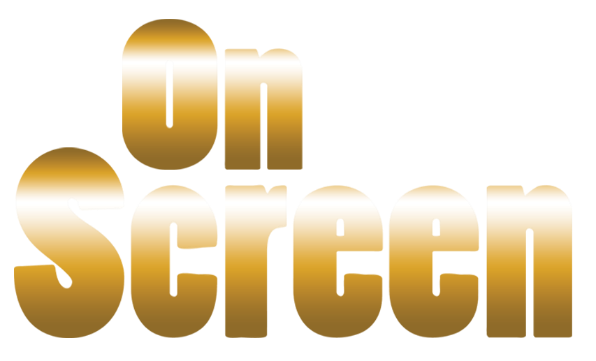 Upper-Intermediate B2+Poziom B2+ wg CEF (ESOKJ)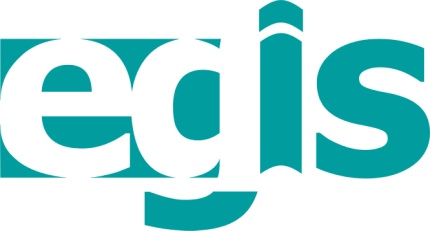 grudzień 2019WSTĘPPrezentowany poniżej szczegółowy plan wynikowy do podręcznika On Screen Intermediate B2+ jest ściśle związany z zaproponowanym przez nasze wydawnictwo rozkładem materiału i – tak samo jak ów rozkład – jest punktem wyjścia do konstruowania indywidualnych planów wynikowych, dostosowanych do konkretnych warunków i możliwości edukacyjnych uczniów/słuchaczy. Przy konstruowaniu obydwu tych dokumentów należy wziąć pod uwagę takie elementy pracy dydaktycznej, jak: wymiar godzin, liczebność klas i  grup, środki dydaktyczne w szkole i/lub pracowni językowej oraz uzdolnienia i preferencje młodzieży/słuchaczy w konkretnym zespole. Proponowany plan wynikowy może być modyfikowany poprzez wprowadzanie zadań sprawdzających lub testów. Nauczyciel/lektor może również modyfikować poszczególne cele operacyjne, bądź nanosić własne dodatkowe informacje.Przedstawiony plan wynikowy zawiera opis przewidywanych osiągnięć ucznia/słuchacza podzielonych na dwa poziomy: podstawowy i ponadpodstawowy. Osiągnięcia przedstawione są w formie celów operacyjnych oznaczonych według taksonomii celów prof. B. Niemierki: kategoria A – zapamiętywanie wiadomości, kategoria B – zrozumienie wiadomości, kategoria C – zastosowanie wiadomości w sytuacjach typowych oraz kategoria D – zastosowanie wiadomości w sytuacjach problemowych, analiza, synteza, ocena. Należy przyjąć, że cele operacyjne prezentowane w kolumnie Poziom podstawowy określają osiągnięcia na szkolną ocenę dostateczną, a w kolumnie Poziom ponadpodstawowy – na ocenę co najmniej dobrą. Poniższy plan wynikowy może być podstawą do formułowania bardziej szczegółowych kryteriów ocen (KO), w tym wymagań na poszczególne oceny szkolne, które powinny znaleźć się w przedmiotowym systemie oceniania (PSO). Jednocześnie należy podkreślić, że podane wartości procentowe do uzyskania w zadaniach zamkniętych (rozdziały powtórzeniowe i zadania typu egzaminacyjnego) są jedynie sugestią dla nauczyciela/lektora, a nie obowiązującą normą. W ostatniej kolumnie tabeli, oprócz miejsca zarezerwowanego na umieszczenie zadań sprawdzających i testów (TESTY*), w pierwszym wierszu (Realizacja PP) umieszczono wykaz wszystkich wymagań szczegółowych (np. I.5, II.2, III.4, IV.7, V.3, VIII.2, X) występujących w danych rozdziałach. Wymieniono je w kolejności występowania w podstawie programowej, a nie – jak w Rozkładzie Materiału – pod kątem ich realizacji w poszczególnych ćwiczeniach i zadaniach. Oprócz tego dodatkowo uwzględniono treści nauczania zawarte w nowej podstawie programowej, które są szczególnie ważne w edukacji XXI wieku. Umieszczono je pod hasłami: Mediacji (MED), Kompetencji Interkulturowych (KI) i Umiejętności Krytycznego Myślenia (THINK!).Rozkład materiału (RM) i plan wynikowy (PW) do podręcznika On Screen Intermediate B2+ wzajemnie się uzupełniają, a jako dokumenty pomocne w nauczaniu mogą stanowić integralną całość. Układ RM jest podporządkowany poszczególnym lekcjom i ich tematyce, a w PW cele operacyjne zostały wypisane zgodnie z rozdziałami podręcznika, ale są one wymienione w takiej samej kolejności jak układ kolumn w RM. Innymi słowy, najpierw podano osiągnięcia związane ze znajomością środków językowych (tematyka, słownictwo, gramatyka), potem ze zrozumieniem wypowiedzi (słuchanie i czytanie) i jej przetwarzaniem (przekazywanie treści tekstów, streszczenia), a następnie z tworzeniem wypowiedzi i reagowaniem na nie (mówienie i pisanie, w tym prezentacje). Wszystkie wspomniane powyżej zabiegi, dodatkowe informacje i wyjaśnienia mogą okazać się przydatne dla nauczyciela/lektora, a oba dokumenty stanowić niezbędną pomoc w jego pracy dydaktycznej. W planie wynikowym zastosowano następujące skróty i kolory czcionki:	np. I.3, II.2, IV.5 – 	wymagania szczegółowe zawarte w podstawie programowej dla wariantu III.1.R;	MED	– 	zadania kształtujące umiejętność przetwarzania językowego informacji zawartych w materiałach audiowizualnych, wizualnych i w tekstach, w tym przygotowania prezentacji publicznych;	KI 	– 	zadania mające na celu zapoznanie z kulturą obcą i własną oraz rozwijanie wrażliwości międzykulturowej;	THINK!	– 	zadania pozwalające rozwijać umiejętność krytycznego myślenia, skłaniające do refleksji, dyskusji i wyrażania własnych poglądów;	ICT	– 	zadania z użyciem technologii informacyjno-komunikacyjnych;	* …… 	– 	informacje do uzupełnienia przez nauczyciela.PLAN WYNIKOWY – ON SCREEN UPPER-INTERMEDIATE  B2+NR DOPUSZCZENIA: ……………………………….                                        PROGRAM NAUCZANIA: ………………………………………….III etap edukacyjny, wariant III.1.R (zakres rozszerzony)ROK SZK.: …………………………..  KLASA/GRUPA: …………………     NAUCZYCIEL: ……………………………………………………….. MODUŁ/ ROZDZIAŁCELE OPERACYJNECELE OPERACYJNECELE OPERACYJNEREALIZACJA PPREALIZACJA PPMODUŁ/ ROZDZIAŁPOZIOM PODSTAWOWYUCZEŃ:POZIOM PONADPODSTAWOWYUCZEŃ:POZIOM PONADPODSTAWOWYUCZEŃ:TESTY*TESTY*MODULE 1Modular page+ 1aReading+1b ćw.1–2zna znaczną część słownictwa związanego z wykonywaniem różnych zawodów, w tym z opisywaniem pracy znawcy rekinów (A)zna znaczną część wyróżnionych słów (np. encounter, predators, immobility, bond, ferocious) i ich synonimy (np. to develop – to form, nightmares – bad dreams) oraz potrafi wyjaśnić niektóre z nich w języku angielskim (np. beyond the limits, perception) (A,B,C)rozumie większość informacji w tekstach i zdaniach; w większości poprawnie uzupełnia luki w ogłoszeniach o pracy oraz określa kategorię i rodzaj oferowanych prac, stanowisk; rozwiązuje prawidłowo znaczną część punktów w zadaniach typu P/F dot. bohatera tekstu, na wybór wielokrotny i w ćwiczeniach leksykalnych; odpowiada krótko w większości prawidłowo na większość pytań do tekstu (B,C)potrafi w większości poprawnie przekazać wybrane treści tekstu (C)umie krótko opisać swoją przyszłą wymarzoną pracę i zawód oraz wyrazić krótką opinię o pracy bohatera tekstu (C)zbiera dodatkowe informacje, sporządza notatki i krótko prezentuje pracę znawcy rekinów w j. polskim (projekt ICT) (C)zna większość słownictwa związanego z wykonywaniem różnych zawodów, w tym z opisywaniem pracy znawcy rekinów (A)zna większość wyróżnionych słów i ich synonimy oraz potrafi wyjaśnić część z nich w języku angielskim (A,B,C)rozumie prawie wszystkie informacje w tekstach i zdaniach; poprawnie uzupełnia luki w ogłoszeniach o pracy oraz określa kategorię i rodzaj oferowanych prac, stanowisk; rozwiązuje prawidłowo większość punktów w zadaniach typu P/F dot. bohatera tekstu, na wybór wielokrotny i w ćwiczeniach leksykalnych; odpowiada w większości prawidłowo na pytania do tekstu (B,C)potrafi poprawnie przekazać wybrane treści tekstu (C)umie opisać swoją przyszłą wymarzoną pracę i zawód oraz wyrazić opinię o pracy bohatera tekstu (C)zbiera dodatkowe informacje, sporządza notatki i dokonuje prezentacji pracy znawcy rekinów w j. polskim (projekt ICT) (C)zna większość słownictwa związanego z wykonywaniem różnych zawodów, w tym z opisywaniem pracy znawcy rekinów (A)zna większość wyróżnionych słów i ich synonimy oraz potrafi wyjaśnić część z nich w języku angielskim (A,B,C)rozumie prawie wszystkie informacje w tekstach i zdaniach; poprawnie uzupełnia luki w ogłoszeniach o pracy oraz określa kategorię i rodzaj oferowanych prac, stanowisk; rozwiązuje prawidłowo większość punktów w zadaniach typu P/F dot. bohatera tekstu, na wybór wielokrotny i w ćwiczeniach leksykalnych; odpowiada w większości prawidłowo na pytania do tekstu (B,C)potrafi poprawnie przekazać wybrane treści tekstu (C)umie opisać swoją przyszłą wymarzoną pracę i zawód oraz wyrazić opinię o pracy bohatera tekstu (C)zbiera dodatkowe informacje, sporządza notatki i dokonuje prezentacji pracy znawcy rekinów w j. polskim (projekt ICT) (C)I.4, II.1, II.3, III.1, III.2, III.4, III.7, IV.1, IV.3, IV.4, IV.5, IV.6, IV.9, IV.10, IV.12, V.1, V.3, V.4, V.6, V.9, V.10, V.13, VIII.2, VIII.4, X, XI, XII, XIII, XIV MED+KI+THINK!: prezentacja pracy znawczy rekinów i opinia o niej I.4, II.1, II.3, III.1, III.2, III.4, III.7, IV.1, IV.3, IV.4, IV.5, IV.6, IV.9, IV.10, IV.12, V.1, V.3, V.4, V.6, V.9, V.10, V.13, VIII.2, VIII.4, X, XI, XII, XIII, XIV MED+KI+THINK!: prezentacja pracy znawczy rekinów i opinia o niej MODULE 1Modular page+ 1aReading+1b ćw.1–2zna znaczną część słownictwa związanego z wykonywaniem różnych zawodów, w tym z opisywaniem pracy znawcy rekinów (A)zna znaczną część wyróżnionych słów (np. encounter, predators, immobility, bond, ferocious) i ich synonimy (np. to develop – to form, nightmares – bad dreams) oraz potrafi wyjaśnić niektóre z nich w języku angielskim (np. beyond the limits, perception) (A,B,C)rozumie większość informacji w tekstach i zdaniach; w większości poprawnie uzupełnia luki w ogłoszeniach o pracy oraz określa kategorię i rodzaj oferowanych prac, stanowisk; rozwiązuje prawidłowo znaczną część punktów w zadaniach typu P/F dot. bohatera tekstu, na wybór wielokrotny i w ćwiczeniach leksykalnych; odpowiada krótko w większości prawidłowo na większość pytań do tekstu (B,C)potrafi w większości poprawnie przekazać wybrane treści tekstu (C)umie krótko opisać swoją przyszłą wymarzoną pracę i zawód oraz wyrazić krótką opinię o pracy bohatera tekstu (C)zbiera dodatkowe informacje, sporządza notatki i krótko prezentuje pracę znawcy rekinów w j. polskim (projekt ICT) (C)zna większość słownictwa związanego z wykonywaniem różnych zawodów, w tym z opisywaniem pracy znawcy rekinów (A)zna większość wyróżnionych słów i ich synonimy oraz potrafi wyjaśnić część z nich w języku angielskim (A,B,C)rozumie prawie wszystkie informacje w tekstach i zdaniach; poprawnie uzupełnia luki w ogłoszeniach o pracy oraz określa kategorię i rodzaj oferowanych prac, stanowisk; rozwiązuje prawidłowo większość punktów w zadaniach typu P/F dot. bohatera tekstu, na wybór wielokrotny i w ćwiczeniach leksykalnych; odpowiada w większości prawidłowo na pytania do tekstu (B,C)potrafi poprawnie przekazać wybrane treści tekstu (C)umie opisać swoją przyszłą wymarzoną pracę i zawód oraz wyrazić opinię o pracy bohatera tekstu (C)zbiera dodatkowe informacje, sporządza notatki i dokonuje prezentacji pracy znawcy rekinów w j. polskim (projekt ICT) (C)zna większość słownictwa związanego z wykonywaniem różnych zawodów, w tym z opisywaniem pracy znawcy rekinów (A)zna większość wyróżnionych słów i ich synonimy oraz potrafi wyjaśnić część z nich w języku angielskim (A,B,C)rozumie prawie wszystkie informacje w tekstach i zdaniach; poprawnie uzupełnia luki w ogłoszeniach o pracy oraz określa kategorię i rodzaj oferowanych prac, stanowisk; rozwiązuje prawidłowo większość punktów w zadaniach typu P/F dot. bohatera tekstu, na wybór wielokrotny i w ćwiczeniach leksykalnych; odpowiada w większości prawidłowo na pytania do tekstu (B,C)potrafi poprawnie przekazać wybrane treści tekstu (C)umie opisać swoją przyszłą wymarzoną pracę i zawód oraz wyrazić opinię o pracy bohatera tekstu (C)zbiera dodatkowe informacje, sporządza notatki i dokonuje prezentacji pracy znawcy rekinów w j. polskim (projekt ICT) (C)1bVocabularyzna znaczną część słownictwa związanego z wykonywaniem pracy i zarabianiem pieniędzy oraz opisującego cechy charakteru, w tym znaczną część prezentowanych idiomów (A)zna większość prezentowanych czasowników złożonych i wyrażeń przyimkowych zw. z ww. tematyką (A)ww. wiedzę stosuje na ogół poprawnie w ćwiczeniach leksykalnych (C)rozumie większość informacji w tekstach, zdaniach; w większości poprawnie dobiera użyte idiomy do ich znaczenia i stara się je porównać z idiomami w języku polskim; w znacznej części luk wstawia właściwe wyrazy w zadaniu słowotwórczym (B,C)zna większość słownictwa związanego z wykonywaniem pracy i zarabianiem pieniędzy oraz opisującego cechy charakteru, w tym użycie prezentowanych idiomów (A)zna prawie wszystkie prezentowane czasowniki złożone i wyrażenia przyimkowe zw. z ww. tematyką (A)ww. wiedzę stosuje w większości poprawnie w ćwiczeniach leksykalnych (C)rozumie prawie wszystkie informacje w tekstach, zdaniach; poprawnie dobiera użyte idiomy do ich znaczenia i umie je porównać z idiomami w języku polskim; w większości luk wstawia właściwe wyrazy w zadaniu słowotwórczymzna większość słownictwa związanego z wykonywaniem pracy i zarabianiem pieniędzy oraz opisującego cechy charakteru, w tym użycie prezentowanych idiomów (A)zna prawie wszystkie prezentowane czasowniki złożone i wyrażenia przyimkowe zw. z ww. tematyką (A)ww. wiedzę stosuje w większości poprawnie w ćwiczeniach leksykalnych (C)rozumie prawie wszystkie informacje w tekstach, zdaniach; poprawnie dobiera użyte idiomy do ich znaczenia i umie je porównać z idiomami w języku polskim; w większości luk wstawia właściwe wyrazy w zadaniu słowotwórczymI.1, I.4, III.1, III.4, XIVI.1, I.4, III.1, III.4, XIV1bVocabularyzna znaczną część słownictwa związanego z wykonywaniem pracy i zarabianiem pieniędzy oraz opisującego cechy charakteru, w tym znaczną część prezentowanych idiomów (A)zna większość prezentowanych czasowników złożonych i wyrażeń przyimkowych zw. z ww. tematyką (A)ww. wiedzę stosuje na ogół poprawnie w ćwiczeniach leksykalnych (C)rozumie większość informacji w tekstach, zdaniach; w większości poprawnie dobiera użyte idiomy do ich znaczenia i stara się je porównać z idiomami w języku polskim; w znacznej części luk wstawia właściwe wyrazy w zadaniu słowotwórczym (B,C)zna większość słownictwa związanego z wykonywaniem pracy i zarabianiem pieniędzy oraz opisującego cechy charakteru, w tym użycie prezentowanych idiomów (A)zna prawie wszystkie prezentowane czasowniki złożone i wyrażenia przyimkowe zw. z ww. tematyką (A)ww. wiedzę stosuje w większości poprawnie w ćwiczeniach leksykalnych (C)rozumie prawie wszystkie informacje w tekstach, zdaniach; poprawnie dobiera użyte idiomy do ich znaczenia i umie je porównać z idiomami w języku polskim; w większości luk wstawia właściwe wyrazy w zadaniu słowotwórczymzna większość słownictwa związanego z wykonywaniem pracy i zarabianiem pieniędzy oraz opisującego cechy charakteru, w tym użycie prezentowanych idiomów (A)zna prawie wszystkie prezentowane czasowniki złożone i wyrażenia przyimkowe zw. z ww. tematyką (A)ww. wiedzę stosuje w większości poprawnie w ćwiczeniach leksykalnych (C)rozumie prawie wszystkie informacje w tekstach, zdaniach; poprawnie dobiera użyte idiomy do ich znaczenia i umie je porównać z idiomami w języku polskim; w większości luk wstawia właściwe wyrazy w zadaniu słowotwórczymMODULE 11cGrammar in usezna użycie czasów teraźniejszych oraz rozumie różnice między nimi; zna użycie czasów przyszłych i struktur wyrażających przyszłość; zna strukturę zdań względnych ograniczających i nieograniczających (wraz z zaimkami i przysłówkami względnymi) oraz rozumie różnice między nimi (A,B)zna większość słownictwa dot. opisu życia codziennego, pracy, typowego weekendu i planów na przyszłość (A)ww. wiedzę i struktury stosuje w miarę poprawnie w ćwiczeniach gramatycznych, w tym w transformacjach zdaniowych ze słowem kluczem, oraz porównuje ww. struktury w miarę poprawnie z podobnymi w języku polskim (C)rozumie większość informacji w tekstach, zdaniach; w większości prawidłowo uzupełnia luki w tekście formami podanych czasowników oraz dobiera wybrane i wyróżnione formy czasownikowe do ich znaczeniowego użycia (B,C)uzupełnia w większości poprawnie zdania sterowane odnoszące się do przyszłości oraz zdania z użyciem zaimków i przysłówków względnych (C)umie w większości poprawnie krótko opisać swoje życie codzienne, typowy weekend oraz plany na przyszłości i na weekend (C)zna użycie czasów teraźniejszych oraz rozumie różnice między nimi; zna użycie czasów przyszłych i struktur wyrażających przyszłość; zna strukturę zdań względnych ograniczających i nieograniczających (wraz z zaimkami i przysłówkami względnymi) oraz rozumie różnice między nimi (A,B)zna słownictwo dot. opisu życia codziennego, pracy, typowego weekendu i planów na przyszłość (A)ww. wiedzę i struktury stosuje w większości poprawnie w ćwiczeniach gramatycznych, w tym w transformacjach zdaniowych ze słowem kluczem, oraz porównuje ww. struktury z podobnymi w języku polskim (C) rozumie prawie wszystkie informacje w tekstach, zdaniach; prawidłowo uzupełnia luki w tekście formami podanych czasowników oraz dobiera wybrane i wyróżnione formy czasownikowe do ich znaczeniowego użycia (B,C)uzupełnia poprawnie zdania sterowane odnoszące się do przyszłości oraz zdania z użyciem zaimków i przysłówków względnych (C)umie poprawnie krótko opisać swoje życie codzienne, typowy weekend oraz plany na przyszłości i na weekend (C)zna użycie czasów teraźniejszych oraz rozumie różnice między nimi; zna użycie czasów przyszłych i struktur wyrażających przyszłość; zna strukturę zdań względnych ograniczających i nieograniczających (wraz z zaimkami i przysłówkami względnymi) oraz rozumie różnice między nimi (A,B)zna słownictwo dot. opisu życia codziennego, pracy, typowego weekendu i planów na przyszłość (A)ww. wiedzę i struktury stosuje w większości poprawnie w ćwiczeniach gramatycznych, w tym w transformacjach zdaniowych ze słowem kluczem, oraz porównuje ww. struktury z podobnymi w języku polskim (C) rozumie prawie wszystkie informacje w tekstach, zdaniach; prawidłowo uzupełnia luki w tekście formami podanych czasowników oraz dobiera wybrane i wyróżnione formy czasownikowe do ich znaczeniowego użycia (B,C)uzupełnia poprawnie zdania sterowane odnoszące się do przyszłości oraz zdania z użyciem zaimków i przysłówków względnych (C)umie poprawnie krótko opisać swoje życie codzienne, typowy weekend oraz plany na przyszłości i na weekend (C)I.4, I.5, III.1, III.4, III.7, IV.2, IV.4, IV.12, V.2, V.4, V.13, XIVI.4, I.5, III.1, III.4, III.7, IV.2, IV.4, IV.12, V.2, V.4, V.13, XIVMODULE 11cGrammar in usezna użycie czasów teraźniejszych oraz rozumie różnice między nimi; zna użycie czasów przyszłych i struktur wyrażających przyszłość; zna strukturę zdań względnych ograniczających i nieograniczających (wraz z zaimkami i przysłówkami względnymi) oraz rozumie różnice między nimi (A,B)zna większość słownictwa dot. opisu życia codziennego, pracy, typowego weekendu i planów na przyszłość (A)ww. wiedzę i struktury stosuje w miarę poprawnie w ćwiczeniach gramatycznych, w tym w transformacjach zdaniowych ze słowem kluczem, oraz porównuje ww. struktury w miarę poprawnie z podobnymi w języku polskim (C)rozumie większość informacji w tekstach, zdaniach; w większości prawidłowo uzupełnia luki w tekście formami podanych czasowników oraz dobiera wybrane i wyróżnione formy czasownikowe do ich znaczeniowego użycia (B,C)uzupełnia w większości poprawnie zdania sterowane odnoszące się do przyszłości oraz zdania z użyciem zaimków i przysłówków względnych (C)umie w większości poprawnie krótko opisać swoje życie codzienne, typowy weekend oraz plany na przyszłości i na weekend (C)zna użycie czasów teraźniejszych oraz rozumie różnice między nimi; zna użycie czasów przyszłych i struktur wyrażających przyszłość; zna strukturę zdań względnych ograniczających i nieograniczających (wraz z zaimkami i przysłówkami względnymi) oraz rozumie różnice między nimi (A,B)zna słownictwo dot. opisu życia codziennego, pracy, typowego weekendu i planów na przyszłość (A)ww. wiedzę i struktury stosuje w większości poprawnie w ćwiczeniach gramatycznych, w tym w transformacjach zdaniowych ze słowem kluczem, oraz porównuje ww. struktury z podobnymi w języku polskim (C) rozumie prawie wszystkie informacje w tekstach, zdaniach; prawidłowo uzupełnia luki w tekście formami podanych czasowników oraz dobiera wybrane i wyróżnione formy czasownikowe do ich znaczeniowego użycia (B,C)uzupełnia poprawnie zdania sterowane odnoszące się do przyszłości oraz zdania z użyciem zaimków i przysłówków względnych (C)umie poprawnie krótko opisać swoje życie codzienne, typowy weekend oraz plany na przyszłości i na weekend (C)zna użycie czasów teraźniejszych oraz rozumie różnice między nimi; zna użycie czasów przyszłych i struktur wyrażających przyszłość; zna strukturę zdań względnych ograniczających i nieograniczających (wraz z zaimkami i przysłówkami względnymi) oraz rozumie różnice między nimi (A,B)zna słownictwo dot. opisu życia codziennego, pracy, typowego weekendu i planów na przyszłość (A)ww. wiedzę i struktury stosuje w większości poprawnie w ćwiczeniach gramatycznych, w tym w transformacjach zdaniowych ze słowem kluczem, oraz porównuje ww. struktury z podobnymi w języku polskim (C) rozumie prawie wszystkie informacje w tekstach, zdaniach; prawidłowo uzupełnia luki w tekście formami podanych czasowników oraz dobiera wybrane i wyróżnione formy czasownikowe do ich znaczeniowego użycia (B,C)uzupełnia poprawnie zdania sterowane odnoszące się do przyszłości oraz zdania z użyciem zaimków i przysłówków względnych (C)umie poprawnie krótko opisać swoje życie codzienne, typowy weekend oraz plany na przyszłości i na weekend (C)1dListening skills+1eSpeaking skillszna większość słownictwa opisującego zaginione osoby i okoliczności ich zaginięcia; zna większość słownictwa opisującego wykonywanie pracy w różnych zawodach i używanego w trakcie rozmów kwalifikacyjnych o pracę, w tym służącego do uzyskiwania i udzielania informacji o sobie, swoich kwalifikacjach i doświadczeniach zawodowych; zna znaczną część wyróżnionych słów (np. ponytail, member of staff, animator, graduate) (A) zna zasady wymowy litery h, w tym tzw. h niemego (A)ww. wiedzę i reguły stosuje w miarę poprawnie w praktyce (C)rozumie większość informacji w tekstach, rozmowie i zdaniach; rozwiązuje prawidłowo znaczną część punktów w zadaniach na rozumienie ze słuchu (uzupełnianie luk informacyjnych, typu P/F i wybór wielokrotny); w rozmowie uzupełnia poprawnie większość luk i odgrywa jedną z ról; w opisie 2 zdjęć prezentujących pracę taksówkarza i lekarza wybiera większość właściwych słów (B,C)uczestniczy w rozmowie kwalifikacyjnej dot. pracy dorywczej; odgrywa jedną z ról i jest w większości komunikatywny (C)w większości poprawnie – z użyciem podanych zwrotów – porównuje 2 zdjęcia przedstawiające pracę piekarza i strażaka (C)zna słownictwo opisujące zaginione osoby i okoliczności ich zaginięcia; zna słownictwo opisujące wykonywanie pracy w różnych zawodach i używane w trakcie rozmów kwalifikacyjnych o pracę, w tym służące do uzyskiwania i udzielania informacji o sobie, swoich kwalifikacjach i doświadczeniach zawodowych; zna większość wyróżnionych słów (A) zna zasady wymowy litery h, w tym tzw. h niemego (A)ww. wiedzę i reguły stosuje w większości poprawnie w praktyce (C)rozumie prawie wszystkie informacje w tekstach, rozmowie i zdaniach; rozwiązuje prawidłowo większość punktów w zadaniach na rozumienie ze słuchu (uzupełnianie luk informacyjnych, typu P/F i wybór wielokrotny); w rozmowie uzupełnia poprawnie luki i umie odegrać obydwie role; w opisie 2 zdjęć prezentujących pracę taksówkarza i lekarza wybiera właściwe słowa (B,C)w miarę swobodnie prowadzi rozmowę kwalifikacyjną dot. pracy dorywczej; odgrywa jedną z ról i jest komunikatywny (C)poprawnie – z użyciem podanych zwrotów – porównuje 2 zdjęcia przedstawiające pracę piekarza i strażaka (C)zna słownictwo opisujące zaginione osoby i okoliczności ich zaginięcia; zna słownictwo opisujące wykonywanie pracy w różnych zawodach i używane w trakcie rozmów kwalifikacyjnych o pracę, w tym służące do uzyskiwania i udzielania informacji o sobie, swoich kwalifikacjach i doświadczeniach zawodowych; zna większość wyróżnionych słów (A) zna zasady wymowy litery h, w tym tzw. h niemego (A)ww. wiedzę i reguły stosuje w większości poprawnie w praktyce (C)rozumie prawie wszystkie informacje w tekstach, rozmowie i zdaniach; rozwiązuje prawidłowo większość punktów w zadaniach na rozumienie ze słuchu (uzupełnianie luk informacyjnych, typu P/F i wybór wielokrotny); w rozmowie uzupełnia poprawnie luki i umie odegrać obydwie role; w opisie 2 zdjęć prezentujących pracę taksówkarza i lekarza wybiera właściwe słowa (B,C)w miarę swobodnie prowadzi rozmowę kwalifikacyjną dot. pracy dorywczej; odgrywa jedną z ról i jest komunikatywny (C)poprawnie – z użyciem podanych zwrotów – porównuje 2 zdjęcia przedstawiające pracę piekarza i strażaka (C)I.1, I.4, II.1, II.2, II.4, II.5, II.7 II.10, III.1, III.4, IV.1, IV.2, IV.3, IV.6, IV.7, IV.9, IV.12, VI.1, VI.2, VI.3, VI.14, VI.15, VIII.1, X, XI, XIII, XIVMED+KI: porównanie pracy piekarza i strażaka (w oparciu o zdjęcia, podane notatki i zwroty)I.1, I.4, II.1, II.2, II.4, II.5, II.7 II.10, III.1, III.4, IV.1, IV.2, IV.3, IV.6, IV.7, IV.9, IV.12, VI.1, VI.2, VI.3, VI.14, VI.15, VIII.1, X, XI, XIII, XIVMED+KI: porównanie pracy piekarza i strażaka (w oparciu o zdjęcia, podane notatki i zwroty)1dListening skills+1eSpeaking skillszna większość słownictwa opisującego zaginione osoby i okoliczności ich zaginięcia; zna większość słownictwa opisującego wykonywanie pracy w różnych zawodach i używanego w trakcie rozmów kwalifikacyjnych o pracę, w tym służącego do uzyskiwania i udzielania informacji o sobie, swoich kwalifikacjach i doświadczeniach zawodowych; zna znaczną część wyróżnionych słów (np. ponytail, member of staff, animator, graduate) (A) zna zasady wymowy litery h, w tym tzw. h niemego (A)ww. wiedzę i reguły stosuje w miarę poprawnie w praktyce (C)rozumie większość informacji w tekstach, rozmowie i zdaniach; rozwiązuje prawidłowo znaczną część punktów w zadaniach na rozumienie ze słuchu (uzupełnianie luk informacyjnych, typu P/F i wybór wielokrotny); w rozmowie uzupełnia poprawnie większość luk i odgrywa jedną z ról; w opisie 2 zdjęć prezentujących pracę taksówkarza i lekarza wybiera większość właściwych słów (B,C)uczestniczy w rozmowie kwalifikacyjnej dot. pracy dorywczej; odgrywa jedną z ról i jest w większości komunikatywny (C)w większości poprawnie – z użyciem podanych zwrotów – porównuje 2 zdjęcia przedstawiające pracę piekarza i strażaka (C)zna słownictwo opisujące zaginione osoby i okoliczności ich zaginięcia; zna słownictwo opisujące wykonywanie pracy w różnych zawodach i używane w trakcie rozmów kwalifikacyjnych o pracę, w tym służące do uzyskiwania i udzielania informacji o sobie, swoich kwalifikacjach i doświadczeniach zawodowych; zna większość wyróżnionych słów (A) zna zasady wymowy litery h, w tym tzw. h niemego (A)ww. wiedzę i reguły stosuje w większości poprawnie w praktyce (C)rozumie prawie wszystkie informacje w tekstach, rozmowie i zdaniach; rozwiązuje prawidłowo większość punktów w zadaniach na rozumienie ze słuchu (uzupełnianie luk informacyjnych, typu P/F i wybór wielokrotny); w rozmowie uzupełnia poprawnie luki i umie odegrać obydwie role; w opisie 2 zdjęć prezentujących pracę taksówkarza i lekarza wybiera właściwe słowa (B,C)w miarę swobodnie prowadzi rozmowę kwalifikacyjną dot. pracy dorywczej; odgrywa jedną z ról i jest komunikatywny (C)poprawnie – z użyciem podanych zwrotów – porównuje 2 zdjęcia przedstawiające pracę piekarza i strażaka (C)zna słownictwo opisujące zaginione osoby i okoliczności ich zaginięcia; zna słownictwo opisujące wykonywanie pracy w różnych zawodach i używane w trakcie rozmów kwalifikacyjnych o pracę, w tym służące do uzyskiwania i udzielania informacji o sobie, swoich kwalifikacjach i doświadczeniach zawodowych; zna większość wyróżnionych słów (A) zna zasady wymowy litery h, w tym tzw. h niemego (A)ww. wiedzę i reguły stosuje w większości poprawnie w praktyce (C)rozumie prawie wszystkie informacje w tekstach, rozmowie i zdaniach; rozwiązuje prawidłowo większość punktów w zadaniach na rozumienie ze słuchu (uzupełnianie luk informacyjnych, typu P/F i wybór wielokrotny); w rozmowie uzupełnia poprawnie luki i umie odegrać obydwie role; w opisie 2 zdjęć prezentujących pracę taksówkarza i lekarza wybiera właściwe słowa (B,C)w miarę swobodnie prowadzi rozmowę kwalifikacyjną dot. pracy dorywczej; odgrywa jedną z ról i jest komunikatywny (C)poprawnie – z użyciem podanych zwrotów – porównuje 2 zdjęcia przedstawiające pracę piekarza i strażaka (C)MODULE 11fWritingzna znaczną część słownictwa używanego w ogłoszeniach o pracy i służącego do tworzenia listów-podań o pracę dorywczą (A)zna i rozumie użycie większości prezentowanych zwrotów i zdań w stylu formalnym (A,B)ww. wiedzę i reguły stosuje na ogół poprawnie w praktyce (C)rozumie większość informacji w ogłoszeniach, listach-podaniach i zdaniach; w większości poprawnie analizuje przykładowe ogłoszenia i list-podanie o pracę na obozie letnim; w większości prawidłowo zastępuje wyróżnione nieformalne zdania i zwroty ich formalnymi odpowiednikami (B,C)wykonuje poprawnie większość zadań w ćwiczeniach przygotowawczych do pisania, w tym dokonuje korekty większości wskazanych błędów stylistycznych, językowych i interpunkcyjnych (C)zna zasady pisania listu-podania o pracę i potrafi napisać podanie o pracę, w odpowiedzi na ogłoszenie; posługuje się ograniczonym zasobem słownictwa i struktur, mimo błędów jest na ogół komunikatywny (C)zna większość słownictwa używanego w ogłoszeniach o pracy i służącego do tworzenia listów-podań o pracę dorywczą (A)zna i rozumie użycie prezentowanych zwrotów i zdań w stylu formalnym (A,B)ww. wiedzę i reguły stosuje w większości poprawnie w praktyce (C)rozumie prawie wszystkie informacje w ogłoszeniach, listach-podaniach i zdaniach; poprawnie analizuje przykładowe ogłoszenia i list-podanie o pracę na obozie letnim; prawidłowo zastępuje wyróżnione nieformalne zdania i zwroty ich formalnymi odpowiednikami (B,C)wykonuje poprawnie prawie wszystkie zadania w ćwiczeniach przygotowawczych do pisania, w tym dokonuje korekty prawie wszystkich wskazanych błędów stylistycznych, językowych i interpunkcyjnych (C)zna zasady pisania listu-podania o pracę i potrafi napisać podanie o pracę, w odpowiedzi ogłoszenie; posługuje się dość zróżnicowanym zasobem słownictwa i struktur, jest komunikatywny, może popełniać nieliczne, drobne błędy (C)zna większość słownictwa używanego w ogłoszeniach o pracy i służącego do tworzenia listów-podań o pracę dorywczą (A)zna i rozumie użycie prezentowanych zwrotów i zdań w stylu formalnym (A,B)ww. wiedzę i reguły stosuje w większości poprawnie w praktyce (C)rozumie prawie wszystkie informacje w ogłoszeniach, listach-podaniach i zdaniach; poprawnie analizuje przykładowe ogłoszenia i list-podanie o pracę na obozie letnim; prawidłowo zastępuje wyróżnione nieformalne zdania i zwroty ich formalnymi odpowiednikami (B,C)wykonuje poprawnie prawie wszystkie zadania w ćwiczeniach przygotowawczych do pisania, w tym dokonuje korekty prawie wszystkich wskazanych błędów stylistycznych, językowych i interpunkcyjnych (C)zna zasady pisania listu-podania o pracę i potrafi napisać podanie o pracę, w odpowiedzi ogłoszenie; posługuje się dość zróżnicowanym zasobem słownictwa i struktur, jest komunikatywny, może popełniać nieliczne, drobne błędy (C)I.4, III.1, III.3, III.5, III.10, V.1, V.2, V.3, V.4, V.9, V.12, V.13, VII.1, VII.3, VII.8, VII.14, VII.15, VIII.2, X, XIII, XIVMED: podanie o pracę (w odpowiedzi na ogłoszenie i w oparciu o podane zwroty)I.4, III.1, III.3, III.5, III.10, V.1, V.2, V.3, V.4, V.9, V.12, V.13, VII.1, VII.3, VII.8, VII.14, VII.15, VIII.2, X, XIII, XIVMED: podanie o pracę (w odpowiedzi na ogłoszenie i w oparciu o podane zwroty)MODULE 11fWritingzna znaczną część słownictwa używanego w ogłoszeniach o pracy i służącego do tworzenia listów-podań o pracę dorywczą (A)zna i rozumie użycie większości prezentowanych zwrotów i zdań w stylu formalnym (A,B)ww. wiedzę i reguły stosuje na ogół poprawnie w praktyce (C)rozumie większość informacji w ogłoszeniach, listach-podaniach i zdaniach; w większości poprawnie analizuje przykładowe ogłoszenia i list-podanie o pracę na obozie letnim; w większości prawidłowo zastępuje wyróżnione nieformalne zdania i zwroty ich formalnymi odpowiednikami (B,C)wykonuje poprawnie większość zadań w ćwiczeniach przygotowawczych do pisania, w tym dokonuje korekty większości wskazanych błędów stylistycznych, językowych i interpunkcyjnych (C)zna zasady pisania listu-podania o pracę i potrafi napisać podanie o pracę, w odpowiedzi na ogłoszenie; posługuje się ograniczonym zasobem słownictwa i struktur, mimo błędów jest na ogół komunikatywny (C)zna większość słownictwa używanego w ogłoszeniach o pracy i służącego do tworzenia listów-podań o pracę dorywczą (A)zna i rozumie użycie prezentowanych zwrotów i zdań w stylu formalnym (A,B)ww. wiedzę i reguły stosuje w większości poprawnie w praktyce (C)rozumie prawie wszystkie informacje w ogłoszeniach, listach-podaniach i zdaniach; poprawnie analizuje przykładowe ogłoszenia i list-podanie o pracę na obozie letnim; prawidłowo zastępuje wyróżnione nieformalne zdania i zwroty ich formalnymi odpowiednikami (B,C)wykonuje poprawnie prawie wszystkie zadania w ćwiczeniach przygotowawczych do pisania, w tym dokonuje korekty prawie wszystkich wskazanych błędów stylistycznych, językowych i interpunkcyjnych (C)zna zasady pisania listu-podania o pracę i potrafi napisać podanie o pracę, w odpowiedzi ogłoszenie; posługuje się dość zróżnicowanym zasobem słownictwa i struktur, jest komunikatywny, może popełniać nieliczne, drobne błędy (C)zna większość słownictwa używanego w ogłoszeniach o pracy i służącego do tworzenia listów-podań o pracę dorywczą (A)zna i rozumie użycie prezentowanych zwrotów i zdań w stylu formalnym (A,B)ww. wiedzę i reguły stosuje w większości poprawnie w praktyce (C)rozumie prawie wszystkie informacje w ogłoszeniach, listach-podaniach i zdaniach; poprawnie analizuje przykładowe ogłoszenia i list-podanie o pracę na obozie letnim; prawidłowo zastępuje wyróżnione nieformalne zdania i zwroty ich formalnymi odpowiednikami (B,C)wykonuje poprawnie prawie wszystkie zadania w ćwiczeniach przygotowawczych do pisania, w tym dokonuje korekty prawie wszystkich wskazanych błędów stylistycznych, językowych i interpunkcyjnych (C)zna zasady pisania listu-podania o pracę i potrafi napisać podanie o pracę, w odpowiedzi ogłoszenie; posługuje się dość zróżnicowanym zasobem słownictwa i struktur, jest komunikatywny, może popełniać nieliczne, drobne błędy (C)MODULE 11Language Knowledge+Language Focuszna znaczną część słownictwa dotyczącego stylu życia młodych ludzi oraz opisującego pracę testera czekolady (A)rozwiązuje poprawnie znaczną część zadań sprawdzających znajomość środków językowych (transformacje zdaniowe ze słowem kluczem, zadania słowotwórcze, tekst i zdania z lukami sterowanymi) (B,C)wykonuje prawidłowo znaczną część zadań z ćwiczeń powtórzeniowych dot. leksyki i gramatyki (C)w zadaniach zamkniętych uzyskuje ok. 50% poprawnych odpowiedzi (C)rozumie większość informacji w tekstach i zdaniach (B,C)rozwiązuje poprawnie znaczną część punktów w ćwiczeniu dodatkowym Grammar in Focus (C)zna większość słownictwa dotyczącego stylu życia młodych ludzi oraz opisującego pracę testera czekolady (A)rozwiązuje poprawnie większość zadań sprawdzających znajomość środków językowych (transformacje zdaniowe ze słowem kluczem, zadania słowotwórcze, tekst i zdania z lukami sterowanymi) (B,C)wykonuje prawidłowo większość zadań z ćwiczeń powtórzeniowych dot. leksyki i gramatyki (C)w zadaniach zamkniętych uzyskuje ok. 70% poprawnych odpowiedzi (C)rozumie prawie wszystkie informacje w tekstach i zdaniach (B,C)rozwiązuje poprawnie większość punktów w ćwiczeniu dodatkowym Grammar in Focus (C)zna większość słownictwa dotyczącego stylu życia młodych ludzi oraz opisującego pracę testera czekolady (A)rozwiązuje poprawnie większość zadań sprawdzających znajomość środków językowych (transformacje zdaniowe ze słowem kluczem, zadania słowotwórcze, tekst i zdania z lukami sterowanymi) (B,C)wykonuje prawidłowo większość zadań z ćwiczeń powtórzeniowych dot. leksyki i gramatyki (C)w zadaniach zamkniętych uzyskuje ok. 70% poprawnych odpowiedzi (C)rozumie prawie wszystkie informacje w tekstach i zdaniach (B,C)rozwiązuje poprawnie większość punktów w ćwiczeniu dodatkowym Grammar in Focus (C)I.1, I.4, I.5, III.1, III.4, III.5, IX.1, X, XIV I.1, I.4, I.5, III.1, III.4, III.5, IX.1, X, XIV MODULE 11Language Knowledge+Language Focuszna znaczną część słownictwa dotyczącego stylu życia młodych ludzi oraz opisującego pracę testera czekolady (A)rozwiązuje poprawnie znaczną część zadań sprawdzających znajomość środków językowych (transformacje zdaniowe ze słowem kluczem, zadania słowotwórcze, tekst i zdania z lukami sterowanymi) (B,C)wykonuje prawidłowo znaczną część zadań z ćwiczeń powtórzeniowych dot. leksyki i gramatyki (C)w zadaniach zamkniętych uzyskuje ok. 50% poprawnych odpowiedzi (C)rozumie większość informacji w tekstach i zdaniach (B,C)rozwiązuje poprawnie znaczną część punktów w ćwiczeniu dodatkowym Grammar in Focus (C)zna większość słownictwa dotyczącego stylu życia młodych ludzi oraz opisującego pracę testera czekolady (A)rozwiązuje poprawnie większość zadań sprawdzających znajomość środków językowych (transformacje zdaniowe ze słowem kluczem, zadania słowotwórcze, tekst i zdania z lukami sterowanymi) (B,C)wykonuje prawidłowo większość zadań z ćwiczeń powtórzeniowych dot. leksyki i gramatyki (C)w zadaniach zamkniętych uzyskuje ok. 70% poprawnych odpowiedzi (C)rozumie prawie wszystkie informacje w tekstach i zdaniach (B,C)rozwiązuje poprawnie większość punktów w ćwiczeniu dodatkowym Grammar in Focus (C)zna większość słownictwa dotyczącego stylu życia młodych ludzi oraz opisującego pracę testera czekolady (A)rozwiązuje poprawnie większość zadań sprawdzających znajomość środków językowych (transformacje zdaniowe ze słowem kluczem, zadania słowotwórcze, tekst i zdania z lukami sterowanymi) (B,C)wykonuje prawidłowo większość zadań z ćwiczeń powtórzeniowych dot. leksyki i gramatyki (C)w zadaniach zamkniętych uzyskuje ok. 70% poprawnych odpowiedzi (C)rozumie prawie wszystkie informacje w tekstach i zdaniach (B,C)rozwiązuje poprawnie większość punktów w ćwiczeniu dodatkowym Grammar in Focus (C)MODULE 11Progress check+1CLIL: Careers & Culture Spot(CC1, str. 133)zna znaczną część słownictwa opisującego różne zawody, w tym naukowca badającego ptaki, ratownika medycznego, taksówkarza (A)zna większość słownictwa służącego do tworzenia CV (A)ww. wiedzę stosuje na ogół poprawnie w praktyce (C)wykonuje prawidłowo znaczną część zadań z ćwiczeń powtórzeniowych dot. reakcji językowych, leksyki i gramatyki (C)rozumie większość informacji w tekstach i zdaniach; rozwiązuje poprawnie znaczną część zadań sprawdzających rozumienie tekstów pisanych i słuchanych (wybór wielokrotny i typu P/F oraz dobieranie tytułów do poszczególnych części CV); w miarę prawidłowo odpowiada krótko na większość pytań dot. prezentowanego CV oraz w większości poprawnie przekazuje podstawowe informacje z tekstu o londyńskich taksówkarzach (B,C)w zadaniach zamkniętych uzyskuje ok. 50% poprawnych odpowiedzi (C)potrafi w miarę poprawnie krótko porównać pracę taksówkarzy polskich/ w innym kraju europejskim do pracy londyńskich taksówkarzy i wymagań z nią związanych (C)potrafi napisać podanie o pracę dorywczą w restauracji typu fast food; posługuje się ograniczonym zasobem słownictwa i struktur, mimo błędów jest na ogół komunikatywny (C)zna znaczną część słownictwa opisującego różne zawody, w tym naukowca badającego ptaki, ratownika medycznego, taksówkarza (A)zna większość słownictwa służącego do tworzenia CV (A)ww. wiedzę stosuje na ogół poprawnie w praktyce (C)wykonuje prawidłowo znaczną część zadań z ćwiczeń powtórzeniowych dot. reakcji językowych, leksyki i gramatyki (C)rozumie większość informacji w tekstach i zdaniach; rozwiązuje poprawnie znaczną część zadań sprawdzających rozumienie tekstów pisanych i słuchanych (wybór wielokrotny i typu P/F oraz dobieranie tytułów do poszczególnych części CV); w miarę prawidłowo odpowiada krótko na większość pytań dot. prezentowanego CV oraz w większości poprawnie przekazuje podstawowe informacje z tekstu o londyńskich taksówkarzach (B,C)w zadaniach zamkniętych uzyskuje ok. 50% poprawnych odpowiedzi (C)potrafi w miarę poprawnie krótko porównać pracę taksówkarzy polskich/ w innym kraju europejskim do pracy londyńskich taksówkarzy i wymagań z nią związanych (C)potrafi napisać podanie o pracę dorywczą w restauracji typu fast food; posługuje się ograniczonym zasobem słownictwa i struktur, mimo błędów jest na ogół komunikatywny (C)zna większość słownictwa opisującego różne zawody, w tym naukowca badającego ptaki, ratownika medycznego, taksówkarza (A)zna słownictwo służące do tworzenia CV (A)ww. wiedzę stosuje w większości poprawnie w praktyce (C)wykonuje prawidłowo większość zadań z ćwiczeń powtórzeniowych dot. reakcji językowych, leksyki i gramatyki (C)rozumie prawie wszystkie informacje w tekstach i zdaniach; rozwiązuje poprawnie większość zadań sprawdzających rozumienie tekstów pisanych i słuchanych (wybór wielokrotny i typu P/F oraz dobieranie tytułów do poszczególnych części CV); w większości prawidłowo odpowiada na pytania dot. prezentowanego CV oraz poprawnie przekazuje podstawowe informacje z tekstu o londyńskich taksówkarzach (B,C)w zadaniach zamkniętych uzyskuje ok. 70% poprawnych odpowiedzi (C)potrafi poprawnie krótko porównać pracę taksówkarzy polskich/ w innym kraju europejskim do pracy londyńskich taksówkarzy i wymagań z nią związanych (C)potrafi napisać podanie o pracę dorywczą w restauracji typu fast food; posługuje się dość zróżnicowanym zasobem słownictwa i struktur, jest komunikatywny, może popełniać nieliczne, drobne błędy (C)zna większość słownictwa opisującego różne zawody, w tym naukowca badającego ptaki, ratownika medycznego, taksówkarza (A)zna słownictwo służące do tworzenia CV (A)ww. wiedzę stosuje w większości poprawnie w praktyce (C)wykonuje prawidłowo większość zadań z ćwiczeń powtórzeniowych dot. reakcji językowych, leksyki i gramatyki (C)rozumie prawie wszystkie informacje w tekstach i zdaniach; rozwiązuje poprawnie większość zadań sprawdzających rozumienie tekstów pisanych i słuchanych (wybór wielokrotny i typu P/F oraz dobieranie tytułów do poszczególnych części CV); w większości prawidłowo odpowiada na pytania dot. prezentowanego CV oraz poprawnie przekazuje podstawowe informacje z tekstu o londyńskich taksówkarzach (B,C)w zadaniach zamkniętych uzyskuje ok. 70% poprawnych odpowiedzi (C)potrafi poprawnie krótko porównać pracę taksówkarzy polskich/ w innym kraju europejskim do pracy londyńskich taksówkarzy i wymagań z nią związanych (C)potrafi napisać podanie o pracę dorywczą w restauracji typu fast food; posługuje się dość zróżnicowanym zasobem słownictwa i struktur, jest komunikatywny, może popełniać nieliczne, drobne błędy (C)I.4, II.1, II.5, III.1, III.4, III.7, IV.1, IV.3, IV.6, IV.9, IV.12, V.1, V.2, V.3, V.4, V.9, V.12, V.13, VI.1, VI.2, VI.3, VII.1, VII.3, VII.8, VII.14, VII.15, VIII.2, VIII.3, IX.1, IX.2, X, XIII, XIVMED+KI: porównanie pracy taksówkarzy londyńskich do pracy taksówkarzy w Polsce/innym kraju europejskimI.4, II.1, II.5, III.1, III.4, III.7, IV.1, IV.3, IV.6, IV.9, IV.12, V.1, V.2, V.3, V.4, V.9, V.12, V.13, VI.1, VI.2, VI.3, VII.1, VII.3, VII.8, VII.14, VII.15, VIII.2, VIII.3, IX.1, IX.2, X, XIII, XIVMED+KI: porównanie pracy taksówkarzy londyńskich do pracy taksówkarzy w Polsce/innym kraju europejskimMODULE 11Progress check+1CLIL: Careers & Culture Spot(CC1, str. 133)zna znaczną część słownictwa opisującego różne zawody, w tym naukowca badającego ptaki, ratownika medycznego, taksówkarza (A)zna większość słownictwa służącego do tworzenia CV (A)ww. wiedzę stosuje na ogół poprawnie w praktyce (C)wykonuje prawidłowo znaczną część zadań z ćwiczeń powtórzeniowych dot. reakcji językowych, leksyki i gramatyki (C)rozumie większość informacji w tekstach i zdaniach; rozwiązuje poprawnie znaczną część zadań sprawdzających rozumienie tekstów pisanych i słuchanych (wybór wielokrotny i typu P/F oraz dobieranie tytułów do poszczególnych części CV); w miarę prawidłowo odpowiada krótko na większość pytań dot. prezentowanego CV oraz w większości poprawnie przekazuje podstawowe informacje z tekstu o londyńskich taksówkarzach (B,C)w zadaniach zamkniętych uzyskuje ok. 50% poprawnych odpowiedzi (C)potrafi w miarę poprawnie krótko porównać pracę taksówkarzy polskich/ w innym kraju europejskim do pracy londyńskich taksówkarzy i wymagań z nią związanych (C)potrafi napisać podanie o pracę dorywczą w restauracji typu fast food; posługuje się ograniczonym zasobem słownictwa i struktur, mimo błędów jest na ogół komunikatywny (C)zna znaczną część słownictwa opisującego różne zawody, w tym naukowca badającego ptaki, ratownika medycznego, taksówkarza (A)zna większość słownictwa służącego do tworzenia CV (A)ww. wiedzę stosuje na ogół poprawnie w praktyce (C)wykonuje prawidłowo znaczną część zadań z ćwiczeń powtórzeniowych dot. reakcji językowych, leksyki i gramatyki (C)rozumie większość informacji w tekstach i zdaniach; rozwiązuje poprawnie znaczną część zadań sprawdzających rozumienie tekstów pisanych i słuchanych (wybór wielokrotny i typu P/F oraz dobieranie tytułów do poszczególnych części CV); w miarę prawidłowo odpowiada krótko na większość pytań dot. prezentowanego CV oraz w większości poprawnie przekazuje podstawowe informacje z tekstu o londyńskich taksówkarzach (B,C)w zadaniach zamkniętych uzyskuje ok. 50% poprawnych odpowiedzi (C)potrafi w miarę poprawnie krótko porównać pracę taksówkarzy polskich/ w innym kraju europejskim do pracy londyńskich taksówkarzy i wymagań z nią związanych (C)potrafi napisać podanie o pracę dorywczą w restauracji typu fast food; posługuje się ograniczonym zasobem słownictwa i struktur, mimo błędów jest na ogół komunikatywny (C)zna większość słownictwa opisującego różne zawody, w tym naukowca badającego ptaki, ratownika medycznego, taksówkarza (A)zna słownictwo służące do tworzenia CV (A)ww. wiedzę stosuje w większości poprawnie w praktyce (C)wykonuje prawidłowo większość zadań z ćwiczeń powtórzeniowych dot. reakcji językowych, leksyki i gramatyki (C)rozumie prawie wszystkie informacje w tekstach i zdaniach; rozwiązuje poprawnie większość zadań sprawdzających rozumienie tekstów pisanych i słuchanych (wybór wielokrotny i typu P/F oraz dobieranie tytułów do poszczególnych części CV); w większości prawidłowo odpowiada na pytania dot. prezentowanego CV oraz poprawnie przekazuje podstawowe informacje z tekstu o londyńskich taksówkarzach (B,C)w zadaniach zamkniętych uzyskuje ok. 70% poprawnych odpowiedzi (C)potrafi poprawnie krótko porównać pracę taksówkarzy polskich/ w innym kraju europejskim do pracy londyńskich taksówkarzy i wymagań z nią związanych (C)potrafi napisać podanie o pracę dorywczą w restauracji typu fast food; posługuje się dość zróżnicowanym zasobem słownictwa i struktur, jest komunikatywny, może popełniać nieliczne, drobne błędy (C)zna większość słownictwa opisującego różne zawody, w tym naukowca badającego ptaki, ratownika medycznego, taksówkarza (A)zna słownictwo służące do tworzenia CV (A)ww. wiedzę stosuje w większości poprawnie w praktyce (C)wykonuje prawidłowo większość zadań z ćwiczeń powtórzeniowych dot. reakcji językowych, leksyki i gramatyki (C)rozumie prawie wszystkie informacje w tekstach i zdaniach; rozwiązuje poprawnie większość zadań sprawdzających rozumienie tekstów pisanych i słuchanych (wybór wielokrotny i typu P/F oraz dobieranie tytułów do poszczególnych części CV); w większości prawidłowo odpowiada na pytania dot. prezentowanego CV oraz poprawnie przekazuje podstawowe informacje z tekstu o londyńskich taksówkarzach (B,C)w zadaniach zamkniętych uzyskuje ok. 70% poprawnych odpowiedzi (C)potrafi poprawnie krótko porównać pracę taksówkarzy polskich/ w innym kraju europejskim do pracy londyńskich taksówkarzy i wymagań z nią związanych (C)potrafi napisać podanie o pracę dorywczą w restauracji typu fast food; posługuje się dość zróżnicowanym zasobem słownictwa i struktur, jest komunikatywny, może popełniać nieliczne, drobne błędy (C)MODUŁ/ ROZDZIAŁCELE OPERACYJNECELE OPERACYJNEREALIZACJA PPMODUŁ/ ROZDZIAŁPOZIOM PODSTAWOWYUCZEŃ:POZIOM PONADPODSTAWOWYUCZEŃ:TESTY*MODULE 2Modular page+ 2aReading+2b ćw.1–2zna znaczną część słownictwa opisującego przeżycia i doświadczenia podróżnicze (A)zna znaczną część wyróżnionych słów i zwrotów (np. gorgeous, monks chanting, light candles, explore, historic, historical) oraz ich synonimy (np. fascinating – excellent, delicious – very tasty) (A)rozumie większość informacji w tekstach i zdaniach; uzupełnia poprawnie większość luk w krótkich tekstach; rozwiązuje prawidłowo znaczną część punktów w zadaniu na wybór wielokrotny i w ćwiczeniach leksykalnych; odpowiada krótko w większości prawidłowo na większość pytań do tekstu (B,C)potrafi sporządzić notatki do tekstu i przekazać wybrane informacje na ogół poprawnie w j. angielskim, a następnie w j. polskim (C)umie dokonać, w większości poprawnie, krótkiego opisu – relacji z własnej podróży oraz krótkiego opisu miejsca (na podstawie zdjęcia do tekstu i nagrania dźwięków) (C)umie, w większości prawidłowo, wyrazić krótką opinię o powodach, dla których warto odwiedzić Sri Lankę, oraz krótko opisać wybrane miejsce, które odwiedził jako turysta (C)zna większość słownictwa opisującego przeżycia i doświadczenia podróżnicze (A)zna większość wyróżnionych słów i zwrotów oraz ich synonimy (A)rozumie prawie wszystkie informacje w tekstach i zdaniach; uzupełnia poprawnie prawie wszystkie luki w krótkich tekstach; rozwiązuje prawidłowo większość punktów w zadaniu na wybór wielokrotny i w ćwiczeniach leksykalnych; odpowiada w większości prawidłowo na pytania do tekstu (B,C)potrafi sporządzić notatki do tekstu i przekazać wybrane informacje w większości poprawnie w j. angielskim, a następnie w j. polskim (C)umie dokonać poprawnie krótkiego opisu – relacji z własnej podróży oraz krótkiego opisu miejsca, na podstawie zdjęcia do tekstu i nagrania dźwięków (C)umie prawidłowo wyrazić krótką opinię o powodach, dla których warto odwiedzić Sri Lankę, oraz dokonać krótkiego opisu wybranego miejsca, które odwiedził jako turysta (C)I.8, II.1, III.1, III.4, III.5, III.7, IV.1, IV.2, IV.3, IV.6, IV.7, IV.12, V.1, V.2, V.3, V.13, VIII.1, VIII.2, X, XI, XIII, XIVMED+KI+THINK!: krótka relacja z własnej podróży i opis wybranego miejsca; opis miejsca (na podstawie zdjęcia do tekstu i nagrania dźwięków); opinia o powodach, dla których warto odwiedzić Sri LankęMODULE 2Modular page+ 2aReading+2b ćw.1–2zna znaczną część słownictwa opisującego przeżycia i doświadczenia podróżnicze (A)zna znaczną część wyróżnionych słów i zwrotów (np. gorgeous, monks chanting, light candles, explore, historic, historical) oraz ich synonimy (np. fascinating – excellent, delicious – very tasty) (A)rozumie większość informacji w tekstach i zdaniach; uzupełnia poprawnie większość luk w krótkich tekstach; rozwiązuje prawidłowo znaczną część punktów w zadaniu na wybór wielokrotny i w ćwiczeniach leksykalnych; odpowiada krótko w większości prawidłowo na większość pytań do tekstu (B,C)potrafi sporządzić notatki do tekstu i przekazać wybrane informacje na ogół poprawnie w j. angielskim, a następnie w j. polskim (C)umie dokonać, w większości poprawnie, krótkiego opisu – relacji z własnej podróży oraz krótkiego opisu miejsca (na podstawie zdjęcia do tekstu i nagrania dźwięków) (C)umie, w większości prawidłowo, wyrazić krótką opinię o powodach, dla których warto odwiedzić Sri Lankę, oraz krótko opisać wybrane miejsce, które odwiedził jako turysta (C)zna większość słownictwa opisującego przeżycia i doświadczenia podróżnicze (A)zna większość wyróżnionych słów i zwrotów oraz ich synonimy (A)rozumie prawie wszystkie informacje w tekstach i zdaniach; uzupełnia poprawnie prawie wszystkie luki w krótkich tekstach; rozwiązuje prawidłowo większość punktów w zadaniu na wybór wielokrotny i w ćwiczeniach leksykalnych; odpowiada w większości prawidłowo na pytania do tekstu (B,C)potrafi sporządzić notatki do tekstu i przekazać wybrane informacje w większości poprawnie w j. angielskim, a następnie w j. polskim (C)umie dokonać poprawnie krótkiego opisu – relacji z własnej podróży oraz krótkiego opisu miejsca, na podstawie zdjęcia do tekstu i nagrania dźwięków (C)umie prawidłowo wyrazić krótką opinię o powodach, dla których warto odwiedzić Sri Lankę, oraz dokonać krótkiego opisu wybranego miejsca, które odwiedził jako turysta (C)2bVocabularyzna znaczną część słownictwa opisującego przeżycia i doświadczenia podróżnicze oraz problemy finansowe związane z podróżami; zna znaczną część słownictwa związanego z zakupami (A)zna większość prezentowanych czasowników złożonych i zwrotów przyimkowych związanych z ww. tematyką; zna znaczną część prezentowanych idiomów i stara się je porównać z idiomami w języku polskim (A) ww. wiedzę i reguły stosuje na ogół poprawnie w ćwiczeniach leksykalnych (C)rozumie większość informacji w tekstach i zdaniach; w większości poprawnie dobiera słowa do luk w krótkich tekstach oraz w zadaniu słowotwórczym w znacznej części luk wstawia właściwe wyrazy (B,C)zna większość słownictwa opisującego przeżycia i doświadczenia podróżnicze oraz problemy finansowe związane z podróżami; zna większość słownictwa związanego z zakupami (A)zna prawie wszystkie prezentowane czasowniki złożone i zwroty przyimkowe związane z ww. tematyką; zna większość prezentowanych idiomów i potrafi je porównać z idiomami w języku polskim (A) ww. wiedzę i reguły stosuje na ogół poprawnie w ćwiczeniach leksykalnych (C)rozumie prawie wszystkie informacje w tekstach i zdaniach; poprawnie dobiera słowa do luk w krótkich tekstach oraz w zadaniu słowotwórczym w większości luk wstawia właściwe wyrazy (B,C)I.7, I.8, III.1, III.4, III.5, X, XIV2bVocabularyzna znaczną część słownictwa opisującego przeżycia i doświadczenia podróżnicze oraz problemy finansowe związane z podróżami; zna znaczną część słownictwa związanego z zakupami (A)zna większość prezentowanych czasowników złożonych i zwrotów przyimkowych związanych z ww. tematyką; zna znaczną część prezentowanych idiomów i stara się je porównać z idiomami w języku polskim (A) ww. wiedzę i reguły stosuje na ogół poprawnie w ćwiczeniach leksykalnych (C)rozumie większość informacji w tekstach i zdaniach; w większości poprawnie dobiera słowa do luk w krótkich tekstach oraz w zadaniu słowotwórczym w znacznej części luk wstawia właściwe wyrazy (B,C)zna większość słownictwa opisującego przeżycia i doświadczenia podróżnicze oraz problemy finansowe związane z podróżami; zna większość słownictwa związanego z zakupami (A)zna prawie wszystkie prezentowane czasowniki złożone i zwroty przyimkowe związane z ww. tematyką; zna większość prezentowanych idiomów i potrafi je porównać z idiomami w języku polskim (A) ww. wiedzę i reguły stosuje na ogół poprawnie w ćwiczeniach leksykalnych (C)rozumie prawie wszystkie informacje w tekstach i zdaniach; poprawnie dobiera słowa do luk w krótkich tekstach oraz w zadaniu słowotwórczym w większości luk wstawia właściwe wyrazy (B,C)MODULE 22cGrammar in usezna użycie czasów przeszłych i rozumie różnice między nimi, w tym także między użyciem czasów Past Simple i Present Perfect; zna i rozumie użycie konstrukcji: used to, would, be/get used to; zna strukturę i użycie zdań okolicznikowych skutku (Clauses of result) oraz zasady użycia przedimków a/an, the i ich braku (A,B)zna większość słownictwa służącego do krótkiego opisu przeżyć i doświadczeń podróżniczych (A)ww. wiedzę, reguły i struktury stosuje w miarę poprawnie w ćw. gramatycznych, w tym w parafrazach zdaniowych; na ogół poprawnie porównuje ww. struktury z podobnymi w j. polskim (C)rozumie większość informacji w tekstach, zdaniach; w większości prawidłowo wstawia podane czasowniki w luki i dobiera wybrane formy czasownikowe do ich znaczeniowego użycia; w krótkich reklamach w większości poprawnie wstawia przedimki a/an, the, – w luki (B,C)w większości poprawnie uzupełnia i tworzy zdania sterowane z użyciem ww. struktur; umie w większości poprawnie napisać krótkie sterowane opowiadanie (C)zna użycie czasów przeszłych i rozumie różnice między nimi, w tym także między użyciem czasów Past Simple i Present Perfect; zna i rozumie użycie konstrukcji: used to, would, be/get used to; zna strukturę i użycie zdań okolicznikowych skutku (Clauses of result) oraz zasady użycia przedimków a/an, the i ich braku (A,B)zna słownictwo służące do krótkiego opisu przeżyć i doświadczeń podróżniczych (A)ww. wiedzę, reguły i struktury stosuje w większości poprawnie w ćwiczeniach gramatycznych, w tym w parafrazach zdaniowych; poprawnie porównuje ww. struktury z podobnymi w j. polskim (C)rozumie prawie wszystkie informacje w tekstach, zdaniach; prawidłowo wstawia podane czasowniki w luki oraz dobiera wybrane formy czasownikowe do ich znaczeniowego użycia; w krótkich reklamach poprawnie wstawia przedimki a/an, the, – w prawie wszystkie luki (B,C)poprawnie uzupełnia i tworzy zdania sterowane z użyciem ww. struktur; umie poprawnie napisać krótkie sterowane opowiadanie (C)I.8, III.1, III.4, III.7, IV.1, IV.2, IV.3, IV.7, IV.12, V.1, V.2, V.3, V.7, V.13, X, XIVMODULE 22cGrammar in usezna użycie czasów przeszłych i rozumie różnice między nimi, w tym także między użyciem czasów Past Simple i Present Perfect; zna i rozumie użycie konstrukcji: used to, would, be/get used to; zna strukturę i użycie zdań okolicznikowych skutku (Clauses of result) oraz zasady użycia przedimków a/an, the i ich braku (A,B)zna większość słownictwa służącego do krótkiego opisu przeżyć i doświadczeń podróżniczych (A)ww. wiedzę, reguły i struktury stosuje w miarę poprawnie w ćw. gramatycznych, w tym w parafrazach zdaniowych; na ogół poprawnie porównuje ww. struktury z podobnymi w j. polskim (C)rozumie większość informacji w tekstach, zdaniach; w większości prawidłowo wstawia podane czasowniki w luki i dobiera wybrane formy czasownikowe do ich znaczeniowego użycia; w krótkich reklamach w większości poprawnie wstawia przedimki a/an, the, – w luki (B,C)w większości poprawnie uzupełnia i tworzy zdania sterowane z użyciem ww. struktur; umie w większości poprawnie napisać krótkie sterowane opowiadanie (C)zna użycie czasów przeszłych i rozumie różnice między nimi, w tym także między użyciem czasów Past Simple i Present Perfect; zna i rozumie użycie konstrukcji: used to, would, be/get used to; zna strukturę i użycie zdań okolicznikowych skutku (Clauses of result) oraz zasady użycia przedimków a/an, the i ich braku (A,B)zna słownictwo służące do krótkiego opisu przeżyć i doświadczeń podróżniczych (A)ww. wiedzę, reguły i struktury stosuje w większości poprawnie w ćwiczeniach gramatycznych, w tym w parafrazach zdaniowych; poprawnie porównuje ww. struktury z podobnymi w j. polskim (C)rozumie prawie wszystkie informacje w tekstach, zdaniach; prawidłowo wstawia podane czasowniki w luki oraz dobiera wybrane formy czasownikowe do ich znaczeniowego użycia; w krótkich reklamach poprawnie wstawia przedimki a/an, the, – w prawie wszystkie luki (B,C)poprawnie uzupełnia i tworzy zdania sterowane z użyciem ww. struktur; umie poprawnie napisać krótkie sterowane opowiadanie (C)2dListening skills+2eSpeaking skillszna znaczną część słownictwa opisującego przeżycia podróżnicze i doświadczenia zw. z zakupami, w tym znaczną część wyróżnionych słów i zwrotów (np. sunstroke, catch my breath, shopaholic) (A)zna większość słownictwa służącego do opisywania rzeczy zagubionych i okoliczności ich zagubienia oraz służącego do prezentowania opinii nt. propozycji wyjazdowych (dokonywania wyboru, przedstawiania uzasadnień i rekomendacji) (A)zna zasady właściwego szyku przymiotników przed rzeczownikami oraz zasady wymowy dwugłosek , , ,  (A,B) 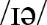 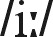 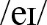 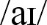 ww. wiedzę i reguły stosuje w miarę poprawnie w praktyce (C)rozumie większość informacji w tekstach, dialogu i zdaniach; rozwiązuje prawidłowo znaczną część zadań na rozumienie ze słuchu (wybór wielokrotny i dobór zdań do osób); w dialogu uzupełnia poprawnie większość luk i odgrywa jedną z ról (B,C)umie krótko, na ogół poprawnie opowiedzieć o miłym/niemiłym przeżyciu podróżniczym i o doświadczeniu zw. z zakupami (C)uczestniczy w dialogu sterowanym dot. torby zagubionej w autobusie; odgrywa jedną z ról i jest w większości komunikatywny; wypowiada się w większości poprawnie nt. propozycji wyjazdowych, w tym dokonuje wyboru oferty, częściowo uzasadnia swój wybór i podaje rekomendacje (C)zna większość słownictwa opisującego przeżycia podróżnicze i doświadczenia zw. z zakupami, w tym większość wyróżnionych słów i zwrotów (A)zna słownictwo służące do opisywania rzeczy zagubionych i okoliczności ich zagubienia oraz służące do prezentowania opinii nt. propozycji wyjazdowych (dokonywania wyboru, przedstawiania uzasadnień i rekomendacji) (A) zna zasady właściwego szyku przymiotników przed rzeczownikami oraz zasady wymowy dwugłosek , , ,  (A,B) ww. wiedzę i reguły stosuje w większości poprawnie w praktyce (C)rozumie prawie wszystkie informacje w tekstach, dialogu i zdaniach; rozwiązuje prawidłowo większość zadań na rozumienie ze słuchu (wybór wielokrotny i dobór zdań do osób); w dialogu uzupełnia poprawnie luki i umie odegrać obydwie role (B,C)umie krótko, poprawnie opowiedzieć o miłym/niemiłym przeżyciu podróżniczym i o doświadczeniu zw. z zakupami (C)w miarę swobodnie prowadzi dialog sterowany dot. torby zagubionej w autobusie; odgrywa jedną z ról i jest komunikatywny; wypowiada się poprawnie nt. propozycji wyjazdowych, w tym dokonuje wyboru oferty, uzasadnia swój wybór i podaje rekomendacje (C)I.8, II.1, II.3, II.5, II.7, II.10, III.4, III.10, IV.1, IV.2, IV.3, IV.5, IV.6, IV.12, VI.2, VI.3, VI.5, VI.8, VI.13, VI.14, VI.15, VIII.1, VIII.2, X, XI, XIII, XIV MED: wypowiedź sterowana na podstawie materiału stymulującego: dokonywanie wyboru propozycji wyjazdowych wraz z uzasadnianiem i rekomendacją wybranych miejsc2dListening skills+2eSpeaking skillszna znaczną część słownictwa opisującego przeżycia podróżnicze i doświadczenia zw. z zakupami, w tym znaczną część wyróżnionych słów i zwrotów (np. sunstroke, catch my breath, shopaholic) (A)zna większość słownictwa służącego do opisywania rzeczy zagubionych i okoliczności ich zagubienia oraz służącego do prezentowania opinii nt. propozycji wyjazdowych (dokonywania wyboru, przedstawiania uzasadnień i rekomendacji) (A)zna zasady właściwego szyku przymiotników przed rzeczownikami oraz zasady wymowy dwugłosek , , ,  (A,B) ww. wiedzę i reguły stosuje w miarę poprawnie w praktyce (C)rozumie większość informacji w tekstach, dialogu i zdaniach; rozwiązuje prawidłowo znaczną część zadań na rozumienie ze słuchu (wybór wielokrotny i dobór zdań do osób); w dialogu uzupełnia poprawnie większość luk i odgrywa jedną z ról (B,C)umie krótko, na ogół poprawnie opowiedzieć o miłym/niemiłym przeżyciu podróżniczym i o doświadczeniu zw. z zakupami (C)uczestniczy w dialogu sterowanym dot. torby zagubionej w autobusie; odgrywa jedną z ról i jest w większości komunikatywny; wypowiada się w większości poprawnie nt. propozycji wyjazdowych, w tym dokonuje wyboru oferty, częściowo uzasadnia swój wybór i podaje rekomendacje (C)zna większość słownictwa opisującego przeżycia podróżnicze i doświadczenia zw. z zakupami, w tym większość wyróżnionych słów i zwrotów (A)zna słownictwo służące do opisywania rzeczy zagubionych i okoliczności ich zagubienia oraz służące do prezentowania opinii nt. propozycji wyjazdowych (dokonywania wyboru, przedstawiania uzasadnień i rekomendacji) (A) zna zasady właściwego szyku przymiotników przed rzeczownikami oraz zasady wymowy dwugłosek , , ,  (A,B) ww. wiedzę i reguły stosuje w większości poprawnie w praktyce (C)rozumie prawie wszystkie informacje w tekstach, dialogu i zdaniach; rozwiązuje prawidłowo większość zadań na rozumienie ze słuchu (wybór wielokrotny i dobór zdań do osób); w dialogu uzupełnia poprawnie luki i umie odegrać obydwie role (B,C)umie krótko, poprawnie opowiedzieć o miłym/niemiłym przeżyciu podróżniczym i o doświadczeniu zw. z zakupami (C)w miarę swobodnie prowadzi dialog sterowany dot. torby zagubionej w autobusie; odgrywa jedną z ról i jest komunikatywny; wypowiada się poprawnie nt. propozycji wyjazdowych, w tym dokonuje wyboru oferty, uzasadnia swój wybór i podaje rekomendacje (C)MODULE 22fWritingzna znaczną część słownictwa służącego do opowiadania o niezwykłych przeżyciach związanych z podróżami, w tym większość prezentowanych przymiotników i przysłówków (A)zna rodzaje przysłówków i zasady ich użycia w zdaniach i w opowiadaniach (A,B)ww. wiedzę i reguły stosuje na ogół poprawnie w praktyce (C)rozumie większość informacji w tekstach i zdaniach; w większości poprawnie analizuje przykładowe opowiadanie; wstawia większość czasowników w poprawnych formach w luki oraz w większości prawidłowo relacjonuje wydarzenia w porządku chronologicznym (B,C)wykonuje poprawnie większość zadań w ćwiczeniach przygotowawczych do pisania, w tym dotyczących użycia przymiotników i przysłówków (C)zna zasady pisania opowiadania i potrafi napisać opowiadanie zaczynające się od zdania: Ken looked in his backpack to find his camera, but it wasn’t there; posługuje się ograniczonym zasobem słownictwa i struktur, mimo błędów jest na ogół komunikatywny (C)zna większość słownictwa służącego do opowiadania o niezwykłych przeżyciach związanych z podróżami, w tym prawie wszystkie prezentowane przymiotniki i przysłówki (A)zna rodzaje przysłówków i zasady ich użycia w zdaniach i w opowiadaniach (A,B)ww. wiedzę i reguły stosuje w większości poprawnie w praktyce (C)rozumie prawie wszystkie informacje w tekstach i zdaniach; analizuje poprawnie przykładowe opowiadanie; wstawia prawie wszystkie czasowniki w poprawnych formach w luki oraz prawidłowo relacjonuje wydarzenia w porządku chronologicznym (B,C)wykonuje poprawnie prawie wszystkie zadania w ćwiczeniach przygotowawczych do pisania, w tym dotyczące użycia przymiotników i przysłówków (C)zna zasady pisania opowiadania i potrafi napisać opowiadanie zaczynające się od zdania: Ken looked in his backpack to find his camera, but it wasn’t there; posługuje się dość zróżnicowanym zasobem słownictwa i struktur, jest komunikatywny, może popełniać nieliczne, drobne błędy (C)I.8, III.1, III.4, III.5, III.7, V.1, V.2, V.3, V.7, V.12, V.13, VIII.1, X, XIII, XIV MED: opowiadanie w oparciu o podane zwroty i naszkicowany plan MODULE 22fWritingzna znaczną część słownictwa służącego do opowiadania o niezwykłych przeżyciach związanych z podróżami, w tym większość prezentowanych przymiotników i przysłówków (A)zna rodzaje przysłówków i zasady ich użycia w zdaniach i w opowiadaniach (A,B)ww. wiedzę i reguły stosuje na ogół poprawnie w praktyce (C)rozumie większość informacji w tekstach i zdaniach; w większości poprawnie analizuje przykładowe opowiadanie; wstawia większość czasowników w poprawnych formach w luki oraz w większości prawidłowo relacjonuje wydarzenia w porządku chronologicznym (B,C)wykonuje poprawnie większość zadań w ćwiczeniach przygotowawczych do pisania, w tym dotyczących użycia przymiotników i przysłówków (C)zna zasady pisania opowiadania i potrafi napisać opowiadanie zaczynające się od zdania: Ken looked in his backpack to find his camera, but it wasn’t there; posługuje się ograniczonym zasobem słownictwa i struktur, mimo błędów jest na ogół komunikatywny (C)zna większość słownictwa służącego do opowiadania o niezwykłych przeżyciach związanych z podróżami, w tym prawie wszystkie prezentowane przymiotniki i przysłówki (A)zna rodzaje przysłówków i zasady ich użycia w zdaniach i w opowiadaniach (A,B)ww. wiedzę i reguły stosuje w większości poprawnie w praktyce (C)rozumie prawie wszystkie informacje w tekstach i zdaniach; analizuje poprawnie przykładowe opowiadanie; wstawia prawie wszystkie czasowniki w poprawnych formach w luki oraz prawidłowo relacjonuje wydarzenia w porządku chronologicznym (B,C)wykonuje poprawnie prawie wszystkie zadania w ćwiczeniach przygotowawczych do pisania, w tym dotyczące użycia przymiotników i przysłówków (C)zna zasady pisania opowiadania i potrafi napisać opowiadanie zaczynające się od zdania: Ken looked in his backpack to find his camera, but it wasn’t there; posługuje się dość zróżnicowanym zasobem słownictwa i struktur, jest komunikatywny, może popełniać nieliczne, drobne błędy (C)MODULE 22Language Knowledge+Language Focuszna znaczną część słownictwa opisującego przeżycia podróżnicze oraz miejsca, które warto odwiedzić (A)rozwiązuje poprawnie znaczną część zadań sprawdzających znajomość środków językowych (transformacje zdaniowe ze słowem kluczem, zadania słowotwórcze, tekst z lukami otwartymi, zdania z lukami sterowanymi) (B,C)wykonuje prawidłowo znaczną część zadań z ćwiczeń powtórzeniowych dot. leksyki i gramatyki (C)w zadaniach zamkniętych uzyskuje ok. 50% poprawnych odpowiedzi (C)rozumie większość informacji w tekstach i zdaniach (B,C)rozwiązuje poprawnie znaczną część punktów w ćwiczeniu dodatkowym Grammar in Focus (C)uzupełnia mapę mentalną dot. słownictwa zw. z wakacjami/ urlopem oraz opowiada w większości poprawnie o wakacjach/ urlopie, używając ww. słownictwa (C)zna większość słownictwa opisującego przeżycia podróżnicze oraz miejsca, które warto odwiedzić (A)rozwiązuje poprawnie większość zadań sprawdzających znajomość środków językowych (transformacje zdaniowe ze słowem kluczem, zadania słowotwórcze, tekst z lukami otwartymi, zdania z lukami sterowanymi) (B,C)wykonuje prawidłowo większość zadań z ćwiczeń powtórzeniowych dot. leksyki i gramatyki (C)w zadaniach zamkniętych uzyskuje ok. 70% poprawnych odpowiedzi (C)rozumie prawie wszystkie informacje w tekstach i zdaniach (B,C)rozwiązuje poprawnie większość punktów w ćwiczeniu dodatkowym Grammar in Focus (C)uzupełnia mapę mentalną dot. słownictwa zw. z wakacjami/urlopem oraz opowiada poprawnie o wakacjach/urlopie, używając ww. słownictwa (C)I.5, I.8, III.1, III.4, III.5, IV.1, IV.2, IV.3, IV.7, IV.12, V.1, V.2, V.3, V.7, V.13, IX.1, X, XIII, XIVMODULE 22Language Knowledge+Language Focuszna znaczną część słownictwa opisującego przeżycia podróżnicze oraz miejsca, które warto odwiedzić (A)rozwiązuje poprawnie znaczną część zadań sprawdzających znajomość środków językowych (transformacje zdaniowe ze słowem kluczem, zadania słowotwórcze, tekst z lukami otwartymi, zdania z lukami sterowanymi) (B,C)wykonuje prawidłowo znaczną część zadań z ćwiczeń powtórzeniowych dot. leksyki i gramatyki (C)w zadaniach zamkniętych uzyskuje ok. 50% poprawnych odpowiedzi (C)rozumie większość informacji w tekstach i zdaniach (B,C)rozwiązuje poprawnie znaczną część punktów w ćwiczeniu dodatkowym Grammar in Focus (C)uzupełnia mapę mentalną dot. słownictwa zw. z wakacjami/ urlopem oraz opowiada w większości poprawnie o wakacjach/ urlopie, używając ww. słownictwa (C)zna większość słownictwa opisującego przeżycia podróżnicze oraz miejsca, które warto odwiedzić (A)rozwiązuje poprawnie większość zadań sprawdzających znajomość środków językowych (transformacje zdaniowe ze słowem kluczem, zadania słowotwórcze, tekst z lukami otwartymi, zdania z lukami sterowanymi) (B,C)wykonuje prawidłowo większość zadań z ćwiczeń powtórzeniowych dot. leksyki i gramatyki (C)w zadaniach zamkniętych uzyskuje ok. 70% poprawnych odpowiedzi (C)rozumie prawie wszystkie informacje w tekstach i zdaniach (B,C)rozwiązuje poprawnie większość punktów w ćwiczeniu dodatkowym Grammar in Focus (C)uzupełnia mapę mentalną dot. słownictwa zw. z wakacjami/urlopem oraz opowiada poprawnie o wakacjach/urlopie, używając ww. słownictwa (C)MODULE 22Progress check+2CLIL: PSHE & Culture Spot(CC2, str. 134)zna znaczną część słownictwa opisującego przeżycia podróżnicze oraz miejsca, które warto odwiedzić (A)zna znaczną część słownictwa związanego z turystyką szanującą środowisko, kulturę i wspierającą lokalną gospodarkę (A)ww. wiedzę stosuje na ogół poprawnie w praktyce (C)wykonuje prawidłowo znaczną część zadań z ćwiczeń powtórzeniowych dot. reakcji językowych, leksyki i gramatyki (C)rozumie większość informacji w tekstach i zdaniach; rozwiązuje poprawnie znaczną cześć zadań sprawdzających rozumienie tekstów pisanych i słuchanych (wybór wielokrotny oraz uzupełnianie luk informacyjnych w tekście i w zdaniach); w większości prawidłowo przekazuje wybrane informacje z tekstu o odpowiedzialnej turystyce oraz podstawowe informacje z tekstu o szlaku pieszym w Szkocji (B,C)w zadaniach zamkniętych uzyskuje ok. 50% poprawnych odpowiedzi (C)uczestniczy w krótkiej dyskusji nt. bycia tzw. odpowiedzialnym turystą (C)potrafi w większości poprawnie opisać wybrany szlak pieszy w Polsce/ w Europie i krótko porównać go ze szkockim szlakiem opisanym w tekście (C)potrafi napisać opowiadanie zaczynające się od zdania: As soon as Peter reached the hotel, he knew something was wrong; posługuje się ograniczonym zasobem słownictwa i struktur, mimo błędów jest na ogół komunikatywny (C)zna większość słownictwa opisującego przeżycia podróżnicze oraz miejsca, które warto odwiedzić (A)zna większość słownictwa związanego z turystyką szanującą środowisko, kulturę i wspierającą lokalną gospodarkę (A)ww. wiedzę stosuje w większości poprawnie w praktyce (C)wykonuje prawidłowo większość zadań z ćwiczeń powtórzeniowych dot. reakcji językowych, leksyki i gramatyki (C)rozumie prawie wszystkie informacje w tekstach i zdaniach; rozwiązuje poprawnie większość zadań sprawdzających rozumienie tekstów pisanych i słuchanych (wybór wielokrotny oraz uzupełnianie luk informacyjnych w tekście i w zdaniach); prawidłowo przekazuje wybrane informacje z tekstu o odpowiedzialnej turystyce oraz podstawowe informacje z tekstu o szlaku pieszym w Szkocji (B,C)w zadaniach zamkniętych uzyskuje ok. 70% poprawnych odpowiedzi (C)aktywnie uczestniczy w krótkiej dyskusji nt. bycia tzw. odpowiedzialnym turystą oraz wypowiada się krótko na ten temat (C)potrafi poprawnie opisać wybrany szlak pieszy w Polsce/ w Europie i krótko porównać go ze szkockim szlakiem opisanym w tekście (C)potrafi napisać opowiadanie zaczynające się od zdania: As soon as Peter reached the hotel, he knew something was wrong; posługuje się dość zróżnicowanym zasobem słownictwa i struktur, jest komunikatywny, może popełniać nieliczne, drobne błędy (C)I.8, II.1, II.5, III.1, III.4, III.5, III.7, IV.1, IV.2, IV.3, IV.6, IV.12, V.1, V.2, V.3, V.7, V.12, V.13, VI.4, VI.8, VI.13, VIII.2, VIII.3, VIII.4, IX.1, IX.2, X, XII, XIII, XIVMED+KI+THINK!: dyskusja i wypowiedź nt. bycia odpowiedzialnym turystą; opis szlaku pieszego w Polsce/ w Europie i porównanie go ze szkockim szlakiem opisanym w tekścieMODULE 22Progress check+2CLIL: PSHE & Culture Spot(CC2, str. 134)zna znaczną część słownictwa opisującego przeżycia podróżnicze oraz miejsca, które warto odwiedzić (A)zna znaczną część słownictwa związanego z turystyką szanującą środowisko, kulturę i wspierającą lokalną gospodarkę (A)ww. wiedzę stosuje na ogół poprawnie w praktyce (C)wykonuje prawidłowo znaczną część zadań z ćwiczeń powtórzeniowych dot. reakcji językowych, leksyki i gramatyki (C)rozumie większość informacji w tekstach i zdaniach; rozwiązuje poprawnie znaczną cześć zadań sprawdzających rozumienie tekstów pisanych i słuchanych (wybór wielokrotny oraz uzupełnianie luk informacyjnych w tekście i w zdaniach); w większości prawidłowo przekazuje wybrane informacje z tekstu o odpowiedzialnej turystyce oraz podstawowe informacje z tekstu o szlaku pieszym w Szkocji (B,C)w zadaniach zamkniętych uzyskuje ok. 50% poprawnych odpowiedzi (C)uczestniczy w krótkiej dyskusji nt. bycia tzw. odpowiedzialnym turystą (C)potrafi w większości poprawnie opisać wybrany szlak pieszy w Polsce/ w Europie i krótko porównać go ze szkockim szlakiem opisanym w tekście (C)potrafi napisać opowiadanie zaczynające się od zdania: As soon as Peter reached the hotel, he knew something was wrong; posługuje się ograniczonym zasobem słownictwa i struktur, mimo błędów jest na ogół komunikatywny (C)zna większość słownictwa opisującego przeżycia podróżnicze oraz miejsca, które warto odwiedzić (A)zna większość słownictwa związanego z turystyką szanującą środowisko, kulturę i wspierającą lokalną gospodarkę (A)ww. wiedzę stosuje w większości poprawnie w praktyce (C)wykonuje prawidłowo większość zadań z ćwiczeń powtórzeniowych dot. reakcji językowych, leksyki i gramatyki (C)rozumie prawie wszystkie informacje w tekstach i zdaniach; rozwiązuje poprawnie większość zadań sprawdzających rozumienie tekstów pisanych i słuchanych (wybór wielokrotny oraz uzupełnianie luk informacyjnych w tekście i w zdaniach); prawidłowo przekazuje wybrane informacje z tekstu o odpowiedzialnej turystyce oraz podstawowe informacje z tekstu o szlaku pieszym w Szkocji (B,C)w zadaniach zamkniętych uzyskuje ok. 70% poprawnych odpowiedzi (C)aktywnie uczestniczy w krótkiej dyskusji nt. bycia tzw. odpowiedzialnym turystą oraz wypowiada się krótko na ten temat (C)potrafi poprawnie opisać wybrany szlak pieszy w Polsce/ w Europie i krótko porównać go ze szkockim szlakiem opisanym w tekście (C)potrafi napisać opowiadanie zaczynające się od zdania: As soon as Peter reached the hotel, he knew something was wrong; posługuje się dość zróżnicowanym zasobem słownictwa i struktur, jest komunikatywny, może popełniać nieliczne, drobne błędy (C)MODUŁ/ ROZDZIAŁCELE OPERACYJNECELE OPERACYJNEREALIZACJA PPMODUŁ/ ROZDZIAŁPOZIOM PODSTAWOWYUCZEŃ:POZIOM PONADPODSTAWOWYUCZEŃ:TESTY*MODULE 3Modular page+ 3aReading+3b ćw.1-2zna znaczną część słownictwa dot. problemów ekologicznych i społecznych oraz opisującego wybrany problem (sytuacja wyspy Tuvalu); zna znaczną część wyróżnionych słów i zwrotów (np. water shortage, soil, contaminate, to grow crops) oraz ich synonimy (np. tiny – small, significant – important); potrafi, przy pomocy słownika, znaleźć antonimy większości podanych wyrazów (A,B)rozumie większość informacji w tekstach i zdaniach; w większości poprawnie uzupełnia luki w krótkich tekstach i określa prezentowane problemy oraz w miarę prawidłowo tłumaczy jeden z tekstów na język polski; rozwiązuje prawidłowo znaczną część punktów w zadaniu typu P/F i na dobieranie zdań do luk oraz w ćwiczeniach leksykalnych; odpowiada krótko w miarę prawidłowo na większość pytań do tekstu; na ogół poprawnie przekazuje wybrane informacje o wyspie Tuvalu (B,C)umie krótko, w większości poprawnie opisać sposoby rozwiazywania problemów takich, jak wycinanie lasów, nadmierny połów ryb i nielegalne ściąganie plików z Internetu (C)stara się krótko opisać odczucia zw. z wysłuchaniem opisanej w tekście mowy nt. sytuacji wyspy Tuvalu (C)zbiera dodatkowe informacje o wyspie Tuvalu i prezentuje je krótko w języku polskim (projekt ICT) (C)zna większość słownictwa dot. problemów ekologicznych i społecznych oraz opisującego wybrany problem (sytuacja wyspy Tuvalu); zna większość wyróżnionych słów i zwrotów oraz ich synonimy; potrafi, przy pomocy słownika, znaleźć antonimy podanych wyrazów (A,B)rozumie prawie wszystkie informacje w tekstach i zdaniach; poprawnie uzupełnia luki w krótkich tekstach i określa prezentowane problemy oraz w większości prawidłowo tłumaczy jeden z tekstów na język polski; rozwiązuje prawidłowo większość punktów w zadaniu typu P/F i na dobieranie zdań do luk oraz w ćwiczeniach leksykalnych; odpowiada prawidłowo i krótko na pytania do tekstu; poprawnie przekazuje wybrane informacje o wyspie Tuvalu (B,C)umie krótko, poprawnie opisać sposoby rozwiązywania problemów takich, jak wycinanie lasów, nadmierny połów ryb i nielegalne ściąganie plików z Internetu (C)potrafi krótko opisać odczucia zw. z wysłuchaniem opisanej w tekście mowy nt. sytuacji wyspy Tuvalu (C,D)zbiera dodatkowe informacje o wyspie Tuvalu i prezentuje je w języku polskim (projekt ICT) (C)I.13, I.14, II.1, III.1, III.2, III.4, III.5, III.7, III.10, IV.1, IV.2, IV.3, IV.6, IV.7, V.1, V.2, V.3, VI.4, VI.8, VII.4, VII.8, VIII.2, X, XII, XIII, XIV MED+KI+THINK!: prezentacja wyspy Tuvalu i opis odczuć zw. z wysłuchaniem mowy nt. sytuacji wyspy TuvaluMODULE 3Modular page+ 3aReading+3b ćw.1-2zna znaczną część słownictwa dot. problemów ekologicznych i społecznych oraz opisującego wybrany problem (sytuacja wyspy Tuvalu); zna znaczną część wyróżnionych słów i zwrotów (np. water shortage, soil, contaminate, to grow crops) oraz ich synonimy (np. tiny – small, significant – important); potrafi, przy pomocy słownika, znaleźć antonimy większości podanych wyrazów (A,B)rozumie większość informacji w tekstach i zdaniach; w większości poprawnie uzupełnia luki w krótkich tekstach i określa prezentowane problemy oraz w miarę prawidłowo tłumaczy jeden z tekstów na język polski; rozwiązuje prawidłowo znaczną część punktów w zadaniu typu P/F i na dobieranie zdań do luk oraz w ćwiczeniach leksykalnych; odpowiada krótko w miarę prawidłowo na większość pytań do tekstu; na ogół poprawnie przekazuje wybrane informacje o wyspie Tuvalu (B,C)umie krótko, w większości poprawnie opisać sposoby rozwiazywania problemów takich, jak wycinanie lasów, nadmierny połów ryb i nielegalne ściąganie plików z Internetu (C)stara się krótko opisać odczucia zw. z wysłuchaniem opisanej w tekście mowy nt. sytuacji wyspy Tuvalu (C)zbiera dodatkowe informacje o wyspie Tuvalu i prezentuje je krótko w języku polskim (projekt ICT) (C)zna większość słownictwa dot. problemów ekologicznych i społecznych oraz opisującego wybrany problem (sytuacja wyspy Tuvalu); zna większość wyróżnionych słów i zwrotów oraz ich synonimy; potrafi, przy pomocy słownika, znaleźć antonimy podanych wyrazów (A,B)rozumie prawie wszystkie informacje w tekstach i zdaniach; poprawnie uzupełnia luki w krótkich tekstach i określa prezentowane problemy oraz w większości prawidłowo tłumaczy jeden z tekstów na język polski; rozwiązuje prawidłowo większość punktów w zadaniu typu P/F i na dobieranie zdań do luk oraz w ćwiczeniach leksykalnych; odpowiada prawidłowo i krótko na pytania do tekstu; poprawnie przekazuje wybrane informacje o wyspie Tuvalu (B,C)umie krótko, poprawnie opisać sposoby rozwiązywania problemów takich, jak wycinanie lasów, nadmierny połów ryb i nielegalne ściąganie plików z Internetu (C)potrafi krótko opisać odczucia zw. z wysłuchaniem opisanej w tekście mowy nt. sytuacji wyspy Tuvalu (C,D)zbiera dodatkowe informacje o wyspie Tuvalu i prezentuje je w języku polskim (projekt ICT) (C)3bVocabularyzna znaczną część słownictwa opisującego zagrożenia środowiska naturalnego, klęski żywiołowe i zjawiska pogodowe oraz problemy społeczne (A)zna większość prezentowanych czasowników złożonych oraz wyrażeń przyimkowych związanych z ww. tematyką (A,B)ww. wiedzę i reguły stosuje na ogół poprawnie w ćwiczeniach leksykalnych (C)rozumie większość informacji w tekstach, zdaniach; w większości prawidłowo wybiera i dobiera słowa w krótkich tekstach oraz w zadaniu słowotwórczym w znacznej części luk wstawia właściwe wyrazy (B,C)potrafi krótko opisać sposoby rozwiązywania 3-4 wybranych problemów społecznych (C)zna większość słownictwa opisującego zagrożenia środowiska naturalnego, klęski żywiołowe i zjawiska pogodowe oraz problemy społeczne (A)zna prawie wszystkie prezentowane czasowniki złożone oraz wyrażenia przyimkowe związane z ww. tematyką (A,B)ww. wiedzę i reguły stosuje w większości poprawnie w ćwiczeniach leksykalnych (C)rozumie prawie wszystkie informacje w tekstach, zdaniach; prawidłowo wybiera i dobiera słowa w krótkich tekstach oraz w zadaniu słowotwórczym w większości luk wstawia właściwe wyrazy (B,C)potrafi krótko opisać sposoby rozwiązywania podanych problemów społecznych (C) I.13, I.14, III.1, III.4, III.5, IV.1, IV.3, IV.6, VI.4, VI.8, VIII.1, X, XIV 3bVocabularyzna znaczną część słownictwa opisującego zagrożenia środowiska naturalnego, klęski żywiołowe i zjawiska pogodowe oraz problemy społeczne (A)zna większość prezentowanych czasowników złożonych oraz wyrażeń przyimkowych związanych z ww. tematyką (A,B)ww. wiedzę i reguły stosuje na ogół poprawnie w ćwiczeniach leksykalnych (C)rozumie większość informacji w tekstach, zdaniach; w większości prawidłowo wybiera i dobiera słowa w krótkich tekstach oraz w zadaniu słowotwórczym w znacznej części luk wstawia właściwe wyrazy (B,C)potrafi krótko opisać sposoby rozwiązywania 3-4 wybranych problemów społecznych (C)zna większość słownictwa opisującego zagrożenia środowiska naturalnego, klęski żywiołowe i zjawiska pogodowe oraz problemy społeczne (A)zna prawie wszystkie prezentowane czasowniki złożone oraz wyrażenia przyimkowe związane z ww. tematyką (A,B)ww. wiedzę i reguły stosuje w większości poprawnie w ćwiczeniach leksykalnych (C)rozumie prawie wszystkie informacje w tekstach, zdaniach; prawidłowo wybiera i dobiera słowa w krótkich tekstach oraz w zadaniu słowotwórczym w większości luk wstawia właściwe wyrazy (B,C)potrafi krótko opisać sposoby rozwiązywania podanych problemów społecznych (C) MODULE 33cGrammar in usezna zasady tworzenia twierdzeń, pytań, rozkazów i próśb w mowie zależnej oraz zasady zamiany mowy niezależnej na mowę zależną, w tym następstwo czasów i zamianę czasów oraz zamianę czasowników modalnych; zna użycie większości prezentowanych czasowników wprowadzających (A,B)zna większość słownictwa służącego do relacjonowania przeszłych wydarzeń (A)ww. wiedzę i struktury stosuje w miarę poprawnie w ćwiczeniach gramatycznych, w tym w transformacjach zdaniowych; porównuje ww. struktury w miarę poprawnie z podobnymi w j. polskim (C)rozumie większość informacji w tekstach, zdaniach; na ogół prawidłowo relacjonuje dowcip komiksowy i wypowiedzi trzech osób w mowie zależnej oraz uzupełnia tabelki gramatyczne (B,C)uczestniczy w dialogu na temat ostatniego weekendu oraz potrafi na ogół poprawnie zrelacjonować tego typu dialog (C)zna zasady tworzenia twierdzeń, pytań, rozkazów i próśb w mowie zależnej oraz zasady zamiany mowy niezależnej na mowę zależną, w tym następstwo czasów i zamianę czasów oraz zamianę czasowników modalnych; zna użycie prezentowanych czasowników wprowadzających (A,B)zna słownictwo służące do relacjonowania przeszłych wydarzeń (A) ww. wiedzę i struktury stosuje w większości poprawnie w ćwiczeniach gramatycznych, w tym w transformacjach zdaniowych; porównuje ww. struktury z podobnymi w języku polskim (C) rozumie prawie wszystkie informacje w tekstach, zdaniach; prawidłowo relacjonuje dowcip komiksowy i wypowiedzi trzech osób w mowie zależnej oraz uzupełnia tabelki gramatyczne (B,C)uczestniczy w dialogu na temat ostatniego weekendu oraz potrafi poprawnie zrelacjonować tego typu dialog (C)I.5, I.13, I.14, III.1, III.4, III.7, IV.2, VI.3, VIII.2, X, XI, XIVMED: relacjonowanie dialogu nt. ostatniego weekenduMODULE 33cGrammar in usezna zasady tworzenia twierdzeń, pytań, rozkazów i próśb w mowie zależnej oraz zasady zamiany mowy niezależnej na mowę zależną, w tym następstwo czasów i zamianę czasów oraz zamianę czasowników modalnych; zna użycie większości prezentowanych czasowników wprowadzających (A,B)zna większość słownictwa służącego do relacjonowania przeszłych wydarzeń (A)ww. wiedzę i struktury stosuje w miarę poprawnie w ćwiczeniach gramatycznych, w tym w transformacjach zdaniowych; porównuje ww. struktury w miarę poprawnie z podobnymi w j. polskim (C)rozumie większość informacji w tekstach, zdaniach; na ogół prawidłowo relacjonuje dowcip komiksowy i wypowiedzi trzech osób w mowie zależnej oraz uzupełnia tabelki gramatyczne (B,C)uczestniczy w dialogu na temat ostatniego weekendu oraz potrafi na ogół poprawnie zrelacjonować tego typu dialog (C)zna zasady tworzenia twierdzeń, pytań, rozkazów i próśb w mowie zależnej oraz zasady zamiany mowy niezależnej na mowę zależną, w tym następstwo czasów i zamianę czasów oraz zamianę czasowników modalnych; zna użycie prezentowanych czasowników wprowadzających (A,B)zna słownictwo służące do relacjonowania przeszłych wydarzeń (A) ww. wiedzę i struktury stosuje w większości poprawnie w ćwiczeniach gramatycznych, w tym w transformacjach zdaniowych; porównuje ww. struktury z podobnymi w języku polskim (C) rozumie prawie wszystkie informacje w tekstach, zdaniach; prawidłowo relacjonuje dowcip komiksowy i wypowiedzi trzech osób w mowie zależnej oraz uzupełnia tabelki gramatyczne (B,C)uczestniczy w dialogu na temat ostatniego weekendu oraz potrafi poprawnie zrelacjonować tego typu dialog (C)3dListening skills+3eSpeaking skillszna znaczną część słownictwa służącego do relacjonowania i dyskutowania o problemach ekologicznych i społecznych, w tym do porównywania ilustracji dot. tej tematyki (A)zna znaczną część wyróżnionych słów i zwrotów (np. struggle, gain employment, piracy, law-abiding) (A)zna większość słownictwa służącego do wyrażania zaniepokojenia, dezaprobaty i nadziei (A)zna wymowę głosek , , ,  (A) 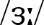 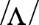 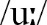 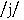 ww. wiedzę stosuje w miarę poprawnie w praktyce (C)rozumie większość informacji w tekstach, dialogu i zdaniach; rozwiązuje prawidłowo znaczną część punktów w zadaniach na rozumienie ze słuchu (uzupełnianie luk informacyjnych w tekście i na wybór wielokrotny); w dialogu umie uzupełnić większość luk właściwymi zdaniami i odegrać jedną z ról (B,C)stara się wyrazić krótką opinię nt. powodów, dla których warto przyłączyć się do organizacji pomagającej bezdomnym (C)uczestniczy w rozmowie sterowanej (na bazie notatki) dot. ubóstwa na świecie; odgrywa jedną z ról (C)uczestniczy w rozmowie dot. porównania ilustracji prezentujących sposoby troski o środowisko naturalne oraz w większości poprawnie analizuje przykładowy nagrany dialog (C)w ww. rozmowach jest w większości komunikatywny (C)zna większość słownictwa służącego do relacjonowania i dyskutowania o problemach ekologicznych i społecznych, w tym do porównywania ilustracji dot. tej tematyki (A)zna większość wyróżnionych słów i zwrotów (A)zna słownictwo służące do wyrażania zaniepokojenia, dezaprobaty i nadziei (A) zna wymowę głosek , , ,  (A) ww. wiedzę stosuje w większości poprawnie w praktyce (C)rozumie prawie wszystkie informacje w tekstach, dialogu i zdaniach; rozwiązuje prawidłowo większość punktów w zadaniach na rozumienie ze słuchu (uzupełnianie luk informacyjnych w tekście i na wybór wielokrotny); w dialogu umie uzupełnić luki właściwymi zdaniami i odegrać obydwie role (B,C)umie wyrazić krótką opinię nt. powodów, dla których warto przyłączyć się do organizacji pomagającej bezdomnym (C)dość swobodnie prowadzi rozmowę sterowaną (na bazie notatki) dot. ubóstwa na świecie; odgrywa jedną z ról (C)dość swobodnie prowadzi rozmowę dot. porównania ilustracji prezentujących sposoby troski o środowisko naturalne oraz poprawnie analizuje przykładowy nagrany dialog (C)w ww. rozmowach jest komunikatywny (C)I.13, I.14, II.1, II.2, II.4, II.5, II.7, II.10, III.1, III.4, III.5, III.7, IV.1, IV.2, IV.3, IV.6, IV.7, IV.9, IV.11, IV.12, VI.2, VI.3, VI.4, VI.8, VI.13, VI.15, VIII.1, VIII.2, X, XI, XIII, XIVMED+KI: rozmowa dot. ubóstwa na świecie (na bazie notatki); porównanie ilustracji dot. sposobów troski o środowisko naturalne (w oparciu o notatki) 3dListening skills+3eSpeaking skillszna znaczną część słownictwa służącego do relacjonowania i dyskutowania o problemach ekologicznych i społecznych, w tym do porównywania ilustracji dot. tej tematyki (A)zna znaczną część wyróżnionych słów i zwrotów (np. struggle, gain employment, piracy, law-abiding) (A)zna większość słownictwa służącego do wyrażania zaniepokojenia, dezaprobaty i nadziei (A)zna wymowę głosek , , ,  (A) ww. wiedzę stosuje w miarę poprawnie w praktyce (C)rozumie większość informacji w tekstach, dialogu i zdaniach; rozwiązuje prawidłowo znaczną część punktów w zadaniach na rozumienie ze słuchu (uzupełnianie luk informacyjnych w tekście i na wybór wielokrotny); w dialogu umie uzupełnić większość luk właściwymi zdaniami i odegrać jedną z ról (B,C)stara się wyrazić krótką opinię nt. powodów, dla których warto przyłączyć się do organizacji pomagającej bezdomnym (C)uczestniczy w rozmowie sterowanej (na bazie notatki) dot. ubóstwa na świecie; odgrywa jedną z ról (C)uczestniczy w rozmowie dot. porównania ilustracji prezentujących sposoby troski o środowisko naturalne oraz w większości poprawnie analizuje przykładowy nagrany dialog (C)w ww. rozmowach jest w większości komunikatywny (C)zna większość słownictwa służącego do relacjonowania i dyskutowania o problemach ekologicznych i społecznych, w tym do porównywania ilustracji dot. tej tematyki (A)zna większość wyróżnionych słów i zwrotów (A)zna słownictwo służące do wyrażania zaniepokojenia, dezaprobaty i nadziei (A) zna wymowę głosek , , ,  (A) ww. wiedzę stosuje w większości poprawnie w praktyce (C)rozumie prawie wszystkie informacje w tekstach, dialogu i zdaniach; rozwiązuje prawidłowo większość punktów w zadaniach na rozumienie ze słuchu (uzupełnianie luk informacyjnych w tekście i na wybór wielokrotny); w dialogu umie uzupełnić luki właściwymi zdaniami i odegrać obydwie role (B,C)umie wyrazić krótką opinię nt. powodów, dla których warto przyłączyć się do organizacji pomagającej bezdomnym (C)dość swobodnie prowadzi rozmowę sterowaną (na bazie notatki) dot. ubóstwa na świecie; odgrywa jedną z ról (C)dość swobodnie prowadzi rozmowę dot. porównania ilustracji prezentujących sposoby troski o środowisko naturalne oraz poprawnie analizuje przykładowy nagrany dialog (C)w ww. rozmowach jest komunikatywny (C)MODULE 33fWritingzna znaczną część słownictwa służącego do opisywania wybranych problemów społecznych i sposobów ich rozwiązywania (A)zna zasady użycia większości tzw. linking words służących do wprowadzania tematu i argumentów, podawania szczegółów i spodziewanych rezultatów oraz do podsumowywania wypowiedzi (A,B)ww. wiedzę i reguły stosuje na ogół poprawnie w praktyce (C)rozumie większość informacji w tekstach i zdaniach; w większości poprawnie analizuje przykładową rozprawkę (an essay suggesting solutions to a problem) sugerującą sposoby rozwiązania problemu głodu na świecie, w tym uzupełnia tabelkę prezentującą propozycje, ich szczegóły i spodziewane rezultaty (B,C)wykonuje poprawnie znaczną część zadań w ćwiczeniach przygotowawczych do pisania, w tym polegających na rozwijaniu notatek (C)zna zasady pisania rozprawki ww. typu i potrafi napisać rozprawkę sterowaną prezentującą sposoby rozwiązania problemu bezdomności; posługuje się ograniczonym zasobem słownictwa i struktur, mimo błędów jest na ogół komunikatywny (C)zna większość słownictwa służącego do opisywania wybranych problemów społecznych i sposobów ich rozwiązywania (A)zna zasady użycia tzw. linking words służących do wprowadzania tematu i argumentów, podawania szczegółów i spodziewanych rezultatów oraz do podsumowywania wypowiedzi (A,B)ww. wiedzę i reguły stosuje w większości poprawnie w praktyce (C)rozumie prawie wszystkie informacje w tekstach i zdaniach; poprawnie analizuje przykładową rozprawkę (an essay suggesting solutions to a problem) sugerującą sposoby rozwiązania problemu głodu na świecie, w tym uzupełnia tabelkę prezentującą propozycje, ich szczegóły i spodziewane rezultaty (B,C)wykonuje poprawnie większość zadań w ćwiczeniach przygotowawczych do pisania, w tym polegających na rozwijaniu notatek (C)zna zasady pisania rozprawki ww. typu i potrafi napisać rozprawkę sterowaną/własną prezentującą sposoby rozwiązania problemu bezdomności; posługuje się dość zróżnicowanym zasobem słownictwa i struktur, jest komunikatywny, może popełniać nieliczne, drobne błędy (C)I.14, III.1, III.4, III.5, III.7, III.8, III.10, V.1, V.2, V.3, V.6, V.9, V.10, V.11, V.12, V.13, VII.4, VII.8, VII.15, VIII.2, X, XIII, XIV MED+KI: rozprawka prezentująca sposoby rozwiązania problemu bezdomności (w oparciu o podane notatki i zwroty)MODULE 33fWritingzna znaczną część słownictwa służącego do opisywania wybranych problemów społecznych i sposobów ich rozwiązywania (A)zna zasady użycia większości tzw. linking words służących do wprowadzania tematu i argumentów, podawania szczegółów i spodziewanych rezultatów oraz do podsumowywania wypowiedzi (A,B)ww. wiedzę i reguły stosuje na ogół poprawnie w praktyce (C)rozumie większość informacji w tekstach i zdaniach; w większości poprawnie analizuje przykładową rozprawkę (an essay suggesting solutions to a problem) sugerującą sposoby rozwiązania problemu głodu na świecie, w tym uzupełnia tabelkę prezentującą propozycje, ich szczegóły i spodziewane rezultaty (B,C)wykonuje poprawnie znaczną część zadań w ćwiczeniach przygotowawczych do pisania, w tym polegających na rozwijaniu notatek (C)zna zasady pisania rozprawki ww. typu i potrafi napisać rozprawkę sterowaną prezentującą sposoby rozwiązania problemu bezdomności; posługuje się ograniczonym zasobem słownictwa i struktur, mimo błędów jest na ogół komunikatywny (C)zna większość słownictwa służącego do opisywania wybranych problemów społecznych i sposobów ich rozwiązywania (A)zna zasady użycia tzw. linking words służących do wprowadzania tematu i argumentów, podawania szczegółów i spodziewanych rezultatów oraz do podsumowywania wypowiedzi (A,B)ww. wiedzę i reguły stosuje w większości poprawnie w praktyce (C)rozumie prawie wszystkie informacje w tekstach i zdaniach; poprawnie analizuje przykładową rozprawkę (an essay suggesting solutions to a problem) sugerującą sposoby rozwiązania problemu głodu na świecie, w tym uzupełnia tabelkę prezentującą propozycje, ich szczegóły i spodziewane rezultaty (B,C)wykonuje poprawnie większość zadań w ćwiczeniach przygotowawczych do pisania, w tym polegających na rozwijaniu notatek (C)zna zasady pisania rozprawki ww. typu i potrafi napisać rozprawkę sterowaną/własną prezentującą sposoby rozwiązania problemu bezdomności; posługuje się dość zróżnicowanym zasobem słownictwa i struktur, jest komunikatywny, może popełniać nieliczne, drobne błędy (C)MODULE 33Language Knowledge+Language Focuszna znaczną część słownictwa związanego z klęskami żywiołowymi i problemami ekologicznymi (A)rozwiązuje poprawnie znaczną część zadań sprawdzających znajomość środków językowych (transformacje zdaniowe ze słowem kluczem, zadania słowotwórcze, zdania i tekst z lukami sterowanymi) (B,C)wykonuje prawidłowo znaczną część zadań z ćwiczeń powtórzeniowych dot. leksyki i gramatyki (C)w zadaniach zamkniętych uzyskuje ok. 50% poprawnych odpowiedzi (C)rozumie większość informacji w tekstach i zdaniach (B,C)rozwiązuje poprawnie znaczną część punktów w ćwiczeniu dodatkowym Grammar in Focus (C)zna większość słownictwa związanego z klęskami żywiołowymi i problemami ekologicznymi (A)rozwiązuje poprawnie większość zadań sprawdzających znajomość środków językowych (transformacje zdaniowe ze słowem kluczem, zadania słowotwórcze, zdania i tekst z lukami sterowanymi) (B,C)wykonuje prawidłowo większość zadań z ćwiczeń powtórzeniowych dot. leksyki i gramatyki (C)w zadaniach zamkniętych uzyskuje ok. 70% poprawnych odpowiedzi (C)rozumie prawie wszystkie informacje w tekstach i zdaniach (B,C)rozwiązuje poprawnie większość punktów w ćwiczeniu dodatkowym Grammar in Focus (C)I.13, III.1, III.4, III.5, IX.1, X, XIVMODULE 33Language Knowledge+Language Focuszna znaczną część słownictwa związanego z klęskami żywiołowymi i problemami ekologicznymi (A)rozwiązuje poprawnie znaczną część zadań sprawdzających znajomość środków językowych (transformacje zdaniowe ze słowem kluczem, zadania słowotwórcze, zdania i tekst z lukami sterowanymi) (B,C)wykonuje prawidłowo znaczną część zadań z ćwiczeń powtórzeniowych dot. leksyki i gramatyki (C)w zadaniach zamkniętych uzyskuje ok. 50% poprawnych odpowiedzi (C)rozumie większość informacji w tekstach i zdaniach (B,C)rozwiązuje poprawnie znaczną część punktów w ćwiczeniu dodatkowym Grammar in Focus (C)zna większość słownictwa związanego z klęskami żywiołowymi i problemami ekologicznymi (A)rozwiązuje poprawnie większość zadań sprawdzających znajomość środków językowych (transformacje zdaniowe ze słowem kluczem, zadania słowotwórcze, zdania i tekst z lukami sterowanymi) (B,C)wykonuje prawidłowo większość zadań z ćwiczeń powtórzeniowych dot. leksyki i gramatyki (C)w zadaniach zamkniętych uzyskuje ok. 70% poprawnych odpowiedzi (C)rozumie prawie wszystkie informacje w tekstach i zdaniach (B,C)rozwiązuje poprawnie większość punktów w ćwiczeniu dodatkowym Grammar in Focus (C)MODULE 33Progress check+3CLIL: Geology & Culture Spot(CC3, str. 135)zna znaczną część słownictwa zw. z klęskami żywiołowymi, zjawiskami naturalnymi i problemami społeczno-ekologicznymi (A)zna znaczną część słownictwa opisującego wybrane parki narodowe (A)ww. wiedzę stosuje na ogół poprawnie w praktyce (C)wykonuje prawidłowo znaczną część zadań z ćwiczeń powtórzeniowych dot. reakcji językowych, leksyki i gramatyki (C)rozumie większość informacji w tekstach i zdaniach; rozwiązuje poprawnie znaczną część zadań sprawdzających rozumienie tekstów pisanych i słuchanych (wybór wielokrotny, uzupełnianie luk informacyjnych w tekście oraz zadanie typu P/F); przekazuje w większości poprawnie podstawowe informacje z tekstu o parku Yellowstone (B,C)w zadaniach zamkniętych uzyskuje ok. 50% poprawnych odpowiedzi (C)potrafi w większości poprawnie krótko opisać działanie gejzerów, używając wyróżnionych słów i zwrotów (C)potrafi w większości poprawnie krótko zaprezentować wybrany park narodowy w Polsce/ w Europie (C)potrafi napisać rozprawkę prezentującą sposoby zapobiegania zjawisku nielegalnego ściągania plików z Internetu; posługuje się ograniczonym zasobem słownictwa i struktur, mimo błędów jest na ogół komunikatywny (C)zbiera informacje nt. wulkanów (ich powstanie i działanie) i pisze krótki tekst na ten temat (projekt ICT) (C)zna większość słownictwa zw. z klęskami żywiołowymi, zjawiskami naturalnymi i problemami społeczno-ekologicznymi (A)zna większość słownictwa opisującego wybrane parki narodowe (A)ww. wiedzę stosuje w większości poprawnie w praktyce (C)wykonuje prawidłowo większość zadań z ćwiczeń powtórzeniowych dot. reakcji językowych, leksyki i gramatyki (C)rozumie prawie wszystkie informacje w tekstach i zdaniach; rozwiązuje poprawnie większość zadań sprawdzających rozumienie tekstów pisanych i słuchanych (wybór wielokrotny, uzupełnianie luk informacyjnych w tekście oraz zadanie typu P/F); przekazuje poprawnie podstawowe informacje z tekstu o parku Yellowstone (B,C)w zadaniach zamkniętych uzyskuje ok. 70% poprawnych odpowiedzi (C)potrafi poprawnie krótko opisać działanie gejzerów, używając wyróżnionych słów i zwrotów (C)potrafi poprawnie krótko zaprezentować wybrany park narodowy w Polsce/ w Europie (C)potrafi napisać rozprawkę prezentującą sposoby zapobiegania zjawisku nielegalnego ściągania plików z Internetu; posługuje się dość zróżnicowanym zasobem słownictwa i struktur, jest komunikatywny, może popełniać nieliczne, drobne błędy (C)zbiera informacje nt. wulkanów (ich powstanie i działanie) oraz pisze krótki tekst i dokonuje prezentacji na ten temat (projekt ICT) (C)I.13, I.14, II.1, II.5, III.1, III.2, III.4, III.7, IV.1, IV.2, IV.12, V.1, V.2, V.3, V.6, V.9, V.10, V.11, V.12, V.13, VI.3, VI.7, VI.8, VII.4, VII.8, VII.15, VIII.2, VIII.3, VIII.4, IX.1, X, XII, XIII, XIVMED+KI: prezentacja parku narodowego w Polsce/ w Europie; opis powstawania i działania wulkanówMODULE 33Progress check+3CLIL: Geology & Culture Spot(CC3, str. 135)zna znaczną część słownictwa zw. z klęskami żywiołowymi, zjawiskami naturalnymi i problemami społeczno-ekologicznymi (A)zna znaczną część słownictwa opisującego wybrane parki narodowe (A)ww. wiedzę stosuje na ogół poprawnie w praktyce (C)wykonuje prawidłowo znaczną część zadań z ćwiczeń powtórzeniowych dot. reakcji językowych, leksyki i gramatyki (C)rozumie większość informacji w tekstach i zdaniach; rozwiązuje poprawnie znaczną część zadań sprawdzających rozumienie tekstów pisanych i słuchanych (wybór wielokrotny, uzupełnianie luk informacyjnych w tekście oraz zadanie typu P/F); przekazuje w większości poprawnie podstawowe informacje z tekstu o parku Yellowstone (B,C)w zadaniach zamkniętych uzyskuje ok. 50% poprawnych odpowiedzi (C)potrafi w większości poprawnie krótko opisać działanie gejzerów, używając wyróżnionych słów i zwrotów (C)potrafi w większości poprawnie krótko zaprezentować wybrany park narodowy w Polsce/ w Europie (C)potrafi napisać rozprawkę prezentującą sposoby zapobiegania zjawisku nielegalnego ściągania plików z Internetu; posługuje się ograniczonym zasobem słownictwa i struktur, mimo błędów jest na ogół komunikatywny (C)zbiera informacje nt. wulkanów (ich powstanie i działanie) i pisze krótki tekst na ten temat (projekt ICT) (C)zna większość słownictwa zw. z klęskami żywiołowymi, zjawiskami naturalnymi i problemami społeczno-ekologicznymi (A)zna większość słownictwa opisującego wybrane parki narodowe (A)ww. wiedzę stosuje w większości poprawnie w praktyce (C)wykonuje prawidłowo większość zadań z ćwiczeń powtórzeniowych dot. reakcji językowych, leksyki i gramatyki (C)rozumie prawie wszystkie informacje w tekstach i zdaniach; rozwiązuje poprawnie większość zadań sprawdzających rozumienie tekstów pisanych i słuchanych (wybór wielokrotny, uzupełnianie luk informacyjnych w tekście oraz zadanie typu P/F); przekazuje poprawnie podstawowe informacje z tekstu o parku Yellowstone (B,C)w zadaniach zamkniętych uzyskuje ok. 70% poprawnych odpowiedzi (C)potrafi poprawnie krótko opisać działanie gejzerów, używając wyróżnionych słów i zwrotów (C)potrafi poprawnie krótko zaprezentować wybrany park narodowy w Polsce/ w Europie (C)potrafi napisać rozprawkę prezentującą sposoby zapobiegania zjawisku nielegalnego ściągania plików z Internetu; posługuje się dość zróżnicowanym zasobem słownictwa i struktur, jest komunikatywny, może popełniać nieliczne, drobne błędy (C)zbiera informacje nt. wulkanów (ich powstanie i działanie) oraz pisze krótki tekst i dokonuje prezentacji na ten temat (projekt ICT) (C)MODUŁ/ ROZDZIAŁCELE OPERACYJNECELE OPERACYJNEREALIZACJA PPMODUŁ/ ROZDZIAŁPOZIOM PODSTAWOWYUCZEŃ:POZIOM PONADPODSTAWOWYUCZEŃ:TESTY*MODULE 4Modular page+ 4aReading+4b ćw.1-3zna znaczną część słownictwa opisującego język ciała i uczucia, jakie wyraża; zna znaczną część słownictwa związanego z przeżywaniem i konsekwencjami stresu, w tym znaczną część wyróżnionych słów i zwrotów (np. immune system, Practitioners, beneficial, mild stress) oraz ich synonimy (np. minimise – reduce, accomplishment – achievement) (A)rozumie większość informacji w tekstach i zdaniach; rozwiązuje prawidłowo znaczną część punktów w zadaniu typu P/F i na wybór wielokrotny oraz w ćwiczeniach leksykalnych; odpowiada krótko w większości prawidłowo na pytania do tekstu (B,C)potrafi sporządzić notatki do tekstu (główne myśli poszczególnych akapitów) i streścić tekst w języku polskim (C)umie krótko, w większości poprawnie opisać osoby na zdjęciach: ich język ciała i odczucia z nim związane (C)potrafi w większości poprawnie, krótko opisać sytuacje, w których ostatnio odczuwał frustrację, złość, znudzenie, zaciekawienie, radość i smutek oraz sytuacje, w których zwykle czuje się zadowolony, zestresowany, przerażony i znudzony (C)umie w większości poprawnie wyrazić krótką opinię dot. pozytywnej roli stresu (C)zna większość słownictwa opisującego język ciała i uczucia, jakie wyraża; zna większość słownictwa związanego z przeżywaniem i konsekwencjami stresu, w tym większość wyróżnionych słów i zwrotów oraz ich synonimy (A)rozumie prawie wszystkie informacje w tekstach i zdaniach; rozwiązuje prawidłowo większość punktów w zadaniu typu P/F i na wybór wielokrotny oraz w ćwiczeniach leksykalnych; odpowiada krótko, prawidłowo na pytania do tekstu (B,C)potrafi sporządzić notatki do tekstu (główne myśli poszczególnych akapitów) i streścić tekst w języku angielskim (C)umie krótko, poprawnie opisać osoby na zdjęciach: ich język ciała i odczucia z nim związane (C)potrafi poprawnie, krótko opisać sytuacje, w których ostatnio odczuwał frustrację, złość, znudzenie, zaciekawienie, radość i smutek oraz sytuacje, w których zwykle czuje się zadowolony, zestresowany, przerażony i znudzony (C)umie poprawnie wyrazić krótką opinię dot. pozytywnej roli stresu (C)I.1, I.11, II.1, III.1, III.2, III.4, III.7, III.10, IV.1, IV.2, IV.3, IV.6, IV.7, V.1, V.2, V.3, V.6, VIII.1, VIII.2, VIII.5, X, XIII, XIVMED+KI+THINK!: streszczenie tekstu i opinia o pozytywnej roli stresuMODULE 4Modular page+ 4aReading+4b ćw.1-3zna znaczną część słownictwa opisującego język ciała i uczucia, jakie wyraża; zna znaczną część słownictwa związanego z przeżywaniem i konsekwencjami stresu, w tym znaczną część wyróżnionych słów i zwrotów (np. immune system, Practitioners, beneficial, mild stress) oraz ich synonimy (np. minimise – reduce, accomplishment – achievement) (A)rozumie większość informacji w tekstach i zdaniach; rozwiązuje prawidłowo znaczną część punktów w zadaniu typu P/F i na wybór wielokrotny oraz w ćwiczeniach leksykalnych; odpowiada krótko w większości prawidłowo na pytania do tekstu (B,C)potrafi sporządzić notatki do tekstu (główne myśli poszczególnych akapitów) i streścić tekst w języku polskim (C)umie krótko, w większości poprawnie opisać osoby na zdjęciach: ich język ciała i odczucia z nim związane (C)potrafi w większości poprawnie, krótko opisać sytuacje, w których ostatnio odczuwał frustrację, złość, znudzenie, zaciekawienie, radość i smutek oraz sytuacje, w których zwykle czuje się zadowolony, zestresowany, przerażony i znudzony (C)umie w większości poprawnie wyrazić krótką opinię dot. pozytywnej roli stresu (C)zna większość słownictwa opisującego język ciała i uczucia, jakie wyraża; zna większość słownictwa związanego z przeżywaniem i konsekwencjami stresu, w tym większość wyróżnionych słów i zwrotów oraz ich synonimy (A)rozumie prawie wszystkie informacje w tekstach i zdaniach; rozwiązuje prawidłowo większość punktów w zadaniu typu P/F i na wybór wielokrotny oraz w ćwiczeniach leksykalnych; odpowiada krótko, prawidłowo na pytania do tekstu (B,C)potrafi sporządzić notatki do tekstu (główne myśli poszczególnych akapitów) i streścić tekst w języku angielskim (C)umie krótko, poprawnie opisać osoby na zdjęciach: ich język ciała i odczucia z nim związane (C)potrafi poprawnie, krótko opisać sytuacje, w których ostatnio odczuwał frustrację, złość, znudzenie, zaciekawienie, radość i smutek oraz sytuacje, w których zwykle czuje się zadowolony, zestresowany, przerażony i znudzony (C)umie poprawnie wyrazić krótką opinię dot. pozytywnej roli stresu (C)4bVocabularyzna znaczną część słownictwa opisującego okresy życia oraz nastroje, odczucia i zainteresowania (A)zna większość kolokacji z czasownikami go, do, play oraz znaczną część prezentowanych idiomów ze słowem life i stara się je porównać z idiomami w języku polskim (A,B)zna większość prezentowanych czasowników złożonych i wyrażeń przyimkowych związanych z ww. tematyką (A,B)ww. wiedzę i reguły stosuje na ogół poprawnie w ćwiczeniach leksykalnych (C)rozumie większość informacji w tekście i zdaniach; w zadaniu słowotwórczym w znacznej części luk wstawia właściwe wyrazy (B,C)umie w większości poprawnie krótko opisać czynności wykonywane w czasie wolnym i określić ich wpływ na swoją psychikę (C)zna większość słownictwa opisującego okresy życia oraz nastroje, odczucia i zainteresowania (A)zna kolokacje z czasownikami go, do, play oraz większość prezentowanych idiomów ze słowem life i umie je porównać z idiomami w języku polskim (A,B)zna prezentowane czasowniki złożone i wyrażenia przyimkowe związane z ww. tematyką (A,B)ww. wiedzę i reguły stosuje w większości poprawnie w ćwiczeniach leksykalnych (C)rozumie prawie wszystkie informacje w tekście i zdaniach; w zadaniu słowotwórczym w większości luk wstawia właściwe wyrazy (B,C)umie poprawnie, krótko opisać czynności wykonywane w czasie wolnym i określić ich wpływ na swoją psychikę (C)I.1, I.5, III.1, III.4, IV.2, IV.7, X, XIV4bVocabularyzna znaczną część słownictwa opisującego okresy życia oraz nastroje, odczucia i zainteresowania (A)zna większość kolokacji z czasownikami go, do, play oraz znaczną część prezentowanych idiomów ze słowem life i stara się je porównać z idiomami w języku polskim (A,B)zna większość prezentowanych czasowników złożonych i wyrażeń przyimkowych związanych z ww. tematyką (A,B)ww. wiedzę i reguły stosuje na ogół poprawnie w ćwiczeniach leksykalnych (C)rozumie większość informacji w tekście i zdaniach; w zadaniu słowotwórczym w znacznej części luk wstawia właściwe wyrazy (B,C)umie w większości poprawnie krótko opisać czynności wykonywane w czasie wolnym i określić ich wpływ na swoją psychikę (C)zna większość słownictwa opisującego okresy życia oraz nastroje, odczucia i zainteresowania (A)zna kolokacje z czasownikami go, do, play oraz większość prezentowanych idiomów ze słowem life i umie je porównać z idiomami w języku polskim (A,B)zna prezentowane czasowniki złożone i wyrażenia przyimkowe związane z ww. tematyką (A,B)ww. wiedzę i reguły stosuje w większości poprawnie w ćwiczeniach leksykalnych (C)rozumie prawie wszystkie informacje w tekście i zdaniach; w zadaniu słowotwórczym w większości luk wstawia właściwe wyrazy (B,C)umie poprawnie, krótko opisać czynności wykonywane w czasie wolnym i określić ich wpływ na swoją psychikę (C)MODULE 44cGrammar in usezna znaczenie i użycie czasowników modalnych, w tym służących do wyrażania dedukcji, oraz rozumie użycie form ciągłych i dokonanych czasowników po czasownikach modalnych (np. can’t be working, should have been); zna użycie bezokolicznika z to i bez to oraz form z -ing po większości prezentowanych czasowników, zwrotów i słów; rozumie różnice znaczeniowe w użyciu bezokolicznika i formy z -ing po tych samych czasownikach (np. remember, stop, forget) (A,B)ww. wiedzę i struktury stosuje w miarę poprawnie w ćwiczeniach gramatycznych, w tym w parafrazach zdaniowych; porównuje ww. struktury w miarę poprawnie z podobnymi w j. polskim (C)rozumie większość informacji w tekście, zdaniach; w większości poprawnie określa i dobiera znaczenie czasowników modalnych; w tekście wstawia większość podanych czasowników w poprawnych formach (B,C)umie w miarę poprawnie wyrażać dedukcję, z użyciem wskazanych zwrotów, nt. zdjęć osób w dwóch różnych okresach życia (C)potrafi krótko opisać swoje obowiązki domowe/szkolne oraz rzeczy, których nie musi robić w szkole i nie umie dobrze wykonywać (C)zna znaczenie i użycie czasowników modalnych, w tym służących do wyrażania dedukcji, oraz rozumie użycie form ciągłych i dokonanych czasowników po czasownikach modalnych (np. can’t be working, should have been); zna użycie bezokolicznika z to i bez to oraz form z -ing po prezentowanych czasownikach, zwrotach i słowach; rozumie różnice znaczeniowe w użyciu bezokolicznika i formy z -ing po tych samych czasownikach (np. remember, stop, forget, try) (A,B)ww. wiedzę i struktury stosuje w większości poprawnie w ćwiczeniach gramatycznych, w tym w parafrazach zdaniowych; porównuje ww. struktury z podobnymi w języku polskim (C) rozumie prawie wszystkie informacje w tekście, zdaniach; poprawnie określa i dobiera znaczenie czasowników modalnych; w tekście wstawia podane czasowniki w poprawnych formach (B,C)umie poprawnie wyrażać dedukcję, z użyciem wskazanych zwrotów, nt. zdjęć osób w dwóch różnych okresach życia (C)potrafi opisać swoje obowiązki domowe/szkolne oraz rzeczy, których nie musi robić w szkole i nie umie dobrze wykonywać (C)I.1, I.5, III.1, III.4, III.7, IV.1, IV.2, IV.3, IV.9, V.2, V.3, V.4, V.5, VIII.1, VIII.2, X, XIVMED: wyrażanie dedukcji nt. zdjęć osób w różnych okresach życiaMODULE 44cGrammar in usezna znaczenie i użycie czasowników modalnych, w tym służących do wyrażania dedukcji, oraz rozumie użycie form ciągłych i dokonanych czasowników po czasownikach modalnych (np. can’t be working, should have been); zna użycie bezokolicznika z to i bez to oraz form z -ing po większości prezentowanych czasowników, zwrotów i słów; rozumie różnice znaczeniowe w użyciu bezokolicznika i formy z -ing po tych samych czasownikach (np. remember, stop, forget) (A,B)ww. wiedzę i struktury stosuje w miarę poprawnie w ćwiczeniach gramatycznych, w tym w parafrazach zdaniowych; porównuje ww. struktury w miarę poprawnie z podobnymi w j. polskim (C)rozumie większość informacji w tekście, zdaniach; w większości poprawnie określa i dobiera znaczenie czasowników modalnych; w tekście wstawia większość podanych czasowników w poprawnych formach (B,C)umie w miarę poprawnie wyrażać dedukcję, z użyciem wskazanych zwrotów, nt. zdjęć osób w dwóch różnych okresach życia (C)potrafi krótko opisać swoje obowiązki domowe/szkolne oraz rzeczy, których nie musi robić w szkole i nie umie dobrze wykonywać (C)zna znaczenie i użycie czasowników modalnych, w tym służących do wyrażania dedukcji, oraz rozumie użycie form ciągłych i dokonanych czasowników po czasownikach modalnych (np. can’t be working, should have been); zna użycie bezokolicznika z to i bez to oraz form z -ing po prezentowanych czasownikach, zwrotach i słowach; rozumie różnice znaczeniowe w użyciu bezokolicznika i formy z -ing po tych samych czasownikach (np. remember, stop, forget, try) (A,B)ww. wiedzę i struktury stosuje w większości poprawnie w ćwiczeniach gramatycznych, w tym w parafrazach zdaniowych; porównuje ww. struktury z podobnymi w języku polskim (C) rozumie prawie wszystkie informacje w tekście, zdaniach; poprawnie określa i dobiera znaczenie czasowników modalnych; w tekście wstawia podane czasowniki w poprawnych formach (B,C)umie poprawnie wyrażać dedukcję, z użyciem wskazanych zwrotów, nt. zdjęć osób w dwóch różnych okresach życia (C)potrafi opisać swoje obowiązki domowe/szkolne oraz rzeczy, których nie musi robić w szkole i nie umie dobrze wykonywać (C)4dListening skills+4eSpeaking skillszna znaczną część słownictwa opisującego zainteresowania, hobby oraz rolę przyjaciół i rodziny w życiu; zna znaczną część wyróżnionych słów (np. take up, social element, inherit, adpoted) (A)zna większość słownictwa służącego do omawiania problemów nastolatków oraz do wyrażania współczucia i żalu (A)zna wymowę spółgłosek , , ,  i  (A) 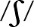 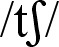 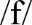 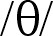 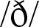 ww. wiedzę stosuje w miarę poprawnie w praktyce (C)rozumie większość informacji w tekstach, dialogu i zdaniach; rozwiązuje prawidłowo znaczną część punktów w zadaniach na rozumienie ze słuchu (dobór zdań do rozmówców, uzupełnianie luk informacyjnych w zdaniach i wybór wielokrotny); w dialogu uzupełnia poprawnie większość luk i umie odegrać jedną z ról (B,C)umie krótko podać powody, dla których warto mieć hobby oraz wyrazić opinię nt. znaczenia przyjaciół/rodziny w swoim życiu (C)uczestniczy w rozmowie sterowanej dot. zaobserwowanego przypadku dokuczania koledze z klasy; odgrywa jedną z ról (C)uczestniczy w rozmowie dot. zdjęć prezentujących nastolatków w różnych sytuacjach: wyraża opinię nt. odczuć pokazanych osób i częściowo je uzasadnia (C)w ww. rozmowach jest w większości komunikatywny (C)zna większość słownictwa opisującego zainteresowania, hobby oraz rolę przyjaciół i rodziny w życiu; zna większość wyróżnionych słów (A)zna słownictwo służące do omawiania problemów nastolatków oraz do wyrażania współczucia i żalu (A)zna wymowę spółgłosek , , ,  i  (A) ww. wiedzę stosuje w większości poprawnie w praktyce (C)rozumie prawie wszystkie informacje w tekstach, dialogu i zdaniach; rozwiązuje prawidłowo większość punktów w zadaniach na rozumienie ze słuchu (dobór zdań do rozmówców, uzupełnianie luk informacyjnych w zdaniach i wybór wielokrotny); w dialogu uzupełnia poprawnie luki i umie odegrać obydwie role (B,C)umie podać powody, dla których warto mieć hobby oraz wyrazić opinię nt. znaczenia przyjaciół/rodziny w swoim życiu (C)prowadzi rozmowę sterowaną dot. zaobserwowanego przypadku dokuczania koledze z klasy; odgrywa jedną z ról (C)prowadzi rozmowę dot. zdjęć prezentujących nastolatków w różnych sytuacjach: wyraża opinię nt. odczuć pokazanych osób i je uzasadnia (C)w ww. rozmowach jest komunikatywny (C)I.1, I.3, I.5, II.1, II.2, II.3, II.5, II.7, II.10, III.1, III.4, III.5, III.10, IV.1, IV.2, IV.3, IV.6, IV.7, IV.9, IV.12, VI.3, VI.4, VI.13, VI.15, VIII.1, VIII.2, X, XI, XIII XIV MED+KI+THINK!: opinia nt. znaczenia przyjaciół/rodziny w życiu; rozmowa nt. nastolatków na zdjęciach i ich odczuć4dListening skills+4eSpeaking skillszna znaczną część słownictwa opisującego zainteresowania, hobby oraz rolę przyjaciół i rodziny w życiu; zna znaczną część wyróżnionych słów (np. take up, social element, inherit, adpoted) (A)zna większość słownictwa służącego do omawiania problemów nastolatków oraz do wyrażania współczucia i żalu (A)zna wymowę spółgłosek , , ,  i  (A) ww. wiedzę stosuje w miarę poprawnie w praktyce (C)rozumie większość informacji w tekstach, dialogu i zdaniach; rozwiązuje prawidłowo znaczną część punktów w zadaniach na rozumienie ze słuchu (dobór zdań do rozmówców, uzupełnianie luk informacyjnych w zdaniach i wybór wielokrotny); w dialogu uzupełnia poprawnie większość luk i umie odegrać jedną z ról (B,C)umie krótko podać powody, dla których warto mieć hobby oraz wyrazić opinię nt. znaczenia przyjaciół/rodziny w swoim życiu (C)uczestniczy w rozmowie sterowanej dot. zaobserwowanego przypadku dokuczania koledze z klasy; odgrywa jedną z ról (C)uczestniczy w rozmowie dot. zdjęć prezentujących nastolatków w różnych sytuacjach: wyraża opinię nt. odczuć pokazanych osób i częściowo je uzasadnia (C)w ww. rozmowach jest w większości komunikatywny (C)zna większość słownictwa opisującego zainteresowania, hobby oraz rolę przyjaciół i rodziny w życiu; zna większość wyróżnionych słów (A)zna słownictwo służące do omawiania problemów nastolatków oraz do wyrażania współczucia i żalu (A)zna wymowę spółgłosek , , ,  i  (A) ww. wiedzę stosuje w większości poprawnie w praktyce (C)rozumie prawie wszystkie informacje w tekstach, dialogu i zdaniach; rozwiązuje prawidłowo większość punktów w zadaniach na rozumienie ze słuchu (dobór zdań do rozmówców, uzupełnianie luk informacyjnych w zdaniach i wybór wielokrotny); w dialogu uzupełnia poprawnie luki i umie odegrać obydwie role (B,C)umie podać powody, dla których warto mieć hobby oraz wyrazić opinię nt. znaczenia przyjaciół/rodziny w swoim życiu (C)prowadzi rozmowę sterowaną dot. zaobserwowanego przypadku dokuczania koledze z klasy; odgrywa jedną z ról (C)prowadzi rozmowę dot. zdjęć prezentujących nastolatków w różnych sytuacjach: wyraża opinię nt. odczuć pokazanych osób i je uzasadnia (C)w ww. rozmowach jest komunikatywny (C)MODULE 44fWritingzna znaczną część słownictwa służącego do omawiania problemów związanych z różnymi okresami życia oraz wyrażania opinii na ten temat, w tym większość zwrotów wyrażających opinie i poglądy (A)ww. wiedzę stosuje na ogół poprawnie w praktyce (C)rozumie większość informacji w tekstach i zdaniach; w większości poprawnie analizuje przykładową rozprawkę prezentującą opinie (an opinion essay), w tym zastępuje większość wskazanych słów, zwrotów i zdań innymi, podobnymi (B,C)wykonuje poprawnie znaczną część zadań w ćwiczeniach przygotowawczych do pisania, w tym polegających na rozwijaniu notatek i tworzeniu akapitów (C)zna zasady pisania rozprawki ww. typu i potrafi napisać rozprawkę sterowaną (w oparciu o wysłuchany tekst i notatki) prezentującą opinie nt. znaczenia przyjaciół w życiu; posługuje się ograniczonym zasobem słownictwa i struktur, mimo błędów jest na ogół komunikatywny (C)zna większość słownictwa służącego do omawiania problemów związanych z różnymi okresami życia oraz wyrażania opinii na ten temat, w tym zwroty wyrażające opinie i poglądy (A)ww. wiedzę stosuje w większości poprawnie w praktyce (C)rozumie prawie wszystkie informacje w tekstach i zdaniach; poprawnie analizuje przykładową rozprawkę prezentującą opinie (an opinion essay), w tym zastępuje wskazane słowa, zwroty i zdania innymi, podobnymi (B,C) (B,C)wykonuje poprawnie większość zadań w ćwiczeniach przygotowawczych do pisania, w tym polegających na rozwijaniu notatek i tworzeniu akapitów (C)zna zasady pisania rozprawki ww. typu i potrafi napisać rozprawkę sterowaną (w oparciu o wysłuchany tekst i notatki) lub własną prezentującą opinie nt. znaczenia przyjaciół w życiu; posługuje się dość zróżnicowanym zasobem słownictwa i struktur, jest komunikatywny, może popełniać nieliczne, drobne błędy (C)I.1, I.5, II.1, II.5, III.1, III.4, III.5, III.7, III.8, V.1, V.2, V.3, V.6, V.9, V.12, V.13, VIII.2, X, XIII, XIVMED+KI: rozprawka dot. znaczenia przyjaciół w życiu) w oparciu o wysłuchany tekst i notatki)MODULE 44fWritingzna znaczną część słownictwa służącego do omawiania problemów związanych z różnymi okresami życia oraz wyrażania opinii na ten temat, w tym większość zwrotów wyrażających opinie i poglądy (A)ww. wiedzę stosuje na ogół poprawnie w praktyce (C)rozumie większość informacji w tekstach i zdaniach; w większości poprawnie analizuje przykładową rozprawkę prezentującą opinie (an opinion essay), w tym zastępuje większość wskazanych słów, zwrotów i zdań innymi, podobnymi (B,C)wykonuje poprawnie znaczną część zadań w ćwiczeniach przygotowawczych do pisania, w tym polegających na rozwijaniu notatek i tworzeniu akapitów (C)zna zasady pisania rozprawki ww. typu i potrafi napisać rozprawkę sterowaną (w oparciu o wysłuchany tekst i notatki) prezentującą opinie nt. znaczenia przyjaciół w życiu; posługuje się ograniczonym zasobem słownictwa i struktur, mimo błędów jest na ogół komunikatywny (C)zna większość słownictwa służącego do omawiania problemów związanych z różnymi okresami życia oraz wyrażania opinii na ten temat, w tym zwroty wyrażające opinie i poglądy (A)ww. wiedzę stosuje w większości poprawnie w praktyce (C)rozumie prawie wszystkie informacje w tekstach i zdaniach; poprawnie analizuje przykładową rozprawkę prezentującą opinie (an opinion essay), w tym zastępuje wskazane słowa, zwroty i zdania innymi, podobnymi (B,C) (B,C)wykonuje poprawnie większość zadań w ćwiczeniach przygotowawczych do pisania, w tym polegających na rozwijaniu notatek i tworzeniu akapitów (C)zna zasady pisania rozprawki ww. typu i potrafi napisać rozprawkę sterowaną (w oparciu o wysłuchany tekst i notatki) lub własną prezentującą opinie nt. znaczenia przyjaciół w życiu; posługuje się dość zróżnicowanym zasobem słownictwa i struktur, jest komunikatywny, może popełniać nieliczne, drobne błędy (C)MODULE 44Language Knowledge+Language Focuszna znaczną część słownictwa opisującego problemy związane z różnymi okresami i stylami życia oraz opisującego wyjątkowe umiejętności młodej osoby posługującej się 11 językami (A)rozwiązuje poprawnie znaczną część zadań sprawdzających znajomość środków językowych (tekst z lukami otwartymi, transformacje zdaniowe ze słowem kluczem, zadanie słowotwórcze, zdania z lukami sterowanymi) (B,C)wykonuje prawidłowo znaczną część zadań z ćwiczeń powtórzeniowych dot. leksyki i gramatyki (C)w zadaniach zamkniętych uzyskuje ok. 50% poprawnych odpowiedzi (C)rozumie większość informacji w tekstach i zdaniach (B,C)rozwiązuje poprawnie znaczną część punktów w ćwiczeniu dodatkowym Grammar in Focus (C)zna większość słownictwa opisującego problemy związane z różnymi okresami i stylami życia oraz opisującego wyjątkowe umiejętności młodej osoby posługującej się 11 językami (A)rozwiązuje poprawnie większość zadań sprawdzających znajomość środków językowych (tekst z lukami otwartymi, transformacje zdaniowe ze słowem kluczem, zadanie słowotwórcze, zdania z lukami sterowanymi) (B,C)wykonuje prawidłowo większość zadań z ćwiczeń powtórzeniowych dot. leksyki i gramatyki (C)w zadaniach zamkniętych uzyskuje ok. 70% poprawnych odpowiedzi (C)rozumie prawie wszystkie informacje w tekstach i zdaniach (B,C)rozwiązuje poprawnie większość punktów w ćwiczeniu dodatkowym Grammar in Focus (C)I.1, I.3, III.1, III.4, III.5, IX.1, X, XIVMODULE 44Language Knowledge+Language Focuszna znaczną część słownictwa opisującego problemy związane z różnymi okresami i stylami życia oraz opisującego wyjątkowe umiejętności młodej osoby posługującej się 11 językami (A)rozwiązuje poprawnie znaczną część zadań sprawdzających znajomość środków językowych (tekst z lukami otwartymi, transformacje zdaniowe ze słowem kluczem, zadanie słowotwórcze, zdania z lukami sterowanymi) (B,C)wykonuje prawidłowo znaczną część zadań z ćwiczeń powtórzeniowych dot. leksyki i gramatyki (C)w zadaniach zamkniętych uzyskuje ok. 50% poprawnych odpowiedzi (C)rozumie większość informacji w tekstach i zdaniach (B,C)rozwiązuje poprawnie znaczną część punktów w ćwiczeniu dodatkowym Grammar in Focus (C)zna większość słownictwa opisującego problemy związane z różnymi okresami i stylami życia oraz opisującego wyjątkowe umiejętności młodej osoby posługującej się 11 językami (A)rozwiązuje poprawnie większość zadań sprawdzających znajomość środków językowych (tekst z lukami otwartymi, transformacje zdaniowe ze słowem kluczem, zadanie słowotwórcze, zdania z lukami sterowanymi) (B,C)wykonuje prawidłowo większość zadań z ćwiczeń powtórzeniowych dot. leksyki i gramatyki (C)w zadaniach zamkniętych uzyskuje ok. 70% poprawnych odpowiedzi (C)rozumie prawie wszystkie informacje w tekstach i zdaniach (B,C)rozwiązuje poprawnie większość punktów w ćwiczeniu dodatkowym Grammar in Focus (C)MODULE 44Progress check+4CLIL: PSHE & Culture Spot(CC4, str. 136)zna znaczną część słownictwa opisującego wybrane problemy społeczne: bezdomność i zjawisko przemocy szkolnej (A) ww. wiedzę stosuje na ogół poprawnie w praktyce (C)wykonuje prawidłowo znaczną część zadań z ćwiczeń powtórzeniowych dot. reakcji językowych, leksyki i gramatyki (C)rozumie większość informacji w tekstach i zdaniach; rozwiązuje poprawnie znaczną część zadań sprawdzających rozumienie tekstów pisanych i słuchanych (zadanie na wybór wielokrotny, uzupełnianie luk informacyjnych w tekście oraz w zdaniach); odpowiada krótko, na ogół prawidłowo na pytania do tekstu In Pursuit of Happiness oraz na ogół poprawnie przekazuje podstawowe informacje z tekstu o organizacji ACE pomagającej bezdomnym (B,C)w zadaniach zamkniętych uzyskuje ok. 50% poprawnych odpowiedzi (C)pisze w większości poprawnie e-mail prywatny udzielający rad koledze, który jest prześladowany w szkole lub uczestniczy w dialogu dot. tej sytuacji: udziela rad i jest w większości komunikatywny (C)zbiera informacje i krótko prezentuje organizacje pomagające bezdomnym w Polsce/ w Europie (projekt ICT) (C)potrafi napisać rozprawkę nt. znaczenia posiadania hobby; posługuje się ograniczonym zasobem słownictwa i struktur, mimo błędów jest na ogół komunikatywny (C)zna większość słownictwa opisującego wybrane problemy społeczne: bezdomność i zjawisko przemocy szkolnej (A)ww. wiedzę stosuje w większości poprawnie w praktyce (C)wykonuje prawidłowo większość zadań z ćwiczeń powtórzeniowych dot. reakcji językowych, leksyki i gramatyki (C)rozumie prawie wszystkie informacje w tekstach i zdaniach; rozwiązuje poprawnie większość zadań sprawdzających rozumienie tekstów pisanych i słuchanych (zadanie na wybór wielokrotny, uzupełnianie luk informacyjnych w tekście oraz w zdaniach); odpowiada krótko, w większości prawidłowo na pytania do tekstu In Pursuit of Happiness oraz w większości poprawnie przekazuje podstawowe informacje z tekstu o organizacji ACE pomagającej bezdomnym (B,C)w zadaniach zamkniętych uzyskuje ok. 70% poprawnych odpowiedzi (C)pisze poprawnie e-mail prywatny udzielający rad koledze, który jest prześladowany w szkole lub uczestniczy w dialogu dot. tej sytuacji: udziela rad i jest komunikatywny (C)zbiera informacje i prezentuje organizacje pomagające bezdomnym w Polsce/ w Europie (projekt ICT) (C)potrafi napisać rozprawkę nt. znaczenia posiadania hobby; posługuje się dość zróżnicowanym zasobem słownictwa i struktur, jest komunikatywny, może popełniać nieliczne, drobne błędy (C)I.3, I.14, II.1, II.2, II.5, III.1, III.2, III.4, III.7, IV.1, IV.2, IV.3, IV.6, IV.11, IV.12, V.1, V.2, V.3, V.5, V.6, V.9, V.11, V.12, V.13, VI.3, VI.4, VI.8, VI.9, VI.13, VI.15, VII.4, VII.8, VII.9, VII.15, VIII.2, VIII.3, VIII.4, IX.1, X, XI, XII, XIII, XIV MED+KI+THINK!: e-mail i dialog dot. prześladowania w szkole (udzielanie rad); prezentacja organizacji pomagających bezdomnym w Polsce/ w EuropieMODULE 44Progress check+4CLIL: PSHE & Culture Spot(CC4, str. 136)zna znaczną część słownictwa opisującego wybrane problemy społeczne: bezdomność i zjawisko przemocy szkolnej (A) ww. wiedzę stosuje na ogół poprawnie w praktyce (C)wykonuje prawidłowo znaczną część zadań z ćwiczeń powtórzeniowych dot. reakcji językowych, leksyki i gramatyki (C)rozumie większość informacji w tekstach i zdaniach; rozwiązuje poprawnie znaczną część zadań sprawdzających rozumienie tekstów pisanych i słuchanych (zadanie na wybór wielokrotny, uzupełnianie luk informacyjnych w tekście oraz w zdaniach); odpowiada krótko, na ogół prawidłowo na pytania do tekstu In Pursuit of Happiness oraz na ogół poprawnie przekazuje podstawowe informacje z tekstu o organizacji ACE pomagającej bezdomnym (B,C)w zadaniach zamkniętych uzyskuje ok. 50% poprawnych odpowiedzi (C)pisze w większości poprawnie e-mail prywatny udzielający rad koledze, który jest prześladowany w szkole lub uczestniczy w dialogu dot. tej sytuacji: udziela rad i jest w większości komunikatywny (C)zbiera informacje i krótko prezentuje organizacje pomagające bezdomnym w Polsce/ w Europie (projekt ICT) (C)potrafi napisać rozprawkę nt. znaczenia posiadania hobby; posługuje się ograniczonym zasobem słownictwa i struktur, mimo błędów jest na ogół komunikatywny (C)zna większość słownictwa opisującego wybrane problemy społeczne: bezdomność i zjawisko przemocy szkolnej (A)ww. wiedzę stosuje w większości poprawnie w praktyce (C)wykonuje prawidłowo większość zadań z ćwiczeń powtórzeniowych dot. reakcji językowych, leksyki i gramatyki (C)rozumie prawie wszystkie informacje w tekstach i zdaniach; rozwiązuje poprawnie większość zadań sprawdzających rozumienie tekstów pisanych i słuchanych (zadanie na wybór wielokrotny, uzupełnianie luk informacyjnych w tekście oraz w zdaniach); odpowiada krótko, w większości prawidłowo na pytania do tekstu In Pursuit of Happiness oraz w większości poprawnie przekazuje podstawowe informacje z tekstu o organizacji ACE pomagającej bezdomnym (B,C)w zadaniach zamkniętych uzyskuje ok. 70% poprawnych odpowiedzi (C)pisze poprawnie e-mail prywatny udzielający rad koledze, który jest prześladowany w szkole lub uczestniczy w dialogu dot. tej sytuacji: udziela rad i jest komunikatywny (C)zbiera informacje i prezentuje organizacje pomagające bezdomnym w Polsce/ w Europie (projekt ICT) (C)potrafi napisać rozprawkę nt. znaczenia posiadania hobby; posługuje się dość zróżnicowanym zasobem słownictwa i struktur, jest komunikatywny, może popełniać nieliczne, drobne błędy (C)MODUŁ/ ROZDZIAŁCELE OPERACYJNECELE OPERACYJNEREALIZACJA PPMODUŁ/ ROZDZIAŁPOZIOM PODSTAWOWYUCZEŃ:POZIOM PONADPODSTAWOWYUCZEŃ:TESTY*MODULE 5Modular page+ 5aReading+5b ćw.1–3zna znaczną część słownictwa dot. omawiania i recenzowania dzieł sztuki i wytworów kultury, takich jak filmy, książki, przedstawienia teatralne, koncerty, wystawy (A)zna znaczną część wyróżnionych słów i zwrotów (np. box-office hit, computer-generated imagery, lifelike, applied, virtual images) oraz ich synonimy (np. combine – join together, truly – really) (A)potrafi na ogół poprawnie przetłumaczyć na język angielski krótką recenzję z lokalnej gazety (B,C) rozumie większość informacji w tekstach i zdaniach; w większości poprawnie uzupełnia luki w krótkich recenzjach oraz dobiera teksty do nagłówków i zdjęć; rozwiązuje prawidłowo znaczną część punktów w zadaniu na wybór wielokrotny i w ćwiczeniach leksykalnych; odpowiada krótko, w większości prawidłowo na pytania do tekstu; sporządza notatki dot. głównych myśli poszczególnych akapitów tekstu i streszcza tekst w j. polskim (B,C)w ćwiczeniu wstępnym do tekstu umie krótko opisać film Avatar oraz utworzyć 3 proste pytania na jego temat (C)stara się wyrazić krótką opinię dot. wyjątkowości filmu Avatar (C)zna większość słownictwa dot. omawiania i recenzowania dzieł sztuki i wytworów kultury, takich jak filmy, książki, przedstawienia teatralne, koncerty, wystawy (A)zna większość wyróżnionych słów i zwrotów oraz ich synonimy (A)potrafi w większości poprawnie przetłumaczyć na język angielski krótką recenzję z lokalnej gazety (B,C) rozumie prawie wszystkie informacje w tekstach i zdaniach; poprawnie uzupełnia luki w krótkich recenzjach oraz dobiera teksty do nagłówków i zdjęć; rozwiązuje prawidłowo większość punktów w zadaniu na wybór wielokrotny i w ćwiczeniach leksykalnych; odpowiada krótko, prawidłowo na pytania do tekstu; sporządza notatki dot. głównych myśli poszczególnych akapitów tekstu i streszcza tekst w j. angielskim (B,C)w ćwiczeniu wstępnym do tekstu umie opisać film Avatar oraz utworzyć 3 pytania na jego temat (C)umie wyrazić krótką opinię dot. wyjątkowości filmu Avatar (C)I.9, I.12, II.1, II.2, III.1, III.2, III.4, III.5, III.7, IV.1, IV.3, IV.5, IV.6, IV.12, V.1, V.2, V.3, V.6, VI.3, VIII.2, VIII.3, VIII.5, IX.1, X, XIII, XIVMED+KI+THINK!: tłumaczenie na j. ang. krótkiej recenzji z lokalnej gazety; streszczenie tekstu i opinia o wyjątkowości filmu AvatarMODULE 5Modular page+ 5aReading+5b ćw.1–3zna znaczną część słownictwa dot. omawiania i recenzowania dzieł sztuki i wytworów kultury, takich jak filmy, książki, przedstawienia teatralne, koncerty, wystawy (A)zna znaczną część wyróżnionych słów i zwrotów (np. box-office hit, computer-generated imagery, lifelike, applied, virtual images) oraz ich synonimy (np. combine – join together, truly – really) (A)potrafi na ogół poprawnie przetłumaczyć na język angielski krótką recenzję z lokalnej gazety (B,C) rozumie większość informacji w tekstach i zdaniach; w większości poprawnie uzupełnia luki w krótkich recenzjach oraz dobiera teksty do nagłówków i zdjęć; rozwiązuje prawidłowo znaczną część punktów w zadaniu na wybór wielokrotny i w ćwiczeniach leksykalnych; odpowiada krótko, w większości prawidłowo na pytania do tekstu; sporządza notatki dot. głównych myśli poszczególnych akapitów tekstu i streszcza tekst w j. polskim (B,C)w ćwiczeniu wstępnym do tekstu umie krótko opisać film Avatar oraz utworzyć 3 proste pytania na jego temat (C)stara się wyrazić krótką opinię dot. wyjątkowości filmu Avatar (C)zna większość słownictwa dot. omawiania i recenzowania dzieł sztuki i wytworów kultury, takich jak filmy, książki, przedstawienia teatralne, koncerty, wystawy (A)zna większość wyróżnionych słów i zwrotów oraz ich synonimy (A)potrafi w większości poprawnie przetłumaczyć na język angielski krótką recenzję z lokalnej gazety (B,C) rozumie prawie wszystkie informacje w tekstach i zdaniach; poprawnie uzupełnia luki w krótkich recenzjach oraz dobiera teksty do nagłówków i zdjęć; rozwiązuje prawidłowo większość punktów w zadaniu na wybór wielokrotny i w ćwiczeniach leksykalnych; odpowiada krótko, prawidłowo na pytania do tekstu; sporządza notatki dot. głównych myśli poszczególnych akapitów tekstu i streszcza tekst w j. angielskim (B,C)w ćwiczeniu wstępnym do tekstu umie opisać film Avatar oraz utworzyć 3 pytania na jego temat (C)umie wyrazić krótką opinię dot. wyjątkowości filmu Avatar (C)5bVocabularyzna znaczną część słownictwa opisującego różne dziedziny kultury i osoby z nimi związane; zna znaczną część prezentowanych idiomów i stara się je porównać z idiomami w języku polskim (A,B)zna znaczną część słownictwa związanego ze środkami masowego przekazu (gazety, czasopisma, radio, TV) (A)zna większość prezentowanych czasowników złożonych oraz wyrażeń przyimkowych zw. z ww. tematyką (A,B)ww. wiedzę stosuje na ogół poprawnie w ćwiczeniach leksykalnych (C)rozumie większość informacji w tekstach, zdaniach; uzupełnia poprawnie większość luk w tekstach, a w zadaniu słowotwórczym w znacznej części luk wstawia właściwe wyrazy (B,C)zna większość słownictwa opisującego różne dziedziny kultury i osoby z nimi związane; zna większość prezentowanych idiomów i umie je porównać z idiomami w języku polskim (A,B)zna większość słownictwa związanego ze środkami masowego przekazu (gazety, czasopisma, radio, TV) (A)zna prawie wszystkie prezentowane czasowniki złożone oraz wyrażenia przyimkowe zw. z ww. tematyką (A,B)ww. wiedzę stosuje w większości poprawnie w ćwiczeniach leksykalnych (C)rozumie prawie wszystkie informacje w tekstach, zdaniach; uzupełnia poprawnie prawie wszystkie luki w tekstach, a w zadaniu słowotwórczym w większości luk wstawia właściwe wyrazy (B,C)I.9, III.1, III.4, III.5, IX.1, X, XIV5bVocabularyzna znaczną część słownictwa opisującego różne dziedziny kultury i osoby z nimi związane; zna znaczną część prezentowanych idiomów i stara się je porównać z idiomami w języku polskim (A,B)zna znaczną część słownictwa związanego ze środkami masowego przekazu (gazety, czasopisma, radio, TV) (A)zna większość prezentowanych czasowników złożonych oraz wyrażeń przyimkowych zw. z ww. tematyką (A,B)ww. wiedzę stosuje na ogół poprawnie w ćwiczeniach leksykalnych (C)rozumie większość informacji w tekstach, zdaniach; uzupełnia poprawnie większość luk w tekstach, a w zadaniu słowotwórczym w znacznej części luk wstawia właściwe wyrazy (B,C)zna większość słownictwa opisującego różne dziedziny kultury i osoby z nimi związane; zna większość prezentowanych idiomów i umie je porównać z idiomami w języku polskim (A,B)zna większość słownictwa związanego ze środkami masowego przekazu (gazety, czasopisma, radio, TV) (A)zna prawie wszystkie prezentowane czasowniki złożone oraz wyrażenia przyimkowe zw. z ww. tematyką (A,B)ww. wiedzę stosuje w większości poprawnie w ćwiczeniach leksykalnych (C)rozumie prawie wszystkie informacje w tekstach, zdaniach; uzupełnia poprawnie prawie wszystkie luki w tekstach, a w zadaniu słowotwórczym w większości luk wstawia właściwe wyrazy (B,C)MODULE 55cGrammar in usezna i rozumie strukturę i użycie strony biernej; zna użycie przyimków with, by oraz zasady zamiany zdań w stronie czynnej na zdania w stronie biernej; zna strukturę i użycie bezosobowych i osobowych konstrukcji biernych typu: It is believed that …, He is believed to be …; zna strukturę i rozumie użycie konstrukcji have sth done; zna użycie zaimków zwrotnych i emfatycznych (A,B)ww. wiedzę i struktury stosuje w miarę poprawnie w ćwiczeniach gramatycznych, w tym w transformacjach zdaniowych, oraz porównuje ww. struktury w miarę poprawnie z podobnymi w języku polskim (C)rozumie większość informacji w tekście, zdaniach; w krótkim tekście wstawia w większość luk czasowniki w poprawnej formie strony biernej (B,C)zbiera informacje i krótko prezentuje wybraną historyczną budowlę w Polsce/ w Europie, używając strony biernej (C)zna i rozumie strukturę i użycie strony biernej; zna użycie przyimków with, by oraz zasady zamiany zdań w stronie czynnej na zdania w stronie biernej; zna strukturę i użycie bezosobowych i osobowych konstrukcji biernych typu: It is believed that …, He is believed to be …; zna strukturę i rozumie użycie konstrukcji have sth done; zna użycie zaimków zwrotnych i emfatycznych (A,B)ww. wiedzę i struktury stosuje w większości poprawnie w ćwiczeniach gramatycznych, w tym w transformacjach zdaniowych, oraz porównuje ww. struktury z podobnymi w języku polskim (C) rozumie prawie wszystkie informacje w tekście, zdaniach; w krótkim tekście wstawia w prawie wszystkie luki czasowniki w poprawnej formie strony biernej (B,C)zbiera informacje i dokonuje prezentacji wybranej historycznej budowli w Polsce/ w Europie, używając strony biernej (C)I.19, III.1, III.4, III.7, IV.1, IV.2, IV.3, V.1, V.2, V.3, VI.3, VIII.2, VIII.3, VIII.4, X, XII, XIVMED+KI: prezentacja wybranej historycznej budowli w Polsce/Europie (z użyciem strony biernej) MODULE 55cGrammar in usezna i rozumie strukturę i użycie strony biernej; zna użycie przyimków with, by oraz zasady zamiany zdań w stronie czynnej na zdania w stronie biernej; zna strukturę i użycie bezosobowych i osobowych konstrukcji biernych typu: It is believed that …, He is believed to be …; zna strukturę i rozumie użycie konstrukcji have sth done; zna użycie zaimków zwrotnych i emfatycznych (A,B)ww. wiedzę i struktury stosuje w miarę poprawnie w ćwiczeniach gramatycznych, w tym w transformacjach zdaniowych, oraz porównuje ww. struktury w miarę poprawnie z podobnymi w języku polskim (C)rozumie większość informacji w tekście, zdaniach; w krótkim tekście wstawia w większość luk czasowniki w poprawnej formie strony biernej (B,C)zbiera informacje i krótko prezentuje wybraną historyczną budowlę w Polsce/ w Europie, używając strony biernej (C)zna i rozumie strukturę i użycie strony biernej; zna użycie przyimków with, by oraz zasady zamiany zdań w stronie czynnej na zdania w stronie biernej; zna strukturę i użycie bezosobowych i osobowych konstrukcji biernych typu: It is believed that …, He is believed to be …; zna strukturę i rozumie użycie konstrukcji have sth done; zna użycie zaimków zwrotnych i emfatycznych (A,B)ww. wiedzę i struktury stosuje w większości poprawnie w ćwiczeniach gramatycznych, w tym w transformacjach zdaniowych, oraz porównuje ww. struktury z podobnymi w języku polskim (C) rozumie prawie wszystkie informacje w tekście, zdaniach; w krótkim tekście wstawia w prawie wszystkie luki czasowniki w poprawnej formie strony biernej (B,C)zbiera informacje i dokonuje prezentacji wybranej historycznej budowli w Polsce/ w Europie, używając strony biernej (C)5dListening skills+5eSpeaking skillszna znaczną część słownictwa dot. omawiania i recenzowania koncertu i filmu, w tym znaczną część wyróżnionych słów i zwrotów (np. upcoming, standing ovation, supporting cast, acting talent) (A)zna większość słownictwa służącego do omawiania programu TV i prowadzenia negocjacji dot. oglądania wybranych audycji, w tym do zgłaszania propozycji, ich akceptacji i odrzucania oraz wyrażania opinii i preferencji; zna większość słownictwa służącego do opisywania i porównywania różnych form rozrywki i sposobów spędzania czasu wolnego (A)zna zasady wymowy liter oo jako głosek , , ,  oraz prezentowane przykłady wyrazów z tego typu wymową (A,B) 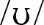 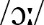 ww. wiedzę i reguły stosuje w miarę poprawnie w praktyce (C)rozumie większość informacji w tekstach, rozmowie i zdaniach; rozwiązuje prawidłowo znaczną część punktów w zadaniach na rozumienie ze słuchu (uzupełnianie luk informacyjnych i wybór wielokrotny); w rozmowie umie poprawnie uzupełnić większość luk i odegrać jedną z ról (B,C)uczestniczy w rozmowie sterowanej nt. planów oglądania wybranych programów TV; umie w większości poprawnie negocjować i odegrać jedną z ról, jest w większości komunikatywny (C)w większości poprawnie, używając podanych zwrotów, porównuje zdjęcia przedstawiające 2 różne formy rozrywki oraz wyraża krótką opinię na ich temat i krótko opisuje swoje ulubione sposoby spędzania czasu wolnego (C)zna większość słownictwa dot. omawiania i recenzowania koncertu i filmu, w tym większość wyróżnionych słów i zwrotów (A)zna słownictwo służące do omawiania programu TV i prowadzenia negocjacji dot. oglądania wybranych audycji, w tym do zgłaszania propozycji, ich akceptacji i odrzucania oraz wyrażania opinii i preferencji; zna słownictwo służące do opisywania i porównywania różnych form rozrywki i sposobów spędzania czasu wolnego (A)zna zasady wymowy liter oo jako głosek , , ,  oraz przykłady wyrazów z tego typu wymową (A,B) ww. wiedzę i reguły stosuje w większości poprawnie w praktyce (C)rozumie prawie wszystkie informacje w tekstach, rozmowie i zdaniach; rozwiązuje prawidłowo większość punktów w zadaniach na rozumienie ze słuchu (uzupełnianie luk informacyjnych i wybór wielokrotny); w rozmowie umie poprawnie uzupełnić luki i odegrać obydwie role (B,C)w miarę swobodnie prowadzi rozmowę sterowaną nt. planów oglądania wybranych programów TV; umie poprawnie negocjować i odegrać obydwie role, jest komunikatywny (C)poprawnie, używając podanych zwrotów, porównuje zdjęcia przedstawiające 2 różne formy rozrywki oraz wyraża opinię na ich temat i opisuje swoje ulubione sposoby spędzania czasu wolnego (C)I.9, II.1, II.2, II.3, II.5, II.7, II.10, III.1, III.4, III.5, III.10, IV.1, IV.2, IV.3, IV.5, IV.6, IV.12, VI.2, VI.3, VI.4, VI.5, VI.8, VI.13, VI.15, VIII.1, VIII.2, IX.1, X, XI, XIII, XIV MED+KI: rozmowa nt. planów oglądania wybranych programów TV; porównanie i opinia o różnych formach rozrywki (w oparciu o zdjęcia i podane notatki)5dListening skills+5eSpeaking skillszna znaczną część słownictwa dot. omawiania i recenzowania koncertu i filmu, w tym znaczną część wyróżnionych słów i zwrotów (np. upcoming, standing ovation, supporting cast, acting talent) (A)zna większość słownictwa służącego do omawiania programu TV i prowadzenia negocjacji dot. oglądania wybranych audycji, w tym do zgłaszania propozycji, ich akceptacji i odrzucania oraz wyrażania opinii i preferencji; zna większość słownictwa służącego do opisywania i porównywania różnych form rozrywki i sposobów spędzania czasu wolnego (A)zna zasady wymowy liter oo jako głosek , , ,  oraz prezentowane przykłady wyrazów z tego typu wymową (A,B) ww. wiedzę i reguły stosuje w miarę poprawnie w praktyce (C)rozumie większość informacji w tekstach, rozmowie i zdaniach; rozwiązuje prawidłowo znaczną część punktów w zadaniach na rozumienie ze słuchu (uzupełnianie luk informacyjnych i wybór wielokrotny); w rozmowie umie poprawnie uzupełnić większość luk i odegrać jedną z ról (B,C)uczestniczy w rozmowie sterowanej nt. planów oglądania wybranych programów TV; umie w większości poprawnie negocjować i odegrać jedną z ról, jest w większości komunikatywny (C)w większości poprawnie, używając podanych zwrotów, porównuje zdjęcia przedstawiające 2 różne formy rozrywki oraz wyraża krótką opinię na ich temat i krótko opisuje swoje ulubione sposoby spędzania czasu wolnego (C)zna większość słownictwa dot. omawiania i recenzowania koncertu i filmu, w tym większość wyróżnionych słów i zwrotów (A)zna słownictwo służące do omawiania programu TV i prowadzenia negocjacji dot. oglądania wybranych audycji, w tym do zgłaszania propozycji, ich akceptacji i odrzucania oraz wyrażania opinii i preferencji; zna słownictwo służące do opisywania i porównywania różnych form rozrywki i sposobów spędzania czasu wolnego (A)zna zasady wymowy liter oo jako głosek , , ,  oraz przykłady wyrazów z tego typu wymową (A,B) ww. wiedzę i reguły stosuje w większości poprawnie w praktyce (C)rozumie prawie wszystkie informacje w tekstach, rozmowie i zdaniach; rozwiązuje prawidłowo większość punktów w zadaniach na rozumienie ze słuchu (uzupełnianie luk informacyjnych i wybór wielokrotny); w rozmowie umie poprawnie uzupełnić luki i odegrać obydwie role (B,C)w miarę swobodnie prowadzi rozmowę sterowaną nt. planów oglądania wybranych programów TV; umie poprawnie negocjować i odegrać obydwie role, jest komunikatywny (C)poprawnie, używając podanych zwrotów, porównuje zdjęcia przedstawiające 2 różne formy rozrywki oraz wyraża opinię na ich temat i opisuje swoje ulubione sposoby spędzania czasu wolnego (C)MODULE 55fWritingzna znaczną część słownictwa służącego do opisywania i recenzowania filmów, książek, koncertów, w tym większość zwrotów służących do wyrażania rekomendacji (A)ww. wiedzę i reguły stosuje na ogół poprawnie w praktyce (C)rozumie większość informacji w recenzji, krótkich tekstach i zdaniach; w większości poprawnie analizuje przykładową recenzję filmu, w tym dobiera opisy do akapitów; w krótkich tekstach poprawnie uzupełnia większość luk podanymi wyrazami (B,C)wykonuje poprawnie większość zadań w ćwiczeniach przygotowawczych do pisania, w tym dotyczących wyrażania rekomendacji (C)zna zasady pisania recenzji i potrafi napisać recenzję filmu, który oglądał ostatnio; posługuje się ograniczonym zasobem słownictwa i struktur, mimo błędów jest na ogół komunikatywny (C)zna większość słownictwa służącego do opisywania i recenzowania filmów, książek, koncertów, w tym zwroty służące do wyrażania rekomendacji (A)ww. wiedzę i reguły stosuje w większości poprawnie w praktyce (C)rozumie prawie wszystkie informacje w recenzji, krótkich tekstach i zdaniach; poprawnie analizuje przykładową recenzję filmu, w tym dobiera opisy do akapitów; w krótkich tekstach poprawnie uzupełnia luki podanymi wyrazami (B,C)wykonuje poprawnie prawie wszystkie zadania w ćwiczeniach przygotowawczych do pisania, w tym dotyczących wyrażania rekomendacji (C)zna zasady pisania recenzji i potrafi napisać recenzję filmu, który oglądał ostatnio; posługuje się dość zróżnicowanym zasobem słownictwa i struktur, jest komunikatywny, może popełniać nieliczne, drobne błędy (C)I.9, III.1, III.4, III.8, V.1, V.2, V.3, V.4, V.6, V.7, V.9, V.12, V.13, VII.3, VII.4, VII.8, VII.15, X, XIII, XIVMODULE 55fWritingzna znaczną część słownictwa służącego do opisywania i recenzowania filmów, książek, koncertów, w tym większość zwrotów służących do wyrażania rekomendacji (A)ww. wiedzę i reguły stosuje na ogół poprawnie w praktyce (C)rozumie większość informacji w recenzji, krótkich tekstach i zdaniach; w większości poprawnie analizuje przykładową recenzję filmu, w tym dobiera opisy do akapitów; w krótkich tekstach poprawnie uzupełnia większość luk podanymi wyrazami (B,C)wykonuje poprawnie większość zadań w ćwiczeniach przygotowawczych do pisania, w tym dotyczących wyrażania rekomendacji (C)zna zasady pisania recenzji i potrafi napisać recenzję filmu, który oglądał ostatnio; posługuje się ograniczonym zasobem słownictwa i struktur, mimo błędów jest na ogół komunikatywny (C)zna większość słownictwa służącego do opisywania i recenzowania filmów, książek, koncertów, w tym zwroty służące do wyrażania rekomendacji (A)ww. wiedzę i reguły stosuje w większości poprawnie w praktyce (C)rozumie prawie wszystkie informacje w recenzji, krótkich tekstach i zdaniach; poprawnie analizuje przykładową recenzję filmu, w tym dobiera opisy do akapitów; w krótkich tekstach poprawnie uzupełnia luki podanymi wyrazami (B,C)wykonuje poprawnie prawie wszystkie zadania w ćwiczeniach przygotowawczych do pisania, w tym dotyczących wyrażania rekomendacji (C)zna zasady pisania recenzji i potrafi napisać recenzję filmu, który oglądał ostatnio; posługuje się dość zróżnicowanym zasobem słownictwa i struktur, jest komunikatywny, może popełniać nieliczne, drobne błędy (C)MODULE 55Language Knowledge+Language Focuszna znaczną część słownictwa omawiającego twórców i ich dzieła na przykładzie sztuki Jacksona Pollocka oraz dotyczącego różnych form rozrywki i wytworów kultury, w tym fenomenu tzw. oper mydlanych (A)rozwiązuje poprawnie znaczną część zadań sprawdzających znajomość środków językowych (transformacje zdaniowe ze słowem kluczem, zadania słowotwórcze, zdania i tekst z lukami sterowanymi) (B,C)wykonuje prawidłowo znaczną część zadań z ćwiczeń powtórzeniowych dot. leksyki i gramatyki (C)w zadaniach zamkniętych uzyskuje ok. 50% poprawnych odpowiedzi (C)rozumie większość informacji w tekstach i zdaniach (B,C)rozwiązuje poprawnie znaczną część punktów w ćwiczeniu dodatkowym Grammar in Focus (C)zna większość słownictwa omawiającego twórców i ich dzieła na przykładzie sztuki Jacksona Pollocka oraz dotyczącego różnych form rozrywki i wytworów kultury, w tym fenomenu tzw. oper mydlanych (A)rozwiązuje poprawnie większość zadań sprawdzających znajomość środków językowych (transformacje zdaniowe ze słowem kluczem, zadania słowotwórcze, zdania i tekst z lukami sterowanymi) (B,C)wykonuje prawidłowo większość zadań z ćwiczeń powtórzeniowych dot. leksyki i gramatyki (C)w zadaniach zamkniętych uzyskuje ok. 70% poprawnych odpowiedzi (C)rozumie prawie wszystkie informacje w tekstach i zdaniach (B,C)rozwiązuje poprawnie większość punktów w ćwiczeniu dodatkowym Grammar in Focus (C)I.9, III.1, III.4, III.5, IV.1, IV.3, IV.6, VI.3, VIII.2, X, XIVMED+KI: krótkie porównanie artysty z Polski/Europy z Jacksonem PollockiemMODULE 55Language Knowledge+Language Focuszna znaczną część słownictwa omawiającego twórców i ich dzieła na przykładzie sztuki Jacksona Pollocka oraz dotyczącego różnych form rozrywki i wytworów kultury, w tym fenomenu tzw. oper mydlanych (A)rozwiązuje poprawnie znaczną część zadań sprawdzających znajomość środków językowych (transformacje zdaniowe ze słowem kluczem, zadania słowotwórcze, zdania i tekst z lukami sterowanymi) (B,C)wykonuje prawidłowo znaczną część zadań z ćwiczeń powtórzeniowych dot. leksyki i gramatyki (C)w zadaniach zamkniętych uzyskuje ok. 50% poprawnych odpowiedzi (C)rozumie większość informacji w tekstach i zdaniach (B,C)rozwiązuje poprawnie znaczną część punktów w ćwiczeniu dodatkowym Grammar in Focus (C)zna większość słownictwa omawiającego twórców i ich dzieła na przykładzie sztuki Jacksona Pollocka oraz dotyczącego różnych form rozrywki i wytworów kultury, w tym fenomenu tzw. oper mydlanych (A)rozwiązuje poprawnie większość zadań sprawdzających znajomość środków językowych (transformacje zdaniowe ze słowem kluczem, zadania słowotwórcze, zdania i tekst z lukami sterowanymi) (B,C)wykonuje prawidłowo większość zadań z ćwiczeń powtórzeniowych dot. leksyki i gramatyki (C)w zadaniach zamkniętych uzyskuje ok. 70% poprawnych odpowiedzi (C)rozumie prawie wszystkie informacje w tekstach i zdaniach (B,C)rozwiązuje poprawnie większość punktów w ćwiczeniu dodatkowym Grammar in Focus (C)MODULE 55Progress check+5CLIL: 
Art & Culture Spot(CC5, str. 137)zna znaczną część słownictwa omawiającego twórców i ich dzieła oraz dotyczącego różnych form rozrywki i wytworów kultury (A)ww. wiedzę stosuje na ogół poprawnie w praktyce (C)wykonuje prawidłowo znaczną część zadań z ćwiczeń powtórzeniowych dot. reakcji językowych, leksyki i gramatyki (B,C)rozumie większość informacji w tekstach i zdaniach; rozwiązuje poprawnie znaczną część zadań sprawdzających rozumienie tekstów pisanych i słuchanych (zadanie na wybór wielokrotny i uzupełnianie luk informacyjnych w tekście oraz zadanie typu P/F); w większości prawidłowo prezentuje wybrane informacje o pointylizmie (neoimpresjonizmie) oraz przekazuje podstawowe informacje z tekstu o J.R.R. Tolkienie (B,C)w zadaniach zamkniętych uzyskuje ok. 50% poprawnych odpowiedzi (C)potrafi w większości poprawnie krótko opisać obraz G. Seurata dołączony do tekstu (C)zbiera informacje i dokonuje krótkiej prezentacji nt. impresjonizmu (projekt ICT) (C)zbiera informacje i tworzy krótką biografię znanego pisarza polskiego/europejskiego (C)potrafi napisać recenzję ostatnio przeczytanej książki; posługuje się ograniczonym zasobem słownictwa i struktur, mimo błędów jest na ogół komunikatywny (C)zna większość słownictwa omawiającego twórców i ich dzieła oraz dotyczącego różnych form rozrywki i wytworów kultury (A)ww. wiedzę stosuje w większości poprawnie w praktyce (C)wykonuje prawidłowo większość zadań z ćwiczeń powtórzeniowych dot. reakcji językowych, leksyki i gramatyki (B,C)rozumie prawie wszystkie informacje w tekstach i zdaniach; rozwiązuje poprawnie większość zadań sprawdzających rozumienie tekstów pisanych i słuchanych (zadanie na wybór wielokrotny i uzupełnianie luk informacyjnych w tekście oraz zadanie typu P/F); prawidłowo prezentuje wybrane informacje o pointylizmie (neoimpresjonizmie) oraz przekazuje podstawowe informacje z tekstu o J.R.R. Tolkienie (B,C)w zadaniach zamkniętych uzyskuje ok. 70% poprawnych odpowiedzi (C)potrafi poprawnie krótko opisać obraz G. Seurata dołączony do tekstu (C)zbiera informacje i dokonuje prezentacji nt. impresjonizmu (projekt ICT) (C)zbiera informacje i tworzy biografię znanego pisarza polskiego/ europejskiego (C)potrafi napisać recenzję ostatnio przeczytanej książki; posługuje się dość zróżnicowanym zasobem słownictwa i struktur, jest komunikatywny, może popełniać nieliczne, drobne błędy (C)I.9, II.1, II.5, III.1, III.2, III.4, III.7, IV.1, IV.3, IV.12, V.1, V.2, V.3, V.4, V.6, V.7, V.9, V.12, V.13, VI.3, VI.8, VII.3, VII.4, VII.8, VII.15, VIII.2, VIII.3, VIII.4, IX.1, X, XII, XIII, XIVMED+KI: prezentacja nt. impresjonizmu; krótka biografia znanego pisarza polskiego/ europejskiegoMODULE 55Progress check+5CLIL: 
Art & Culture Spot(CC5, str. 137)zna znaczną część słownictwa omawiającego twórców i ich dzieła oraz dotyczącego różnych form rozrywki i wytworów kultury (A)ww. wiedzę stosuje na ogół poprawnie w praktyce (C)wykonuje prawidłowo znaczną część zadań z ćwiczeń powtórzeniowych dot. reakcji językowych, leksyki i gramatyki (B,C)rozumie większość informacji w tekstach i zdaniach; rozwiązuje poprawnie znaczną część zadań sprawdzających rozumienie tekstów pisanych i słuchanych (zadanie na wybór wielokrotny i uzupełnianie luk informacyjnych w tekście oraz zadanie typu P/F); w większości prawidłowo prezentuje wybrane informacje o pointylizmie (neoimpresjonizmie) oraz przekazuje podstawowe informacje z tekstu o J.R.R. Tolkienie (B,C)w zadaniach zamkniętych uzyskuje ok. 50% poprawnych odpowiedzi (C)potrafi w większości poprawnie krótko opisać obraz G. Seurata dołączony do tekstu (C)zbiera informacje i dokonuje krótkiej prezentacji nt. impresjonizmu (projekt ICT) (C)zbiera informacje i tworzy krótką biografię znanego pisarza polskiego/europejskiego (C)potrafi napisać recenzję ostatnio przeczytanej książki; posługuje się ograniczonym zasobem słownictwa i struktur, mimo błędów jest na ogół komunikatywny (C)zna większość słownictwa omawiającego twórców i ich dzieła oraz dotyczącego różnych form rozrywki i wytworów kultury (A)ww. wiedzę stosuje w większości poprawnie w praktyce (C)wykonuje prawidłowo większość zadań z ćwiczeń powtórzeniowych dot. reakcji językowych, leksyki i gramatyki (B,C)rozumie prawie wszystkie informacje w tekstach i zdaniach; rozwiązuje poprawnie większość zadań sprawdzających rozumienie tekstów pisanych i słuchanych (zadanie na wybór wielokrotny i uzupełnianie luk informacyjnych w tekście oraz zadanie typu P/F); prawidłowo prezentuje wybrane informacje o pointylizmie (neoimpresjonizmie) oraz przekazuje podstawowe informacje z tekstu o J.R.R. Tolkienie (B,C)w zadaniach zamkniętych uzyskuje ok. 70% poprawnych odpowiedzi (C)potrafi poprawnie krótko opisać obraz G. Seurata dołączony do tekstu (C)zbiera informacje i dokonuje prezentacji nt. impresjonizmu (projekt ICT) (C)zbiera informacje i tworzy biografię znanego pisarza polskiego/ europejskiego (C)potrafi napisać recenzję ostatnio przeczytanej książki; posługuje się dość zróżnicowanym zasobem słownictwa i struktur, jest komunikatywny, może popełniać nieliczne, drobne błędy (C)MODUŁ/ ROZDZIAŁCELE OPERACYJNECELE OPERACYJNEREALIZACJA PPMODUŁ/ ROZDZIAŁPOZIOM PODSTAWOWYUCZEŃ:POZIOM PONADPODSTAWOWYUCZEŃ:TESTY*MODULE 6Modular page+ 6aReading+6b ćw.1-4zna znaczną część słownictwa dotyczącego problemów zdrowotnych i udzielania rad z nimi związanych; zna znaczną część słownictwa opisującego artykuły spożywcze, które mogą być trujące i niebezpieczne dla zdrowia (A)zna znaczną część wyróżnionych słów i zwrotów (np. fatal, stomach upsets, chopped, apple pips, sip coffee) oraz ich synonimy (np. poisonous – toxic, raw – uncooked) (A)rozumie większość informacji w tekstach i zdaniach; rozwiązuje prawidłowo znaczną część punktów w zadaniu typu P/F i wybór wielokrotny oraz w ćwiczeniach leksykalnych; odpowiada krótko w większości prawidłowo na większość pytań do tekstu (B,C)potrafi dokonać prezentacji w języku polskim dot. sposobów uniknięcia zatrucia opisaną żywnością oraz stara się wyrazić krótką opinię nt. znaczenia informacji zawartych w tekście (C)umie w większości poprawnie dobrać rady do problemów zdrowotnych i na tej podstawie utworzyć sterowane zdania warunkowe (B,C)zbiera dodatkowe informacje i dokonuje krótkiej prezentacji nt. niebezpiecznej/trującej żywności (projekt ICT) (C)zna większość słownictwa dotyczącego problemów zdrowotnych i udzielania rad z nimi związanych; zna większość słownictwa opisującego artykuły spożywcze, które mogą być trujące i niebezpieczne dla zdrowia (A)zna większość wyróżnionych słów i zwrotów oraz ich synonimy (A)rozumie prawie wszystkie informacje w tekstach i zdaniach; rozwiązuje prawidłowo większość punktów w zadaniu typu P/F i wybór wielokrotny oraz w ćwiczeniach leksykalnych; odpowiada krótko, prawidłowo na pytania do tekstu (B,C)potrafi dokonać prezentacji w języku angielskim dot. sposobów uniknięcia zatrucia opisaną żywnością oraz wyrazić krótką opinię nt. znaczenia informacji zawartych w tekście (C)umie poprawnie dobrać rady do problemów zdrowotnych i na tej podstawie utworzyć sterowane zdania warunkowe (B,C)zbiera dodatkowe informacje i dokonuje prezentacji nt. niebezpiecznej/trującej żywności (projekt ICT) (C)I.6, I.11, II.1, III.1, III.2, III.4, III.7, III.10, IV.1, IV.3, IV.6, V.1, V.3, VIII.2, VIII.3, VIII.4, X, XII, XIII, XIVMED+KI+THINK!: prezentacja nt. niebezpiecznej/ trującej żywności; opinia nt. znaczenia informacji zawartych w tekścieMODULE 6Modular page+ 6aReading+6b ćw.1-4zna znaczną część słownictwa dotyczącego problemów zdrowotnych i udzielania rad z nimi związanych; zna znaczną część słownictwa opisującego artykuły spożywcze, które mogą być trujące i niebezpieczne dla zdrowia (A)zna znaczną część wyróżnionych słów i zwrotów (np. fatal, stomach upsets, chopped, apple pips, sip coffee) oraz ich synonimy (np. poisonous – toxic, raw – uncooked) (A)rozumie większość informacji w tekstach i zdaniach; rozwiązuje prawidłowo znaczną część punktów w zadaniu typu P/F i wybór wielokrotny oraz w ćwiczeniach leksykalnych; odpowiada krótko w większości prawidłowo na większość pytań do tekstu (B,C)potrafi dokonać prezentacji w języku polskim dot. sposobów uniknięcia zatrucia opisaną żywnością oraz stara się wyrazić krótką opinię nt. znaczenia informacji zawartych w tekście (C)umie w większości poprawnie dobrać rady do problemów zdrowotnych i na tej podstawie utworzyć sterowane zdania warunkowe (B,C)zbiera dodatkowe informacje i dokonuje krótkiej prezentacji nt. niebezpiecznej/trującej żywności (projekt ICT) (C)zna większość słownictwa dotyczącego problemów zdrowotnych i udzielania rad z nimi związanych; zna większość słownictwa opisującego artykuły spożywcze, które mogą być trujące i niebezpieczne dla zdrowia (A)zna większość wyróżnionych słów i zwrotów oraz ich synonimy (A)rozumie prawie wszystkie informacje w tekstach i zdaniach; rozwiązuje prawidłowo większość punktów w zadaniu typu P/F i wybór wielokrotny oraz w ćwiczeniach leksykalnych; odpowiada krótko, prawidłowo na pytania do tekstu (B,C)potrafi dokonać prezentacji w języku angielskim dot. sposobów uniknięcia zatrucia opisaną żywnością oraz wyrazić krótką opinię nt. znaczenia informacji zawartych w tekście (C)umie poprawnie dobrać rady do problemów zdrowotnych i na tej podstawie utworzyć sterowane zdania warunkowe (B,C)zbiera dodatkowe informacje i dokonuje prezentacji nt. niebezpiecznej/trującej żywności (projekt ICT) (C)6bVocabularyzna znaczną część słownictwa związanego z dolegliwościami, chorobami i urazami oraz dotyczącego żywności i odżywiania; zna znaczną część idiomów z nazwami części ciała i stara się porównać je z idiomami w języku polskim (A)zna większość prezentowanych czasowników złożonych i wyrażeń przyimkowych zw. z ww. tematyką (A,B)ww. wiedzę i reguły stosuje na ogół poprawnie w ćwiczeniach leksykalnych (C)rozumie większość informacji w tekstach i zdaniach; w większości poprawnie uzupełnia luki w krótkich tekstach podanymi słowami oraz w zadaniu słowotwórczym w znacznej części luk wstawia właściwe wyrazy (B,C)zna większość słownictwa związanego z dolegliwościami, chorobami i urazami oraz dotyczącego żywności i odżywiania; zna większość idiomów z nazwami części ciała i umie porównać je z idiomami w języku polskim (A)zna prawie wszystkie prezentowane czasowniki złożone i wyrażenia przyimkowe zw. z ww. tematyką (A,B)ww. wiedzę i reguły stosuje w większości poprawnie w ćwiczeniach leksykalnych (C)rozumie prawie wszystkie informacje w tekstach i zdaniach; poprawnie uzupełnia prawie wszystkie luki w krótkich tekstach podanymi słowami oraz w zadaniu słowotwórczym w większości luk wstawia właściwe wyrazy (B,C) I.6, I.11, III.1, III.4, III.5, X, XIV6bVocabularyzna znaczną część słownictwa związanego z dolegliwościami, chorobami i urazami oraz dotyczącego żywności i odżywiania; zna znaczną część idiomów z nazwami części ciała i stara się porównać je z idiomami w języku polskim (A)zna większość prezentowanych czasowników złożonych i wyrażeń przyimkowych zw. z ww. tematyką (A,B)ww. wiedzę i reguły stosuje na ogół poprawnie w ćwiczeniach leksykalnych (C)rozumie większość informacji w tekstach i zdaniach; w większości poprawnie uzupełnia luki w krótkich tekstach podanymi słowami oraz w zadaniu słowotwórczym w znacznej części luk wstawia właściwe wyrazy (B,C)zna większość słownictwa związanego z dolegliwościami, chorobami i urazami oraz dotyczącego żywności i odżywiania; zna większość idiomów z nazwami części ciała i umie porównać je z idiomami w języku polskim (A)zna prawie wszystkie prezentowane czasowniki złożone i wyrażenia przyimkowe zw. z ww. tematyką (A,B)ww. wiedzę i reguły stosuje w większości poprawnie w ćwiczeniach leksykalnych (C)rozumie prawie wszystkie informacje w tekstach i zdaniach; poprawnie uzupełnia prawie wszystkie luki w krótkich tekstach podanymi słowami oraz w zadaniu słowotwórczym w większości luk wstawia właściwe wyrazy (B,C) MODULE 66cGrammar in usezna strukturę i rozumie użycie zdań warunkowych typu 0, 1, 2, 3 oraz konstrukcji z wish, if only (A,B)zna strukturę i użycie tzw. zdań warunkowych mieszanych (mixed conditionals) (A,B)ww. wiedzę i struktury stosuje w miarę poprawnie w ćwiczeniach gramatycznych, w tym w parafrazach zdaniowych; w miarę poprawnie porównuje ww. struktury z podobnymi w j. polskim (C)rozumie większość informacji w tekście, zdaniach; w większości prawidłowo określa typy poszczególnych, użytych zdań warunkowych oraz uzupełnia reguły dot. struktur występujących po konstrukcjach typu I wish …, If only … (B,C)potrafi w większości poprawnie uzupełnić zdania warunkowe różnego typu oraz wyrazić życzenia niemożliwe do spełnienia dot. teraźniejszości, żal dot. sytuacji z przeszłości oraz narzekania dot. najbliższej przyszłości (C)zna strukturę i rozumie użycie zdań warunkowych typu 0, 1, 2, 3 oraz konstrukcji z wish, if only (A,B)zna strukturę i użycie tzw. zdań warunkowych mieszanych (mixed conditionals) (A,B)ww. wiedzę i struktury stosuje w większości poprawnie w ćwiczeniach gramatycznych, w tym w parafrazach zdaniowych; poprawnie porównuje ww. struktury z podobnymi w j. polskim (C)rozumie prawie wszystkie informacje w tekście, zdaniach; prawidłowo określa typy poszczególnych, użytych zdań warunkowych oraz uzupełnia reguły dot. struktur występujących po konstrukcjach typu I wish …, If only … (B,C)potrafi poprawnie uzupełnić zdania warunkowe różnego typu oraz wyrazić życzenia niemożliwe do spełnienia dot. teraźniejszości, żal dot. sytuacji z przeszłości oraz narzekania dot. najbliższej przyszłości (C)I.10, I.11, III.1, III.4, III.7, V.9, V.10, X, XIVMODULE 66cGrammar in usezna strukturę i rozumie użycie zdań warunkowych typu 0, 1, 2, 3 oraz konstrukcji z wish, if only (A,B)zna strukturę i użycie tzw. zdań warunkowych mieszanych (mixed conditionals) (A,B)ww. wiedzę i struktury stosuje w miarę poprawnie w ćwiczeniach gramatycznych, w tym w parafrazach zdaniowych; w miarę poprawnie porównuje ww. struktury z podobnymi w j. polskim (C)rozumie większość informacji w tekście, zdaniach; w większości prawidłowo określa typy poszczególnych, użytych zdań warunkowych oraz uzupełnia reguły dot. struktur występujących po konstrukcjach typu I wish …, If only … (B,C)potrafi w większości poprawnie uzupełnić zdania warunkowe różnego typu oraz wyrazić życzenia niemożliwe do spełnienia dot. teraźniejszości, żal dot. sytuacji z przeszłości oraz narzekania dot. najbliższej przyszłości (C)zna strukturę i rozumie użycie zdań warunkowych typu 0, 1, 2, 3 oraz konstrukcji z wish, if only (A,B)zna strukturę i użycie tzw. zdań warunkowych mieszanych (mixed conditionals) (A,B)ww. wiedzę i struktury stosuje w większości poprawnie w ćwiczeniach gramatycznych, w tym w parafrazach zdaniowych; poprawnie porównuje ww. struktury z podobnymi w j. polskim (C)rozumie prawie wszystkie informacje w tekście, zdaniach; prawidłowo określa typy poszczególnych, użytych zdań warunkowych oraz uzupełnia reguły dot. struktur występujących po konstrukcjach typu I wish …, If only … (B,C)potrafi poprawnie uzupełnić zdania warunkowe różnego typu oraz wyrazić życzenia niemożliwe do spełnienia dot. teraźniejszości, żal dot. sytuacji z przeszłości oraz narzekania dot. najbliższej przyszłości (C)6dListening skills+6eSpeaking skillszna znaczną część słownictwa omawiającego zalety i wady wybranych problemów zw. z odżywianiem i zdrowym trybem życia, w tym znaczną część wyróżnionych słów i zwrotów (np. crops, seeds, intellectual property law, genes) (A)zna większość słownictwa służącego do wyrażania prośby o radę i udzielania rad oraz reagowania na nie; zna większość słownictwa służącego do porównywania sposobów prowadzenia zdrowego trybu życia (A)ww. wiedzę i stosuje w miarę poprawnie w praktyce (C)zna zjawisko akcentu wyrazowego i potrafi je w większości prawidłowo rozróżnić w prezentowanych przykładach (A,C)rozumie większość informacji w tekstach, dialogu i zdaniach; rozwiązuje prawidłowo znaczną część zadań na rozumienie ze słuchu (wybór wielokrotny); w dialogu umie poprawnie uzupełnić większość luk i odegrać jedną z ról (B,C)potrafi wyrazić krótką opinię nt. żywności modyfikowanej genetycznie (C) uczestniczy w dialogu sterowanym dot. zalet i wad przygotowywania potraw w domu; odgrywa jedną z ról i jest w większości komunikatywny (C)umie w większości poprawnie, z użyciem podanych zwrotów, porównać zdjęcia dot. sposobów prowadzenia zdrowego trybu życia oraz odpowiedzieć na pytania dot. zdrowego trybu życia, w tym ćwiczeń ruchowych i nawyków żywnościowych (C)zna większość słownictwa omawiającego zalety i wady wybranych problemów zw. z odżywianiem i zdrowym trybem życia, w tym większość wyróżnionych słów i zwrotów (A)zna słownictwo służące do wyrażania prośby o radę i udzielania rad oraz reagowania na nie; zna słownictwo służące do porównywania sposobów prowadzenia zdrowego trybu życia (A)ww. wiedzę stosuje w większości poprawnie w praktyce (C)zna zjawisko akcentu wyrazowego i potrafi je prawidłowo rozróżnić w prezentowanych przykładach (A,C)rozumie prawie wszystkie informacje w tekstach, dialogu i zdaniach; rozwiązuje prawidłowo większość zadań na rozumienie ze słuchu (wybór wielokrotny); w dialogu umie poprawnie uzupełnić luki i odegrać obydwie role (B,C)potrafi wyrazić opinię nt. żywności modyfikowanej genetycznie oraz krótko opisać stanowisko różnych państw Europy wobec jej wprowadzenia na rynek wewnętrzny (C) dość swobodnie prowadzi dialog sterowany dot. zalet i wad przygotowywania potraw w domu; odgrywa jedną z ról i jest komunikatywny (C)umie poprawnie, z użyciem podanych zwrotów, porównać zdjęcia dot. sposobów prowadzenia zdrowego trybu życia oraz odpowiedzieć na pytania dot. zdrowego trybu życia, w tym ćwiczeń ruchowych i nawyków żywnościowych (C)I.6, I.11, II.1, II.2, II.3, II.4, II.5, II.7, III.1, III.4, III.5, IV.1, IV.2, IV.3, IV.5, IV.6, IV.9, IV.12, VI.2, VI.3, VI.4, VI.9, VI.15, VIII.1, VIII.2, X, XI, XIII, XIVMED+KI: opinia nt. żywności genetycznie modyfikowanej; dialog dot. zalet i wad przygotowania potraw w domu (w oparciu o podane notatki i zwroty); porównanie zdjęć dot. sposobów prowadzenia zdrowego trybu życia 6dListening skills+6eSpeaking skillszna znaczną część słownictwa omawiającego zalety i wady wybranych problemów zw. z odżywianiem i zdrowym trybem życia, w tym znaczną część wyróżnionych słów i zwrotów (np. crops, seeds, intellectual property law, genes) (A)zna większość słownictwa służącego do wyrażania prośby o radę i udzielania rad oraz reagowania na nie; zna większość słownictwa służącego do porównywania sposobów prowadzenia zdrowego trybu życia (A)ww. wiedzę i stosuje w miarę poprawnie w praktyce (C)zna zjawisko akcentu wyrazowego i potrafi je w większości prawidłowo rozróżnić w prezentowanych przykładach (A,C)rozumie większość informacji w tekstach, dialogu i zdaniach; rozwiązuje prawidłowo znaczną część zadań na rozumienie ze słuchu (wybór wielokrotny); w dialogu umie poprawnie uzupełnić większość luk i odegrać jedną z ról (B,C)potrafi wyrazić krótką opinię nt. żywności modyfikowanej genetycznie (C) uczestniczy w dialogu sterowanym dot. zalet i wad przygotowywania potraw w domu; odgrywa jedną z ról i jest w większości komunikatywny (C)umie w większości poprawnie, z użyciem podanych zwrotów, porównać zdjęcia dot. sposobów prowadzenia zdrowego trybu życia oraz odpowiedzieć na pytania dot. zdrowego trybu życia, w tym ćwiczeń ruchowych i nawyków żywnościowych (C)zna większość słownictwa omawiającego zalety i wady wybranych problemów zw. z odżywianiem i zdrowym trybem życia, w tym większość wyróżnionych słów i zwrotów (A)zna słownictwo służące do wyrażania prośby o radę i udzielania rad oraz reagowania na nie; zna słownictwo służące do porównywania sposobów prowadzenia zdrowego trybu życia (A)ww. wiedzę stosuje w większości poprawnie w praktyce (C)zna zjawisko akcentu wyrazowego i potrafi je prawidłowo rozróżnić w prezentowanych przykładach (A,C)rozumie prawie wszystkie informacje w tekstach, dialogu i zdaniach; rozwiązuje prawidłowo większość zadań na rozumienie ze słuchu (wybór wielokrotny); w dialogu umie poprawnie uzupełnić luki i odegrać obydwie role (B,C)potrafi wyrazić opinię nt. żywności modyfikowanej genetycznie oraz krótko opisać stanowisko różnych państw Europy wobec jej wprowadzenia na rynek wewnętrzny (C) dość swobodnie prowadzi dialog sterowany dot. zalet i wad przygotowywania potraw w domu; odgrywa jedną z ról i jest komunikatywny (C)umie poprawnie, z użyciem podanych zwrotów, porównać zdjęcia dot. sposobów prowadzenia zdrowego trybu życia oraz odpowiedzieć na pytania dot. zdrowego trybu życia, w tym ćwiczeń ruchowych i nawyków żywnościowych (C)MODULE 66fWritingzna znaczną część słownictwa omawiającego zalety i wady wybranych problemów, w tym przeprowadzania testów medycznych na zwierzętach i produkcji żywności modyfikowanej genetycznie (A)zna zasady użycia większości prezentowanych tzw. linkers, np. in addition, on the other hand, due to, above all (A,B)ww. wiedzę i reguły stosuje na ogół poprawnie w praktyce (C)rozumie większość informacji w rozprawce, krótkich tekstach, notatkach i zdaniach; w większości poprawnie analizuje przykładową rozprawkę, w tym zastępuje zdania główne i rozpoczynające rozprawkę innymi, podobnymi (B,C)wykonuje poprawnie większość zadań w ćwiczeniach przygotowawczych do pisania, w tym dotyczących rozwijania notatek i tworzenia akapitów (C)zna zasady pisania rozprawki typu „za i przeciw” i potrafi napisać rozprawkę sterowaną (w oparciu o wysłuchany tekst i notatki) dot. argumentów za i przeciw żywności modyfikowanej genetycznie; posługuje się ograniczonym zasobem słownictwa i struktur, mimo błędów jest na ogół komunikatywny (C)zna większość słownictwa omawiającego zalety i wady wybranych problemów, w tym przeprowadzania testów medycznych na zwierzętach i produkcji żywności modyfikowanej genetycznie (A)zna zasady użycia prezentowanych tzw. linkers, np. in addition, on the other hand, due to, above all, for instance, secondly (A,B)ww. wiedzę i reguły stosuje w większości poprawnie w praktyce (C)rozumie prawie wszystkie informacje w rozprawce, krótkich tekstach, notatkach i zdaniach; poprawnie analizuje przykładową rozprawkę, w tym zastępuje zdania główne i rozpoczynające rozprawkę innymi, podobnymi (B,C)wykonuje poprawnie prawie wszystkie zadania w ćwiczeniach przygotowawczych do pisania, w tym dotyczących rozwijania notatek i tworzenia akapitów (C)zna zasady pisania rozprawki typu „za i przeciw” i potrafi napisać rozprawkę sterowaną (w oparciu o wysłuchany tekst i notatki) lub własną dot. argumentów za i przeciw żywności modyfikowanej genetycznie; posługuje się dość zróżnicowanym zasobem słownictwa i struktur, jest komunikatywny, może popełniać nieliczne, drobne błędy (C)I.6, I.11, II.1, II.5, III.1, III.4, III.5, III.7, III.8, III.10, V.1, V.2, V.3, V.6, V.8, V.9, V.12, V.13, VII.4, VII.15, VIII.2, X, XIII, XIVMED+KI: rozprawka „za i przeciw” żywności genetycznie modyfikowanej (w oparciu o podane notatki i zwroty)MODULE 66fWritingzna znaczną część słownictwa omawiającego zalety i wady wybranych problemów, w tym przeprowadzania testów medycznych na zwierzętach i produkcji żywności modyfikowanej genetycznie (A)zna zasady użycia większości prezentowanych tzw. linkers, np. in addition, on the other hand, due to, above all (A,B)ww. wiedzę i reguły stosuje na ogół poprawnie w praktyce (C)rozumie większość informacji w rozprawce, krótkich tekstach, notatkach i zdaniach; w większości poprawnie analizuje przykładową rozprawkę, w tym zastępuje zdania główne i rozpoczynające rozprawkę innymi, podobnymi (B,C)wykonuje poprawnie większość zadań w ćwiczeniach przygotowawczych do pisania, w tym dotyczących rozwijania notatek i tworzenia akapitów (C)zna zasady pisania rozprawki typu „za i przeciw” i potrafi napisać rozprawkę sterowaną (w oparciu o wysłuchany tekst i notatki) dot. argumentów za i przeciw żywności modyfikowanej genetycznie; posługuje się ograniczonym zasobem słownictwa i struktur, mimo błędów jest na ogół komunikatywny (C)zna większość słownictwa omawiającego zalety i wady wybranych problemów, w tym przeprowadzania testów medycznych na zwierzętach i produkcji żywności modyfikowanej genetycznie (A)zna zasady użycia prezentowanych tzw. linkers, np. in addition, on the other hand, due to, above all, for instance, secondly (A,B)ww. wiedzę i reguły stosuje w większości poprawnie w praktyce (C)rozumie prawie wszystkie informacje w rozprawce, krótkich tekstach, notatkach i zdaniach; poprawnie analizuje przykładową rozprawkę, w tym zastępuje zdania główne i rozpoczynające rozprawkę innymi, podobnymi (B,C)wykonuje poprawnie prawie wszystkie zadania w ćwiczeniach przygotowawczych do pisania, w tym dotyczących rozwijania notatek i tworzenia akapitów (C)zna zasady pisania rozprawki typu „za i przeciw” i potrafi napisać rozprawkę sterowaną (w oparciu o wysłuchany tekst i notatki) lub własną dot. argumentów za i przeciw żywności modyfikowanej genetycznie; posługuje się dość zróżnicowanym zasobem słownictwa i struktur, jest komunikatywny, może popełniać nieliczne, drobne błędy (C)MODULE 66Language Knowledge+Language Focuszna znaczną część słownictwa związanego ze zdrowym trybem życia, w tym z uprawianiem sportu i jazdą na rowerze w mieście (A)rozwiązuje poprawnie znaczną część zadań sprawdzających znajomość środków językowych (transformacje zdaniowe ze słowem kluczem, zadania słowotwórcze, zdania z lukami sterowanymi, tekst z lukami otwartymi) (B,C)wykonuje prawidłowo znaczną część zadań z ćwiczeń powtórzeniowych dot. leksyki i gramatyki (C)w zadaniach zamkniętych uzyskuje ok. 50% poprawnych odpowiedzi (C)rozumie większość informacji w tekstach i zdaniach (B,C)rozwiązuje poprawnie znaczną część punktów w ćwiczeniu dodatkowym Grammar in Focus (C)zna większość słownictwa związanego ze zdrowym trybem życia, w tym z uprawianiem sportu i jazdą na rowerze w mieście (A)rozwiązuje poprawnie większość zadań sprawdzających znajomość środków językowych (transformacje zdaniowe ze słowem kluczem, zadania słowotwórcze, zdania z lukami sterowanymi, tekst z lukami otwartymi) (B,C)wykonuje prawidłowo większość zadań z ćwiczeń powtórzeniowych dot. leksyki i gramatyki (C)w zadaniach zamkniętych uzyskuje ok. 70% poprawnych odpowiedzi (C)rozumie prawie wszystkie informacje w tekstach i zdaniach (B,C)rozwiązuje poprawnie większość punktów w ćwiczeniu dodatkowym Grammar in Focus (C)I.10, I.11, III.1, III.4, III.5, X, XIV MODULE 66Language Knowledge+Language Focuszna znaczną część słownictwa związanego ze zdrowym trybem życia, w tym z uprawianiem sportu i jazdą na rowerze w mieście (A)rozwiązuje poprawnie znaczną część zadań sprawdzających znajomość środków językowych (transformacje zdaniowe ze słowem kluczem, zadania słowotwórcze, zdania z lukami sterowanymi, tekst z lukami otwartymi) (B,C)wykonuje prawidłowo znaczną część zadań z ćwiczeń powtórzeniowych dot. leksyki i gramatyki (C)w zadaniach zamkniętych uzyskuje ok. 50% poprawnych odpowiedzi (C)rozumie większość informacji w tekstach i zdaniach (B,C)rozwiązuje poprawnie znaczną część punktów w ćwiczeniu dodatkowym Grammar in Focus (C)zna większość słownictwa związanego ze zdrowym trybem życia, w tym z uprawianiem sportu i jazdą na rowerze w mieście (A)rozwiązuje poprawnie większość zadań sprawdzających znajomość środków językowych (transformacje zdaniowe ze słowem kluczem, zadania słowotwórcze, zdania z lukami sterowanymi, tekst z lukami otwartymi) (B,C)wykonuje prawidłowo większość zadań z ćwiczeń powtórzeniowych dot. leksyki i gramatyki (C)w zadaniach zamkniętych uzyskuje ok. 70% poprawnych odpowiedzi (C)rozumie prawie wszystkie informacje w tekstach i zdaniach (B,C)rozwiązuje poprawnie większość punktów w ćwiczeniu dodatkowym Grammar in Focus (C)MODULE 66Progress check+6CLIL: 
PSHE & Culture Spot(CC6, str. 138)zna znaczną część słownictwa opisującego wybrane zagadnienia zw. z jedzeniem, w tym jedzenie dziwnych potraw z różnych części świata, informacje zawarte na etykietach produktów spożywczych, zdrowy sposób odżywiania oraz pomoc żywnościowa udzielana potrzebującym (A)zna większość słownictwa służącego do opisywania zalet i wad uczęszczania na siłownię (A)ww. wiedzę stosuje na ogół poprawnie w praktyce (C)wykonuje prawidłowo znaczną część zadań z ćwiczeń powtórzeniowych dot. reakcji językowych, leksyki i gramatyki (C)rozumie większość informacji w tekstach i zdaniach; rozwiązuje poprawnie znaczną cześć zadań sprawdzających rozumienie tekstów pisanych i słuchanych (typu P/F i wybór wielokrotny oraz uzupełnianie luk informacyjnych w tekście i w zdaniach); w większości poprawnie przekazuje wybrane informacje z tekstu Reading Food Labels oraz podstawowe informacje z tekstu Meals on Wheels (B,C)w zadaniach zamkniętych uzyskuje ok. 50% poprawnych odpowiedzi (C)potrafi w większości poprawnie krótko opisać polską/europejską organizację udzielającą pomocy żywnościowej i stara się ją porównać do organizacji opisanej w tekście (C)zbiera informacje nt. zdrowego sposobu odżywiania i przygotowuje w większości poprawnie przykładowy dzienny jadłospis (projekt ICT) (C)potrafi napisać rozprawkę typu „za i przeciw” uczęszczaniu na siłownię; posługuje się ograniczonym zasobem słownictwa i struktur, mimo błędów jest na ogół komunikatywny (C)zna większość słownictwa opisującego wybrane zagadnienia zw. z jedzeniem, w tym jedzenie dziwnych potraw z różnych części świata, informacje zawarte na etykietach produktów spożywczych, zdrowy sposób odżywiania oraz pomoc żywnościowa udzielana potrzebującym (A)zna słownictwo służące do opisywania zalet i wad uczęszczania na siłownię (A)ww. wiedzę stosuje w większości poprawnie w praktyce (C)wykonuje prawidłowo większość zadań z ćwiczeń powtórzeniowych dot. reakcji językowych, leksyki i gramatyki (C)rozumie prawie wszystkie informacje w tekstach i zdaniach; rozwiązuje poprawnie większość zadań sprawdzających rozumienie tekstów pisanych i słuchanych (typu P/F i wybór wielokrotny oraz uzupełnianie luk informacyjnych w tekście i w zdaniach); poprawnie przekazuje wybrane informacje z tekstu Reading Food Labels oraz podstawowe informacje z tekstu Meals on Wheels (B,C) w zadaniach zamkniętych uzyskuje ok. 70% poprawnych odpowiedzi (C)potrafi poprawnie krótko opisać polską/europejską organizację udzielającą pomocy żywnościowej i krótko porównać ją do organizacji opisanej w tekście (C)zbiera informacje nt. zdrowego sposobu odżywiania i przygotowuje poprawnie przykładowy dzienny jadłospis (projekt ICT) (C)potrafi napisać rozprawkę typu „za i przeciw” uczęszczaniu na siłownię; posługuje się dość zróżnicowanym zasobem słownictwa i struktur, jest komunikatywny, może popełniać nieliczne, drobne błędy (C)I.6, I.10, II.1, II.2, II.3, II.5, III.1, III.2, III.4, III.7, IV.1, IV.2, IV.3, IV.6, IV.12, V.1, V.2, V.3, V.6, V.8, V.9, V.12, V.13, VI.8, VI.9, VI.13, VII.4, VII.15, VIII.2, VIII.3, VIII.4, IX.1, X, XII, XIII, XIVMED+KI: opis polskiej/europejskiej organizacji udzielającej pomocy żywnościowej oraz porównanie jej do organizacji opisanej w tekścieMODULE 66Progress check+6CLIL: 
PSHE & Culture Spot(CC6, str. 138)zna znaczną część słownictwa opisującego wybrane zagadnienia zw. z jedzeniem, w tym jedzenie dziwnych potraw z różnych części świata, informacje zawarte na etykietach produktów spożywczych, zdrowy sposób odżywiania oraz pomoc żywnościowa udzielana potrzebującym (A)zna większość słownictwa służącego do opisywania zalet i wad uczęszczania na siłownię (A)ww. wiedzę stosuje na ogół poprawnie w praktyce (C)wykonuje prawidłowo znaczną część zadań z ćwiczeń powtórzeniowych dot. reakcji językowych, leksyki i gramatyki (C)rozumie większość informacji w tekstach i zdaniach; rozwiązuje poprawnie znaczną cześć zadań sprawdzających rozumienie tekstów pisanych i słuchanych (typu P/F i wybór wielokrotny oraz uzupełnianie luk informacyjnych w tekście i w zdaniach); w większości poprawnie przekazuje wybrane informacje z tekstu Reading Food Labels oraz podstawowe informacje z tekstu Meals on Wheels (B,C)w zadaniach zamkniętych uzyskuje ok. 50% poprawnych odpowiedzi (C)potrafi w większości poprawnie krótko opisać polską/europejską organizację udzielającą pomocy żywnościowej i stara się ją porównać do organizacji opisanej w tekście (C)zbiera informacje nt. zdrowego sposobu odżywiania i przygotowuje w większości poprawnie przykładowy dzienny jadłospis (projekt ICT) (C)potrafi napisać rozprawkę typu „za i przeciw” uczęszczaniu na siłownię; posługuje się ograniczonym zasobem słownictwa i struktur, mimo błędów jest na ogół komunikatywny (C)zna większość słownictwa opisującego wybrane zagadnienia zw. z jedzeniem, w tym jedzenie dziwnych potraw z różnych części świata, informacje zawarte na etykietach produktów spożywczych, zdrowy sposób odżywiania oraz pomoc żywnościowa udzielana potrzebującym (A)zna słownictwo służące do opisywania zalet i wad uczęszczania na siłownię (A)ww. wiedzę stosuje w większości poprawnie w praktyce (C)wykonuje prawidłowo większość zadań z ćwiczeń powtórzeniowych dot. reakcji językowych, leksyki i gramatyki (C)rozumie prawie wszystkie informacje w tekstach i zdaniach; rozwiązuje poprawnie większość zadań sprawdzających rozumienie tekstów pisanych i słuchanych (typu P/F i wybór wielokrotny oraz uzupełnianie luk informacyjnych w tekście i w zdaniach); poprawnie przekazuje wybrane informacje z tekstu Reading Food Labels oraz podstawowe informacje z tekstu Meals on Wheels (B,C) w zadaniach zamkniętych uzyskuje ok. 70% poprawnych odpowiedzi (C)potrafi poprawnie krótko opisać polską/europejską organizację udzielającą pomocy żywnościowej i krótko porównać ją do organizacji opisanej w tekście (C)zbiera informacje nt. zdrowego sposobu odżywiania i przygotowuje poprawnie przykładowy dzienny jadłospis (projekt ICT) (C)potrafi napisać rozprawkę typu „za i przeciw” uczęszczaniu na siłownię; posługuje się dość zróżnicowanym zasobem słownictwa i struktur, jest komunikatywny, może popełniać nieliczne, drobne błędy (C)MODUŁ/ ROZDZIAŁCELE OPERACYJNECELE OPERACYJNEREALIZACJA PPMODUŁ/ ROZDZIAŁPOZIOM PODSTAWOWYUCZEŃ:POZIOM PONADPODSTAWOWYUCZEŃ:TESTY*MODULE 7Modular page+ 7aReading+ 7b ćw.1-2zna znaczną część słownictwa opisującego dziwne, niewytłumaczalne zjawiska oraz tajemnicze miejsca (A)zna znaczną część wyróżnionych słów i zwrotów (np. isolated, burial grounds, landing strips, disbelief, constellations, decompose) oraz ich synonimy (np. depict – show, faraway – distant) (A)rozumie większość informacji w tekstach i zdaniach; w większości poprawnie uzupełnia luki w krótkich opisach i dobiera opisy do zdjęć oraz wyraża krótką opinię nt. zdarzenia w Roswell; rozwiązuje prawidłowo znaczną część punktów w zadaniu na dobór zdań do miejsc i dobór wielokrotny autorów tekstów do pytań oraz w ćwiczeniach leksykalnych; potrafi w większości poprawnie przekazać wybrane informacje o każdym z opisanych miejsc (B,C)potrafi wyrazić krótką opinię dotyczącą opisanego miejsca, które chciałby odwiedzić (C)zna większość słownictwa opisującego dziwne, niewytłumaczalne zjawiska oraz tajemnicze miejsca (A)zna większość wyróżnionych słów i zwrotów oraz ich synonimy (A)rozumie prawie wszystkie informacje w tekstach i zdaniach; poprawnie uzupełnia prawie wszystkie luki w krótkich opisach i dobiera opisy do zdjęć oraz wyraża krótką opinię nt. zdarzenia w Roswell; rozwiązuje prawidłowo większość punktów w zadaniu na dobór zdań do miejsc i dobór wielokrotny autorów tekstów do pytań oraz w ćwiczeniach leksykalnych; potrafi poprawnie przekazać wybrane informacje o każdym z opisanych miejsc (B,C)potrafi wyrazić opinię dotyczącą opisanego miejsca, które chciałby odwiedzić (C)I.13, II.1, III.1, III.4, III.7, IV.1, IV.3, IV.6, IV.12, V.1, V.3, V.13, VIII.2, X, XIII, XIVMED+KI+THINK!: opinia nt. zdarzenia w Roswell; opinia dot. wybranego, opisanego miejsca, które chcielibyśmy odwiedzićMODULE 7Modular page+ 7aReading+ 7b ćw.1-2zna znaczną część słownictwa opisującego dziwne, niewytłumaczalne zjawiska oraz tajemnicze miejsca (A)zna znaczną część wyróżnionych słów i zwrotów (np. isolated, burial grounds, landing strips, disbelief, constellations, decompose) oraz ich synonimy (np. depict – show, faraway – distant) (A)rozumie większość informacji w tekstach i zdaniach; w większości poprawnie uzupełnia luki w krótkich opisach i dobiera opisy do zdjęć oraz wyraża krótką opinię nt. zdarzenia w Roswell; rozwiązuje prawidłowo znaczną część punktów w zadaniu na dobór zdań do miejsc i dobór wielokrotny autorów tekstów do pytań oraz w ćwiczeniach leksykalnych; potrafi w większości poprawnie przekazać wybrane informacje o każdym z opisanych miejsc (B,C)potrafi wyrazić krótką opinię dotyczącą opisanego miejsca, które chciałby odwiedzić (C)zna większość słownictwa opisującego dziwne, niewytłumaczalne zjawiska oraz tajemnicze miejsca (A)zna większość wyróżnionych słów i zwrotów oraz ich synonimy (A)rozumie prawie wszystkie informacje w tekstach i zdaniach; poprawnie uzupełnia prawie wszystkie luki w krótkich opisach i dobiera opisy do zdjęć oraz wyraża krótką opinię nt. zdarzenia w Roswell; rozwiązuje prawidłowo większość punktów w zadaniu na dobór zdań do miejsc i dobór wielokrotny autorów tekstów do pytań oraz w ćwiczeniach leksykalnych; potrafi poprawnie przekazać wybrane informacje o każdym z opisanych miejsc (B,C)potrafi wyrazić opinię dotyczącą opisanego miejsca, które chciałby odwiedzić (C)7bVocabularyzna znaczną część słownictwa związanego z dziwnymi, niewytłumaczalnymi zjawiskami, w tym z UFO; zna znaczną część słownictwa związanego z badaniem przestrzeni kosmicznej i podróżami w kosmos (A)zna większość prezentowanych czasowników złożonych i zwrotów przyimkowych związanych z ww. tematyką (A,B)zna znaczną część idiomów zw. z ww. tematyką i stara się je porównać do idiomów w języku polskim (A,B)ww. wiedzę i reguły stosuje na ogół poprawnie w ćwiczeniach leksykalnych (C)rozumie większość informacji w tekstach, zdaniach; uzupełnia prawidłowo większość luk w krótkich tekstach, a w zadaniu słowotwórczym w znacznej części luk wstawia właściwe wyrazy (B,C)zna większość słownictwa związanego z dziwnymi, niewytłumaczalnymi zjawiskami, w tym z UFO; zna większość słownictwa związanego z badaniem przestrzeni kosmicznej i podróżami w kosmos (A) zna prawie wszystkie prezentowane czasowniki złożone i zwroty przyimkowe związane z ww. tematyką (A,B)zna większość idiomów zw. z ww. tematyką i umie je porównać do idiomów w języku polskim (A,B)ww. wiedzę i reguły stosuje w większości poprawnie w ćwiczeniach leksykalnych (C)rozumie prawie wszystkie informacje w tekstach, zdaniach; uzupełnia prawidłowo prawie wszystkie luki w krótkich tekstach, a w zadaniu słowotwórczym w większości luk wstawia właściwe wyrazy (B,C)I.12, I.13, III.1, III.4, III.5, X, XIV7bVocabularyzna znaczną część słownictwa związanego z dziwnymi, niewytłumaczalnymi zjawiskami, w tym z UFO; zna znaczną część słownictwa związanego z badaniem przestrzeni kosmicznej i podróżami w kosmos (A)zna większość prezentowanych czasowników złożonych i zwrotów przyimkowych związanych z ww. tematyką (A,B)zna znaczną część idiomów zw. z ww. tematyką i stara się je porównać do idiomów w języku polskim (A,B)ww. wiedzę i reguły stosuje na ogół poprawnie w ćwiczeniach leksykalnych (C)rozumie większość informacji w tekstach, zdaniach; uzupełnia prawidłowo większość luk w krótkich tekstach, a w zadaniu słowotwórczym w znacznej części luk wstawia właściwe wyrazy (B,C)zna większość słownictwa związanego z dziwnymi, niewytłumaczalnymi zjawiskami, w tym z UFO; zna większość słownictwa związanego z badaniem przestrzeni kosmicznej i podróżami w kosmos (A) zna prawie wszystkie prezentowane czasowniki złożone i zwroty przyimkowe związane z ww. tematyką (A,B)zna większość idiomów zw. z ww. tematyką i umie je porównać do idiomów w języku polskim (A,B)ww. wiedzę i reguły stosuje w większości poprawnie w ćwiczeniach leksykalnych (C)rozumie prawie wszystkie informacje w tekstach, zdaniach; uzupełnia prawidłowo prawie wszystkie luki w krótkich tekstach, a w zadaniu słowotwórczym w większości luk wstawia właściwe wyrazy (B,C)MODULE 77cGrammar in usezna strukturę i użycie konstrukcji porównawczych: stopnia wyższego i najwyższego przymiotników, konstrukcji as … as …, the more …, the better … (A,B)zna strukturę i użycie konstrukcji z zastosowaniem inwersji, np. not only …, should you …, neither/so … (A,B)zna strukturę zdań okolicznikowych celu, przyzwolenia i sposobu, wraz z wyrazami/zwrotami wprowadzającymi (A,B) ww. wiedzę i struktury stosuje w miarę poprawnie w ćwiczeniach gramatycznych, w tym w transformacjach zdaniowych; porównuje ww. struktury w miarę poprawnie z podobnymi w j. polskim (C)rozumie większość informacji w komiksie, zdaniach; w większości poprawnie określa strukturę wyróżnionych konstrukcji zdaniowych (B,C)w większości poprawnie porównuje miejsca opisane w tekście w rozdziale 7a (str. 102–103), używając podanych przymiotników (C)uczestniczy w tworzeniu zdań z użyciem ww. struktur (praca w parach) oraz potrafi w większości prawidłowo łączyć zdania za pomocą podanych wyrazów/zwrotów (C)zna strukturę i użycie konstrukcji porównawczych: stopnia wyższego i najwyższego przymiotników, konstrukcji as … as …, the more …, the better … itd. (A,B)zna strukturę i użycie konstrukcji z zastosowaniem inwersji, np. not only …, should you …, seldom …, neither/so … (A,B)zna strukturę zdań okolicznikowych celu, przyzwolenia i sposobu, wraz z wyrazami/zwrotami wprowadzającymi (A,B) ww. wiedzę i struktury stosuje w większości poprawnie w ćwiczeniach gramatycznych, w tym w transformacjach zdaniowych; porównuje ww. struktury z podobnymi w j. polskim (C) rozumie prawie wszystkie informacje w komiksie, zdaniach; poprawnie określa strukturę wyróżnionych konstrukcji zdaniowych (B,C)poprawnie porównuje miejsca opisane w tekście w rozdziale 7a (str. 102–103), używając podanych przymiotników (C)aktywnie uczestniczy w tworzeniu zdań z użyciem ww. struktur (praca w parach) oraz potrafi prawidłowo łączyć zdania za pomocą podanych wyrazów/zwrotów (C)I.13, III.1, III.7, IV.1, IV.3, V.1, V.2, VIII.2, X, XI, XIVMED+KI: porównanie miejsc opisanych w teście w rozdziale 7a (z użyciem podanych przymiotników)MODULE 77cGrammar in usezna strukturę i użycie konstrukcji porównawczych: stopnia wyższego i najwyższego przymiotników, konstrukcji as … as …, the more …, the better … (A,B)zna strukturę i użycie konstrukcji z zastosowaniem inwersji, np. not only …, should you …, neither/so … (A,B)zna strukturę zdań okolicznikowych celu, przyzwolenia i sposobu, wraz z wyrazami/zwrotami wprowadzającymi (A,B) ww. wiedzę i struktury stosuje w miarę poprawnie w ćwiczeniach gramatycznych, w tym w transformacjach zdaniowych; porównuje ww. struktury w miarę poprawnie z podobnymi w j. polskim (C)rozumie większość informacji w komiksie, zdaniach; w większości poprawnie określa strukturę wyróżnionych konstrukcji zdaniowych (B,C)w większości poprawnie porównuje miejsca opisane w tekście w rozdziale 7a (str. 102–103), używając podanych przymiotników (C)uczestniczy w tworzeniu zdań z użyciem ww. struktur (praca w parach) oraz potrafi w większości prawidłowo łączyć zdania za pomocą podanych wyrazów/zwrotów (C)zna strukturę i użycie konstrukcji porównawczych: stopnia wyższego i najwyższego przymiotników, konstrukcji as … as …, the more …, the better … itd. (A,B)zna strukturę i użycie konstrukcji z zastosowaniem inwersji, np. not only …, should you …, seldom …, neither/so … (A,B)zna strukturę zdań okolicznikowych celu, przyzwolenia i sposobu, wraz z wyrazami/zwrotami wprowadzającymi (A,B) ww. wiedzę i struktury stosuje w większości poprawnie w ćwiczeniach gramatycznych, w tym w transformacjach zdaniowych; porównuje ww. struktury z podobnymi w j. polskim (C) rozumie prawie wszystkie informacje w komiksie, zdaniach; poprawnie określa strukturę wyróżnionych konstrukcji zdaniowych (B,C)poprawnie porównuje miejsca opisane w tekście w rozdziale 7a (str. 102–103), używając podanych przymiotników (C)aktywnie uczestniczy w tworzeniu zdań z użyciem ww. struktur (praca w parach) oraz potrafi prawidłowo łączyć zdania za pomocą podanych wyrazów/zwrotów (C)7dListening skills+7eSpeaking skillszna znaczną część słownictwa dotyczącego wizyty w planetarium oraz obchodów tzw. Dnia UFO, w tym znaczną część wyróżnionych słów i zwrotów (np. wonders of universe, dome-shaped ceiling, alien encounters, extraterrestrials); zna większość słownictwa służącego do wyrażania propozycji, sugestii, ich akceptacji i odrzucania oraz służącego do porównywania zdjęć prezentujących galerię i muzeum (A)zna wymowę liter ‘ough’ w różnych wyrazach (A) ww. wiedzę stosuje w miarę poprawnie w praktyce (C)rozumie większość informacji w tekstach, dialogu i zdaniach; rozwiązuje prawidłowo znaczną część punktów w zadaniach na rozumienie ze słuchu (zadania na wybór wielokrotny); w dialogu umie poprawnie uzupełnić większość luk i odegrać jedną z ról (B,C)uczestniczy w rozmowie sterowanej dot. sposobów zachęcenia uczniów do udziału w kole naukowym; odgrywa jedną z ról i jest na ogół komunikatywny (C)potrafi w większości poprawnie porównać zdjęcia prezentujące galerię i muzeum oraz wyrazić własne preferencje dot. przedstawionych miejsc (C)zna większość słownictwa dotyczącego wizyty w planetarium oraz obchodów tzw. Dnia UFO, w tym większość wyróżnionych słów i zwrotów; zna słownictwo służące do wyrażania propozycji, sugestii, ich akceptacji i odrzucania oraz służące do porównywania zdjęć prezentujących galerię i muzeum (A)zna wymowę liter ‘ough’ w różnych wyrazach (A) ww. wiedzę stosuje w większości poprawnie w praktyce (C)rozumie prawie wszystkie informacje w tekstach, dialogu i zdaniach; rozwiązuje prawidłowo większość punktów w zadaniach na rozumienie ze słuchu (zadania na wybór wielokrotny); w dialogu umie poprawnie uzupełnić luki i odegrać obydwie role (B,C)w miarę swobodnie prowadzi rozmowę sterowaną dot. sposobów zachęcenia uczniów do udziału w kole naukowym; odgrywa jedną z ról, jest komunikatywny (C)potrafi poprawnie porównać zdjęcia prezentujące galerię i muzeum oraz wyrazić własne preferencje dot. przedstawionych miejsc (C)I.9, I.12, I.13, II.1, II.2, II.3, II.5, II.7, II.10, III.1, III.4, III.5, IV.1, IV.2, IV.3, IV.5, IV.6, IV.9, IV.12, VI.2, VI.3, VI.4, VI.8, VI.9, VI.15, VIII.1, VIII.2, X, XI, XIII, XIVMED+KI: rozmowa dot. sposobów zachęcenia uczniów do udziału w kole naukowym (w oparciu o podane notatki i zwroty)7dListening skills+7eSpeaking skillszna znaczną część słownictwa dotyczącego wizyty w planetarium oraz obchodów tzw. Dnia UFO, w tym znaczną część wyróżnionych słów i zwrotów (np. wonders of universe, dome-shaped ceiling, alien encounters, extraterrestrials); zna większość słownictwa służącego do wyrażania propozycji, sugestii, ich akceptacji i odrzucania oraz służącego do porównywania zdjęć prezentujących galerię i muzeum (A)zna wymowę liter ‘ough’ w różnych wyrazach (A) ww. wiedzę stosuje w miarę poprawnie w praktyce (C)rozumie większość informacji w tekstach, dialogu i zdaniach; rozwiązuje prawidłowo znaczną część punktów w zadaniach na rozumienie ze słuchu (zadania na wybór wielokrotny); w dialogu umie poprawnie uzupełnić większość luk i odegrać jedną z ról (B,C)uczestniczy w rozmowie sterowanej dot. sposobów zachęcenia uczniów do udziału w kole naukowym; odgrywa jedną z ról i jest na ogół komunikatywny (C)potrafi w większości poprawnie porównać zdjęcia prezentujące galerię i muzeum oraz wyrazić własne preferencje dot. przedstawionych miejsc (C)zna większość słownictwa dotyczącego wizyty w planetarium oraz obchodów tzw. Dnia UFO, w tym większość wyróżnionych słów i zwrotów; zna słownictwo służące do wyrażania propozycji, sugestii, ich akceptacji i odrzucania oraz służące do porównywania zdjęć prezentujących galerię i muzeum (A)zna wymowę liter ‘ough’ w różnych wyrazach (A) ww. wiedzę stosuje w większości poprawnie w praktyce (C)rozumie prawie wszystkie informacje w tekstach, dialogu i zdaniach; rozwiązuje prawidłowo większość punktów w zadaniach na rozumienie ze słuchu (zadania na wybór wielokrotny); w dialogu umie poprawnie uzupełnić luki i odegrać obydwie role (B,C)w miarę swobodnie prowadzi rozmowę sterowaną dot. sposobów zachęcenia uczniów do udziału w kole naukowym; odgrywa jedną z ról, jest komunikatywny (C)potrafi poprawnie porównać zdjęcia prezentujące galerię i muzeum oraz wyrazić własne preferencje dot. przedstawionych miejsc (C)MODULE 77fWritingzna znaczną część słownictwa służącego do prezentowania propozycji, sugestii dot. uatrakcyjnienia wybranych miejsc, instytucji dla nastolatków (A)zna zasady użycia większości prezentowanych tzw. linkers, np. this way, finally, as a result, such as (A,B)ww. wiedzę i reguły stosuje na ogół poprawnie w praktyce (C)rozumie większość informacji w raporcie, notatkach i zdaniach; w większości poprawnie analizuje przykładowy raport, w tym dobiera nagłówki do akapitów (B,C)wykonuje poprawnie większość zadań w ćwiczeniach przygotowawczych do pisania, w tym dotyczących użycia tzw. linkers oraz rozwijania notatek (C)zna zasady pisania raportu i potrafi napisać raport sterowany (w oparciu o wysłuchaną rozmowę i notatki) prezentujący sugestie dot. uatrakcyjnienia muzeum nauki dla nastolatków; posługuje się ograniczonym zasobem słownictwa i struktur, mimo błędów jest na ogół komunikatywny (C)zna większość słownictwa służącego do prezentowania propozycji, sugestii dot. uatrakcyjnienia wybranych miejsc, instytucji dla nastolatków (A)zna zasady użycia prezentowanych tzw. linkers, np. this way, finally, as a result, such as, especially, despite the fact (A,B)ww. wiedzę i reguły stosuje w większości poprawnie w praktyce (C)rozumie prawie wszystkie informacje w raporcie, notatkach i zdaniach; poprawnie analizuje przykładowy raport, w tym dobiera nagłówki do akapitów (B,C)wykonuje poprawnie prawie wszystkie zadania w ćwiczeniach przygotowawczych do pisania, w tym dotyczących użycia tzw. linkers oraz rozwijania notatek (C)zna zasady pisania raportu i potrafi napisać raport sterowany (w oparciu o wysłuchaną rozmowę i notatki) lub własny prezentujący sugestie dot. uatrakcyjnienia muzeum nauki dla nastolatków; posługuje się dość zróżnicowanym zasobem słownictwa i struktur, jest komunikatywny, może popełniać nieliczne, drobne błędy (C)I.5, I.9, I.12, II.1, II.5, III.1, III.2, III.3, III.4, III.7, III.10, V.1, V.2, V.3, V.5, V.6, V.9, V.12, V.13, VII.4, VII.8, VII.15, VIII.2, X, XIII, XIVMED+KI: raport z sugestiami dot. uatrakcyjnienia muzeum nauki dla nastolatków (w oparciu o wysłuchaną rozmowę, notatki i podane zwroty)MODULE 77fWritingzna znaczną część słownictwa służącego do prezentowania propozycji, sugestii dot. uatrakcyjnienia wybranych miejsc, instytucji dla nastolatków (A)zna zasady użycia większości prezentowanych tzw. linkers, np. this way, finally, as a result, such as (A,B)ww. wiedzę i reguły stosuje na ogół poprawnie w praktyce (C)rozumie większość informacji w raporcie, notatkach i zdaniach; w większości poprawnie analizuje przykładowy raport, w tym dobiera nagłówki do akapitów (B,C)wykonuje poprawnie większość zadań w ćwiczeniach przygotowawczych do pisania, w tym dotyczących użycia tzw. linkers oraz rozwijania notatek (C)zna zasady pisania raportu i potrafi napisać raport sterowany (w oparciu o wysłuchaną rozmowę i notatki) prezentujący sugestie dot. uatrakcyjnienia muzeum nauki dla nastolatków; posługuje się ograniczonym zasobem słownictwa i struktur, mimo błędów jest na ogół komunikatywny (C)zna większość słownictwa służącego do prezentowania propozycji, sugestii dot. uatrakcyjnienia wybranych miejsc, instytucji dla nastolatków (A)zna zasady użycia prezentowanych tzw. linkers, np. this way, finally, as a result, such as, especially, despite the fact (A,B)ww. wiedzę i reguły stosuje w większości poprawnie w praktyce (C)rozumie prawie wszystkie informacje w raporcie, notatkach i zdaniach; poprawnie analizuje przykładowy raport, w tym dobiera nagłówki do akapitów (B,C)wykonuje poprawnie prawie wszystkie zadania w ćwiczeniach przygotowawczych do pisania, w tym dotyczących użycia tzw. linkers oraz rozwijania notatek (C)zna zasady pisania raportu i potrafi napisać raport sterowany (w oparciu o wysłuchaną rozmowę i notatki) lub własny prezentujący sugestie dot. uatrakcyjnienia muzeum nauki dla nastolatków; posługuje się dość zróżnicowanym zasobem słownictwa i struktur, jest komunikatywny, może popełniać nieliczne, drobne błędy (C)MODULE 77Language Knowledge+Language Focuszna znaczną część słownictwa dotyczącego nauk ścisłych, w tym astronomii i alternatywnych teorii naukowych; zna znaczną część słownictwa opisującego tajemnicze miejsca (A)rozwiązuje poprawnie znaczną część zadań sprawdzających znajomość środków językowych (transformacje zdaniowe ze słowem kluczem, zadania słowotwórcze, tekst z lukami otwartymi, zdania z lukami sterowanymi) (B,C)wykonuje prawidłowo znaczną część zadań z ćwiczeń powtórzeniowych dot. leksyki i gramatyki (C)w zadaniach zamkniętych uzyskuje ok. 50% poprawnych odpowiedzi (C)rozumie większość informacji w tekstach i zdaniach (B,C)rozwiązuje poprawnie znaczną część punktów w ćwiczeniu dodatkowym Grammar in Focus (C)zna większość słownictwa dotyczącego nauk ścisłych, w tym astronomii i alternatywnych teorii naukowych; zna większość słownictwa opisującego tajemnicze miejsca (A)rozwiązuje poprawnie większość zadań sprawdzających znajomość środków językowych (transformacje zdaniowe ze słowem kluczem, zadania słowotwórcze, tekst z lukami otwartymi, zdania z lukami sterowanymi) (B,C)wykonuje prawidłowo większość zadań z ćwiczeń powtórzeniowych dot. leksyki i gramatyki (C)w zadaniach zamkniętych uzyskuje ok. 70% poprawnych odpowiedzi (C)rozumie prawie wszystkie informacje w tekstach i zdaniach (B,C)rozwiązuje poprawnie większość punktów w ćwiczeniu dodatkowym Grammar in Focus (C)I.12, I.13, III.1, III.4, III.5, X, XIVMODULE 77Language Knowledge+Language Focuszna znaczną część słownictwa dotyczącego nauk ścisłych, w tym astronomii i alternatywnych teorii naukowych; zna znaczną część słownictwa opisującego tajemnicze miejsca (A)rozwiązuje poprawnie znaczną część zadań sprawdzających znajomość środków językowych (transformacje zdaniowe ze słowem kluczem, zadania słowotwórcze, tekst z lukami otwartymi, zdania z lukami sterowanymi) (B,C)wykonuje prawidłowo znaczną część zadań z ćwiczeń powtórzeniowych dot. leksyki i gramatyki (C)w zadaniach zamkniętych uzyskuje ok. 50% poprawnych odpowiedzi (C)rozumie większość informacji w tekstach i zdaniach (B,C)rozwiązuje poprawnie znaczną część punktów w ćwiczeniu dodatkowym Grammar in Focus (C)zna większość słownictwa dotyczącego nauk ścisłych, w tym astronomii i alternatywnych teorii naukowych; zna większość słownictwa opisującego tajemnicze miejsca (A)rozwiązuje poprawnie większość zadań sprawdzających znajomość środków językowych (transformacje zdaniowe ze słowem kluczem, zadania słowotwórcze, tekst z lukami otwartymi, zdania z lukami sterowanymi) (B,C)wykonuje prawidłowo większość zadań z ćwiczeń powtórzeniowych dot. leksyki i gramatyki (C)w zadaniach zamkniętych uzyskuje ok. 70% poprawnych odpowiedzi (C)rozumie prawie wszystkie informacje w tekstach i zdaniach (B,C)rozwiązuje poprawnie większość punktów w ćwiczeniu dodatkowym Grammar in Focus (C)MODULE 77Progress check+7CLIL:Science & Culture Spot(CC7, str. 139)zna znaczną część słownictwa dot. nauczania przedmiotów ścisłych oraz wybranych teorii naukowych (A)zna znaczną część słownictwa opisującego wybrane wyjątkowe miejsca, wpisane na listę Światowego Dziedzictwa UNESCO (A)ww. wiedzę stosuje na ogół poprawnie w praktyce (C)wykonuje prawidłowo znaczną część zadań z ćwiczeń powtórzeniowych dot. uzupełniania luk otwartych w dialogach, leksyki i gramatyki (C)rozumie większość informacji w tekstach i zdaniach; rozwiązuje poprawnie znaczną cześć zadań sprawdzających rozumienie tekstów pisanych i słuchanych (dobór nagłówków do akapitów, wybór wielokrotny oraz typu P/F); przekazuje w większości poprawnie wybrane informacje z tekstu o kometach oraz podstawowe informacje z tekstu o parku narodowym na Hawajach (B,C)w zadaniach zamkniętych uzyskuje ok. 50% poprawnych odpowiedzi (C)uczestniczy w zbieraniu informacji i przygotowywaniu prezentacji nt. znanej komety (projekt ICT) (C)potrafi w większości poprawnie napisać krótki tekst i dokonać krótkiej prezentacji o wybranym miejscu w Polsce/ w Europie wpisanym na listę Światowego Dziedzictwa UNESCO (C)potrafi napisać raport prezentujący sugestie dot. sposobów uatrakcyjnienia nauczania przedmiotów ścisłych w szkole oraz zapoznania studentów z możliwościami kariery zawodowej po ukończeniu ścisłych kierunków studiów; posługuje się ograniczonym zasobem słownictwa i struktur, mimo błędów jest na ogół komunikatywny (C)zna większość słownictwa dot. nauczania przedmiotów ścisłych oraz wybranych teorii naukowych (A)zna większość słownictwa opisującego wybrane wyjątkowe miejsca, wpisane na listę Światowego Dziedzictwa UNESCO (A)ww. wiedzę stosuje w większości poprawnie w praktyce (C)wykonuje prawidłowo większość zadań z ćwiczeń powtórzeniowych dot. uzupełniania luk otwartych w dialogach, leksyki i gramatyki (C)rozumie prawie wszystkie informacje w tekstach i zdaniach; rozwiązuje poprawnie większość zadań sprawdzających rozumienie tekstów pisanych i słuchanych (dobór nagłówków do akapitów, wybór wielokrotny oraz typu P/F); przekazuje poprawnie wybrane informacje z tekstu o kometach oraz podstawowe informacje z tekstu o parku narodowym na Hawajach (B,C)w zadaniach zamkniętych uzyskuje ok. 70% poprawnych odpowiedzi (C)aktywnie uczestniczy w zbieraniu informacji i w prezentacji nt. znanej komety (projekt ICT) (C)potrafi poprawnie napisać krótki tekst i dokonać krótkiej prezentacji o wybranym miejscu w Polsce/ w Europie wpisanym na listę Światowego Dziedzictwa UNESCO (C)potrafi napisać raport prezentujący sugestie dot. sposobów uatrakcyjnienia nauczania przedmiotów ścisłych w szkole oraz zapoznania studentów z możliwościami kariery zawodowej po ukończeniu ścisłych kierunków studiów; posługuje się dość zróżnicowanym zasobem słownictwa i struktur, jest komunikatywny, może popełniać nieliczne, drobne błędy (C)I.3, I.12, II.1, II.4, II.5, III.1, III.4, IV.1, IV.3, IV.12, V.1, V.2, V.3, V.5, V.6, V.9, V.12, V.13, VI.3, VI.6, VI.8, VI.9, VII.4, VII.8, VII.15, VIII.2, VIII.3, VIII.4, IX.1, X, XI, XII, XIII XIVMED+KI: prezentacja znanej komety; tekst i prezentacja wybranego miejsca w Polsce/Europie wpisanego na listę Światowego Dziedzictwa UNESCOMODULE 77Progress check+7CLIL:Science & Culture Spot(CC7, str. 139)zna znaczną część słownictwa dot. nauczania przedmiotów ścisłych oraz wybranych teorii naukowych (A)zna znaczną część słownictwa opisującego wybrane wyjątkowe miejsca, wpisane na listę Światowego Dziedzictwa UNESCO (A)ww. wiedzę stosuje na ogół poprawnie w praktyce (C)wykonuje prawidłowo znaczną część zadań z ćwiczeń powtórzeniowych dot. uzupełniania luk otwartych w dialogach, leksyki i gramatyki (C)rozumie większość informacji w tekstach i zdaniach; rozwiązuje poprawnie znaczną cześć zadań sprawdzających rozumienie tekstów pisanych i słuchanych (dobór nagłówków do akapitów, wybór wielokrotny oraz typu P/F); przekazuje w większości poprawnie wybrane informacje z tekstu o kometach oraz podstawowe informacje z tekstu o parku narodowym na Hawajach (B,C)w zadaniach zamkniętych uzyskuje ok. 50% poprawnych odpowiedzi (C)uczestniczy w zbieraniu informacji i przygotowywaniu prezentacji nt. znanej komety (projekt ICT) (C)potrafi w większości poprawnie napisać krótki tekst i dokonać krótkiej prezentacji o wybranym miejscu w Polsce/ w Europie wpisanym na listę Światowego Dziedzictwa UNESCO (C)potrafi napisać raport prezentujący sugestie dot. sposobów uatrakcyjnienia nauczania przedmiotów ścisłych w szkole oraz zapoznania studentów z możliwościami kariery zawodowej po ukończeniu ścisłych kierunków studiów; posługuje się ograniczonym zasobem słownictwa i struktur, mimo błędów jest na ogół komunikatywny (C)zna większość słownictwa dot. nauczania przedmiotów ścisłych oraz wybranych teorii naukowych (A)zna większość słownictwa opisującego wybrane wyjątkowe miejsca, wpisane na listę Światowego Dziedzictwa UNESCO (A)ww. wiedzę stosuje w większości poprawnie w praktyce (C)wykonuje prawidłowo większość zadań z ćwiczeń powtórzeniowych dot. uzupełniania luk otwartych w dialogach, leksyki i gramatyki (C)rozumie prawie wszystkie informacje w tekstach i zdaniach; rozwiązuje poprawnie większość zadań sprawdzających rozumienie tekstów pisanych i słuchanych (dobór nagłówków do akapitów, wybór wielokrotny oraz typu P/F); przekazuje poprawnie wybrane informacje z tekstu o kometach oraz podstawowe informacje z tekstu o parku narodowym na Hawajach (B,C)w zadaniach zamkniętych uzyskuje ok. 70% poprawnych odpowiedzi (C)aktywnie uczestniczy w zbieraniu informacji i w prezentacji nt. znanej komety (projekt ICT) (C)potrafi poprawnie napisać krótki tekst i dokonać krótkiej prezentacji o wybranym miejscu w Polsce/ w Europie wpisanym na listę Światowego Dziedzictwa UNESCO (C)potrafi napisać raport prezentujący sugestie dot. sposobów uatrakcyjnienia nauczania przedmiotów ścisłych w szkole oraz zapoznania studentów z możliwościami kariery zawodowej po ukończeniu ścisłych kierunków studiów; posługuje się dość zróżnicowanym zasobem słownictwa i struktur, jest komunikatywny, może popełniać nieliczne, drobne błędy (C)MODUŁ/ ROZDZIAŁCELE OPERACYJNECELE OPERACYJNEREALIZACJA PPMODUŁ/ ROZDZIAŁPOZIOM PODSTAWOWYUCZEŃ:POZIOM PONADPODSTAWOWYUCZEŃ:TESTY*MODULE 8Modular page+ 8aReading+8b ćw.1–3zna znaczną część słownictwa związanego z przedmiotami nauczania i systemem szkolnictwa oraz opisywaniem szkoły, w tym znaczną część wyróżnionych słów, zwrotów (np. curriculum, marine science, participate, facilities) i ich synonimy (np. former – previous, not wealthy – low-income) (A)znajduje w tekście kilka przykładów słów o podobnym wyglądzie i znaczeniu w języku angielskim i polskim, tzw. true friends (np. motivated, ecosystem, mission); korzystając ze słownika, tworzy rzeczowniki i przymiotniki do większości wskazanych słów (A,C)rozumie większość informacji w tekstach i zdaniach; wybiera poprawnie większość słów w krótkich tekstach i tłumaczy teksty na ogół poprawnie na język polski; rozwiązuje prawidłowo znaczną część punktów w zadaniach na dobór zdań do luk i uzupełnianie luk informacyjnych w zdaniach oraz w ćwiczeniach leksykalnych; sporządza notatki do nagrania i krótko porównuje swoje życie szkolne do opisanego w nagraniu (B,C)potrafi krótko opisać ilustracje prezentujące zdjęcia szkolne oraz system szkolnictwa w Polsce/ w innym kraju Europy (C)umie krótko w większości poprawnie porównać własną szkołę do szkoły opisanej w tekście oraz stara się podać powody, dla których chciałby uczęszczać do tej szkoły (C)potrafi napisać w większości poprawny nieformalny e-mail z opisem szkoły NYHS (jako jej uczeń) (C,D)zna większość słownictwa związanego z przedmiotami nauczania i systemem szkolnictwa oraz opisywaniem szkoły, w tym większość wyróżnionych słów, zwrotów i ich synonimy (A)znajduje w tekście ok. 10 przykładów słów o podobnym wyglądzie i znaczeniu w języku angielskim i polskim, tzw. true friends (np. motivated, ecosystem, mission, navigate, philosophy, inspired); korzystając ze słownika, tworzy rzeczowniki i przymiotniki do wskazanych słów (A,C)rozumie prawie wszystkie informacje w tekstach i zdaniach; wybiera poprawnie prawie wszystkie słowa w krótkich tekstach i tłumaczy teksty w większości poprawnie na język polski; rozwiązuje prawidłowo większość punktów w zadaniach na dobór zdań do luk i uzupełnianie luk informacyjnych w zdaniach oraz w ćwiczeniach leksykalnych; sporządza notatki do nagrania i porównuje swoje życie szkolne do opisanego w nagraniu (B,C)potrafi opisać ilustracje prezentujące zdjęcia szkolne oraz system szkolnictwa w Polsce/ w innym kraju Europy (C)umie krótko poprawnie porównać własną szkołę do szkoły opisanej w tekście oraz podać powody, dla których chciałby uczęszczać do tej szkoły (C)potrafi napisać poprawny nieformalny e-mail z opisem szkoły NYHS (jako jej uczeń) (C,D)I.3, II.1, II.3, II.5, III.1, III.2, III.4, III.5, III.7, III.10, IV.1, IV.2, IV.3, IV.5, IV.6, IV.12, V.1, V.2, V.3, V.7, V.12, V.13, VII.3, VII.14, VII.15, VIII.1, VIII.2, VIII.6, IX.1, IX.2, X, XIII, XIVMED+KI+THINK!: powody, dla których warto uczęszczać do opisanej w tekście szkoły NYHS oraz porównanie jej ze swoją szkołą; e-mail z opisem szkoły NYHS (z punktu widzenia jej ucznia)MODULE 8Modular page+ 8aReading+8b ćw.1–3zna znaczną część słownictwa związanego z przedmiotami nauczania i systemem szkolnictwa oraz opisywaniem szkoły, w tym znaczną część wyróżnionych słów, zwrotów (np. curriculum, marine science, participate, facilities) i ich synonimy (np. former – previous, not wealthy – low-income) (A)znajduje w tekście kilka przykładów słów o podobnym wyglądzie i znaczeniu w języku angielskim i polskim, tzw. true friends (np. motivated, ecosystem, mission); korzystając ze słownika, tworzy rzeczowniki i przymiotniki do większości wskazanych słów (A,C)rozumie większość informacji w tekstach i zdaniach; wybiera poprawnie większość słów w krótkich tekstach i tłumaczy teksty na ogół poprawnie na język polski; rozwiązuje prawidłowo znaczną część punktów w zadaniach na dobór zdań do luk i uzupełnianie luk informacyjnych w zdaniach oraz w ćwiczeniach leksykalnych; sporządza notatki do nagrania i krótko porównuje swoje życie szkolne do opisanego w nagraniu (B,C)potrafi krótko opisać ilustracje prezentujące zdjęcia szkolne oraz system szkolnictwa w Polsce/ w innym kraju Europy (C)umie krótko w większości poprawnie porównać własną szkołę do szkoły opisanej w tekście oraz stara się podać powody, dla których chciałby uczęszczać do tej szkoły (C)potrafi napisać w większości poprawny nieformalny e-mail z opisem szkoły NYHS (jako jej uczeń) (C,D)zna większość słownictwa związanego z przedmiotami nauczania i systemem szkolnictwa oraz opisywaniem szkoły, w tym większość wyróżnionych słów, zwrotów i ich synonimy (A)znajduje w tekście ok. 10 przykładów słów o podobnym wyglądzie i znaczeniu w języku angielskim i polskim, tzw. true friends (np. motivated, ecosystem, mission, navigate, philosophy, inspired); korzystając ze słownika, tworzy rzeczowniki i przymiotniki do wskazanych słów (A,C)rozumie prawie wszystkie informacje w tekstach i zdaniach; wybiera poprawnie prawie wszystkie słowa w krótkich tekstach i tłumaczy teksty w większości poprawnie na język polski; rozwiązuje prawidłowo większość punktów w zadaniach na dobór zdań do luk i uzupełnianie luk informacyjnych w zdaniach oraz w ćwiczeniach leksykalnych; sporządza notatki do nagrania i porównuje swoje życie szkolne do opisanego w nagraniu (B,C)potrafi opisać ilustracje prezentujące zdjęcia szkolne oraz system szkolnictwa w Polsce/ w innym kraju Europy (C)umie krótko poprawnie porównać własną szkołę do szkoły opisanej w tekście oraz podać powody, dla których chciałby uczęszczać do tej szkoły (C)potrafi napisać poprawny nieformalny e-mail z opisem szkoły NYHS (jako jej uczeń) (C,D)8bVocabularyzna znaczną część słownictwa zw. z edukacją i systemem szkolnictwa (A)zna zasady tworzenia rzeczowników określających osoby poprzez dodanie przyrostków -er/-or, -ist, -an/-ian oraz większość prezentowanych przykładów tego typu rzeczowników; zna większość prezentowanych czasowników złożonych z run oraz zwrotów przyimkowych związanych z ww. tematyką (A,B)ww. wiedzę i reguły stosuje na ogół poprawnie w ćwiczeniach leksykalnych (C)rozumie większość informacji w zdaniach; w większości poprawnie tworzy kolokacje zw. z ww. tematyką (B,C)umie wyjaśnić znaczenie większości wskazanych wyrazów w języku polskim, a część z nich stara się wyjaśnić w języku angielskim (C)zna większość słownictwa zw. z edukacją i systemem szkolnictwa (A)zna zasady tworzenia rzeczowników określających osoby poprzez dodanie przyrostków -er/-or, -ist, -an/-ian oraz prezentowane przykłady tego typu rzeczowników; zna prawie wszystkie prezentowane czasowniki złożone z run oraz zwroty przyimkowe związane z ww. tematyką (A,B)ww. wiedzę i reguły stosuje w większości poprawnie w ćwiczeniach leksykalnych (C)rozumie prawie wszystkie informacje w zdaniach; poprawnie tworzy kolokacje zw. z ww. tematyką (B,C)umie wyjaśnić znaczenie większości wskazanych wyrazów w języku angielskim, a pozostałe wyjaśnia w języku polskim (C)I.3, III.1, III.4, X, XIV8bVocabularyzna znaczną część słownictwa zw. z edukacją i systemem szkolnictwa (A)zna zasady tworzenia rzeczowników określających osoby poprzez dodanie przyrostków -er/-or, -ist, -an/-ian oraz większość prezentowanych przykładów tego typu rzeczowników; zna większość prezentowanych czasowników złożonych z run oraz zwrotów przyimkowych związanych z ww. tematyką (A,B)ww. wiedzę i reguły stosuje na ogół poprawnie w ćwiczeniach leksykalnych (C)rozumie większość informacji w zdaniach; w większości poprawnie tworzy kolokacje zw. z ww. tematyką (B,C)umie wyjaśnić znaczenie większości wskazanych wyrazów w języku polskim, a część z nich stara się wyjaśnić w języku angielskim (C)zna większość słownictwa zw. z edukacją i systemem szkolnictwa (A)zna zasady tworzenia rzeczowników określających osoby poprzez dodanie przyrostków -er/-or, -ist, -an/-ian oraz prezentowane przykłady tego typu rzeczowników; zna prawie wszystkie prezentowane czasowniki złożone z run oraz zwroty przyimkowe związane z ww. tematyką (A,B)ww. wiedzę i reguły stosuje w większości poprawnie w ćwiczeniach leksykalnych (C)rozumie prawie wszystkie informacje w zdaniach; poprawnie tworzy kolokacje zw. z ww. tematyką (B,C)umie wyjaśnić znaczenie większości wskazanych wyrazów w języku angielskim, a pozostałe wyjaśnia w języku polskim (C)MODULE 88cGrammar in usezna czasowniki modalne i ich odpowiedniki służące do wyrażania umiejętności, próśb, pozwolenia, propozycji i ofert; zna czasowniki modalne, z towarzyszącymi im formami bezokoliczników, służące do wyrażania dedukcji, hipotez dot. przyszłości, teraźniejszości i przeszłości (A,B)ww. wiedzę i struktury stosuje w miarę poprawnie w ćwiczeniach gramatycznych, w tym w parafrazach zdaniowych; porównuje ww. struktury w miarę poprawnie z podobnymi w j. polskim (C)rozumie większość informacji w komiksach, zdaniach; w większości poprawnie parafrazuje zdania z czasownikami modalnymi użytymi w komiksach (B,C)w większości prawidłowo tworzy zdania odpowiednie do podanych sytuacji, używając czasowników modalnych, oraz wyraża dedukcję i hipotezy dot. prezentowanych ilustracji, używając większości podanych zwrotów (C)zna czasowniki modalne i ich odpowiedniki służące do wyrażania umiejętności, próśb, pozwolenia, propozycji i ofert; zna czasowniki modalne, z towarzyszącymi im formami bezokoliczników, służące do wyrażania dedukcji, hipotez dot. przyszłości, teraźniejszości i przeszłości (A,B)ww. wiedzę i struktury stosuje w większości poprawnie w ćwiczeniach gramatycznych, w tym w parafrazach zdaniowych; porównuje ww. struktury z podobnymi w j. polskim (C) rozumie prawie wszystkie informacje w komiksach, zdaniach; poprawnie parafrazuje zdania z czasownikami modalnymi użytymi w komiksach (B,C)w większości prawidłowo tworzy zdania odpowiednie do podanych sytuacji, używając czasowników modalnych, oraz wyraża dedukcję i hipotezy dot. prezentowanych ilustracji, używając podanych zwrotów (C)I.3, III.1, III.7, IV.9, V.9, VII.8, VII.10, VII.12, VIII.1, VIII.2, X, XIVMED: wyrażanie dedukcji i hipotez dot. ilustracji (z użyciem podanych zwrotów)MODULE 88cGrammar in usezna czasowniki modalne i ich odpowiedniki służące do wyrażania umiejętności, próśb, pozwolenia, propozycji i ofert; zna czasowniki modalne, z towarzyszącymi im formami bezokoliczników, służące do wyrażania dedukcji, hipotez dot. przyszłości, teraźniejszości i przeszłości (A,B)ww. wiedzę i struktury stosuje w miarę poprawnie w ćwiczeniach gramatycznych, w tym w parafrazach zdaniowych; porównuje ww. struktury w miarę poprawnie z podobnymi w j. polskim (C)rozumie większość informacji w komiksach, zdaniach; w większości poprawnie parafrazuje zdania z czasownikami modalnymi użytymi w komiksach (B,C)w większości prawidłowo tworzy zdania odpowiednie do podanych sytuacji, używając czasowników modalnych, oraz wyraża dedukcję i hipotezy dot. prezentowanych ilustracji, używając większości podanych zwrotów (C)zna czasowniki modalne i ich odpowiedniki służące do wyrażania umiejętności, próśb, pozwolenia, propozycji i ofert; zna czasowniki modalne, z towarzyszącymi im formami bezokoliczników, służące do wyrażania dedukcji, hipotez dot. przyszłości, teraźniejszości i przeszłości (A,B)ww. wiedzę i struktury stosuje w większości poprawnie w ćwiczeniach gramatycznych, w tym w parafrazach zdaniowych; porównuje ww. struktury z podobnymi w j. polskim (C) rozumie prawie wszystkie informacje w komiksach, zdaniach; poprawnie parafrazuje zdania z czasownikami modalnymi użytymi w komiksach (B,C)w większości prawidłowo tworzy zdania odpowiednie do podanych sytuacji, używając czasowników modalnych, oraz wyraża dedukcję i hipotezy dot. prezentowanych ilustracji, używając podanych zwrotów (C)8dListening skills+8eSpeaking skillszna znaczną część słownictwa omawiającego wybrane zagadnienia związane z edukacją i życiem szkolnym, w tym znaczną część wyróżnionych słów i zwrotów (np. grant, culture shock, discipline, dress code); zna większość słownictwa służącego do wyrażania opinii, ich uzasadniania i pytania o nie; zna znaczną część słownictwa służącego do spekulowania, wyrażania niepewności, komentowania, akceptowania lub kwestionowania zdania innych; zna większość słownictwa służącego do porównywania zdjęć prezentujących różne formy nauczania (A)zna wymowę głosek , ,  (A) 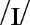 ww. wiedzę stosuje w miarę poprawnie w praktyce (C)rozumie większość informacji w tekstach, dialogu i zdaniach; rozwiązuje prawidłowo znaczną część punktów w zadaniach na rozumienie ze słuchu (wybór wielokrotny i dobieranie zdań do osób); w dialogu umie odegrać jedną z ról (B,C)umie krótko wyrazić opinię dot. noszenia mundurków szkolnych i częściowo ją uzasadnić; uczestniczy w rozmowie sterowanej dot. uczęszczania do prywatnej lub państwowej szkoły; umie wyrażać opinie i częściowo je argumentować, odgrywa jedną z ról i jest w większości komunikatywny (C)potrafi w większości poprawnie porównać zdjęcia prezentujące dwie formy nauczania: naukę przez Internet i naukę w klasie oraz krótko omówić zalety i wady tzw. e-learning w porównaniu z tradycyjnym nauczaniem; stara się przeanalizować przykładową wypowiedź pod kątem użytego języka (C)zna większość słownictwa omawiającego wybrane zagadnienia związane z edukacją i życiem szkolnym, w tym większość wyróżnionych słów i zwrotów; zna słownictwo służące do wyrażania opinii, ich uzasadniania i pytania o nie; zna większość słownictwa służącego do spekulowania, wyrażania niepewności oraz komentowania, akceptowania lub kwestionowania zdania innych; zna słownictwo służące do porównywania zdjęć prezentujących różne formy nauczania (A)zna wymowę głosek , ,  (A) ww. wiedzę stosuje w większości poprawnie w praktyce (C)rozumie prawie wszystkie informacje w tekstach, dialogu i zdaniach; rozwiązuje prawidłowo większość punktów w zadaniach na rozumienie ze słuchu (wybór wielokrotny i dobieranie zdań do osób); w dialogu umie odegrać obydwie role (B,C)umie krótko wyrazić opinię dot. noszenia mundurków szkolnych i ją uzasadnić; dość swobodnie prowadzi rozmowę sterowaną dot. uczęszczania do prywatnej lub państwowej szkoły; umie wyrażać opinie i je argumentować, odgrywa jedną z ról i jest komunikatywny (C)potrafi poprawnie porównać zdjęcia prezentujące dwie formy nauczania: naukę przez Internet i naukę w klasie oraz krótko omówić zalety i wady tzw. e-learning w porównaniu z tradycyjnym nauczaniem; analizuje przykładową wypowiedź pod kątem użytego języka (C)I.3, I.12, II.1, II.2, II.5, II.7, II.10, III.1, III.4, III.10, IV.1, IV.3, IV.4, IV.6, IV.8, IV.9, IV.12, VI.3, VI.4, VI.5, VI.15, VIII.1, VIII.2, X, XI, XIII, XIVMED+KI: rozmowa dot. uczęszczania do prywatnej lub państwowej szkoły (w oparciu o podane notatki i zwroty); porównanie zdjęć prezentujących różne formy nauczania (w oparciu o podane notatki)8dListening skills+8eSpeaking skillszna znaczną część słownictwa omawiającego wybrane zagadnienia związane z edukacją i życiem szkolnym, w tym znaczną część wyróżnionych słów i zwrotów (np. grant, culture shock, discipline, dress code); zna większość słownictwa służącego do wyrażania opinii, ich uzasadniania i pytania o nie; zna znaczną część słownictwa służącego do spekulowania, wyrażania niepewności, komentowania, akceptowania lub kwestionowania zdania innych; zna większość słownictwa służącego do porównywania zdjęć prezentujących różne formy nauczania (A)zna wymowę głosek , ,  (A) ww. wiedzę stosuje w miarę poprawnie w praktyce (C)rozumie większość informacji w tekstach, dialogu i zdaniach; rozwiązuje prawidłowo znaczną część punktów w zadaniach na rozumienie ze słuchu (wybór wielokrotny i dobieranie zdań do osób); w dialogu umie odegrać jedną z ról (B,C)umie krótko wyrazić opinię dot. noszenia mundurków szkolnych i częściowo ją uzasadnić; uczestniczy w rozmowie sterowanej dot. uczęszczania do prywatnej lub państwowej szkoły; umie wyrażać opinie i częściowo je argumentować, odgrywa jedną z ról i jest w większości komunikatywny (C)potrafi w większości poprawnie porównać zdjęcia prezentujące dwie formy nauczania: naukę przez Internet i naukę w klasie oraz krótko omówić zalety i wady tzw. e-learning w porównaniu z tradycyjnym nauczaniem; stara się przeanalizować przykładową wypowiedź pod kątem użytego języka (C)zna większość słownictwa omawiającego wybrane zagadnienia związane z edukacją i życiem szkolnym, w tym większość wyróżnionych słów i zwrotów; zna słownictwo służące do wyrażania opinii, ich uzasadniania i pytania o nie; zna większość słownictwa służącego do spekulowania, wyrażania niepewności oraz komentowania, akceptowania lub kwestionowania zdania innych; zna słownictwo służące do porównywania zdjęć prezentujących różne formy nauczania (A)zna wymowę głosek , ,  (A) ww. wiedzę stosuje w większości poprawnie w praktyce (C)rozumie prawie wszystkie informacje w tekstach, dialogu i zdaniach; rozwiązuje prawidłowo większość punktów w zadaniach na rozumienie ze słuchu (wybór wielokrotny i dobieranie zdań do osób); w dialogu umie odegrać obydwie role (B,C)umie krótko wyrazić opinię dot. noszenia mundurków szkolnych i ją uzasadnić; dość swobodnie prowadzi rozmowę sterowaną dot. uczęszczania do prywatnej lub państwowej szkoły; umie wyrażać opinie i je argumentować, odgrywa jedną z ról i jest komunikatywny (C)potrafi poprawnie porównać zdjęcia prezentujące dwie formy nauczania: naukę przez Internet i naukę w klasie oraz krótko omówić zalety i wady tzw. e-learning w porównaniu z tradycyjnym nauczaniem; analizuje przykładową wypowiedź pod kątem użytego języka (C)MODULE 88fWritingzna znaczną część słownictwa służącego do omawiania wybranych zagadnień związanych z edukacją i wyrażania opinii na ten temat (A)zna i rozumie użycie większości prezentowanych słów/zwrotów łączących (A,B)ww. wiedzę i reguły stosuje na ogół poprawnie w praktyce (C)rozumie większość informacji w rozprawce, krótkich tekstach, notatkach i zdaniach; w większości poprawnie analizuje przykładową rozprawkę (an opinion essay) oraz wybiera słowa/zwroty łączące w krótkich tekstach (B,C)wykonuje poprawnie większość zadań w ćwiczeniach przygotowawczych do pisania, w tym dotyczących rozwijania notatek (C)zna zasady pisania rozprawki ww. typu i potrafi napisać rozprawkę sterowaną prezentującą opinię nt. studiowania za granicą; posługuje się ograniczonym zasobem słownictwa i struktur, mimo błędów jest na ogół komunikatywny (C)zna większość słownictwa służącego do omawiania wybranych zagadnień związanych z edukacją i wyrażania opinii na ten temat (A)zna i rozumie użycie prezentowanych słów/zwrotów łączących (A,B)ww. wiedzę stosuje w większości poprawnie w praktyce (C)rozumie prawie wszystkie informacje w rozprawce, krótkich tekstach, notatkach i zdaniach; poprawnie analizuje przykładową rozprawkę (an opinion essay) oraz wybiera słowa/zwroty łączące w krótkich tekstach (B,C)wykonuje poprawnie prawie wszystkie zadania w ćwiczeniach przygotowawczych do pisania, w tym dotyczących rozwijania notatek (C)zna zasady pisania rozprawki ww. typu i potrafi napisać rozprawkę sterowaną prezentującą opinię nt. studiowania za granicą; posługuje się dość zróżnicowanym zasobem słownictwa i struktur, jest komunikatywny, może popełniać nieliczne, drobne błędy (C)I.3, I.12, III.1, III.3, III.4, III.5, III.7, III.10, V.1, V.2, V.3, V.6, V.8, V.9, V.12, V.13, VII.3, VII.4, VII.15, VIII.2, X, XI, XIII, XIVMED+KI: rozprawka prezentująca opinie nt. studiowania za granicą (w oparciu o podane notatki i zwroty)MODULE 88fWritingzna znaczną część słownictwa służącego do omawiania wybranych zagadnień związanych z edukacją i wyrażania opinii na ten temat (A)zna i rozumie użycie większości prezentowanych słów/zwrotów łączących (A,B)ww. wiedzę i reguły stosuje na ogół poprawnie w praktyce (C)rozumie większość informacji w rozprawce, krótkich tekstach, notatkach i zdaniach; w większości poprawnie analizuje przykładową rozprawkę (an opinion essay) oraz wybiera słowa/zwroty łączące w krótkich tekstach (B,C)wykonuje poprawnie większość zadań w ćwiczeniach przygotowawczych do pisania, w tym dotyczących rozwijania notatek (C)zna zasady pisania rozprawki ww. typu i potrafi napisać rozprawkę sterowaną prezentującą opinię nt. studiowania za granicą; posługuje się ograniczonym zasobem słownictwa i struktur, mimo błędów jest na ogół komunikatywny (C)zna większość słownictwa służącego do omawiania wybranych zagadnień związanych z edukacją i wyrażania opinii na ten temat (A)zna i rozumie użycie prezentowanych słów/zwrotów łączących (A,B)ww. wiedzę stosuje w większości poprawnie w praktyce (C)rozumie prawie wszystkie informacje w rozprawce, krótkich tekstach, notatkach i zdaniach; poprawnie analizuje przykładową rozprawkę (an opinion essay) oraz wybiera słowa/zwroty łączące w krótkich tekstach (B,C)wykonuje poprawnie prawie wszystkie zadania w ćwiczeniach przygotowawczych do pisania, w tym dotyczących rozwijania notatek (C)zna zasady pisania rozprawki ww. typu i potrafi napisać rozprawkę sterowaną prezentującą opinię nt. studiowania za granicą; posługuje się dość zróżnicowanym zasobem słownictwa i struktur, jest komunikatywny, może popełniać nieliczne, drobne błędy (C)MODULE 88Language Knowledge+Language Focuszna znaczną część słownictwa związanego z edukacją i z życiem szkolnym (A)rozwiązuje poprawnie znaczną część zadań sprawdzających znajomość środków językowych (transformacje zdaniowe ze słowem kluczem, zadania słowotwórcze, tekst i zdania z lukami sterowanymi) (B,C)wykonuje prawidłowo znaczną część zadań z ćwiczeń powtórzeniowych dot. leksyki i gramatyki (C)w zadaniach zamkniętych uzyskuje ok. 50% poprawnych odpowiedzi (C)rozumie większość informacji w tekstach i zdaniach (B,C)rozwiązuje poprawnie znaczną część punktów w ćwiczeniu dodatkowym Grammar in Focus (C)zna większość słownictwa związanego z edukacją i z życiem szkolnym (A)rozwiązuje poprawnie większość zadań sprawdzających znajomość środków językowych (transformacje zdaniowe ze słowem kluczem, zadania słowotwórcze, tekst i zdania z lukami sterowanymi) (B,C)wykonuje prawidłowo większość zadań z ćwiczeń powtórzeniowych dot. leksyki i gramatyki (C)w zadaniach zamkniętych uzyskuje ok. 70% poprawnych odpowiedzi (C)rozumie prawie wszystkie informacje w tekstach i zdaniach (B,C)rozwiązuje poprawnie większość punktów w ćwiczeniu dodatkowym Grammar in Focus (C)I.3, III.1, III.4, III.5, V.1, V.2, V.6, V.9, V.11, VII.8, VII.9, VII.14, VII.15, VIII.2, X, XIVMED+KI: e-mail udzielający rad koledze, w jaki sposób pogodzić naukę z czasem wolnym (w oparciu o tekst z lukami)MODULE 88Language Knowledge+Language Focuszna znaczną część słownictwa związanego z edukacją i z życiem szkolnym (A)rozwiązuje poprawnie znaczną część zadań sprawdzających znajomość środków językowych (transformacje zdaniowe ze słowem kluczem, zadania słowotwórcze, tekst i zdania z lukami sterowanymi) (B,C)wykonuje prawidłowo znaczną część zadań z ćwiczeń powtórzeniowych dot. leksyki i gramatyki (C)w zadaniach zamkniętych uzyskuje ok. 50% poprawnych odpowiedzi (C)rozumie większość informacji w tekstach i zdaniach (B,C)rozwiązuje poprawnie znaczną część punktów w ćwiczeniu dodatkowym Grammar in Focus (C)zna większość słownictwa związanego z edukacją i z życiem szkolnym (A)rozwiązuje poprawnie większość zadań sprawdzających znajomość środków językowych (transformacje zdaniowe ze słowem kluczem, zadania słowotwórcze, tekst i zdania z lukami sterowanymi) (B,C)wykonuje prawidłowo większość zadań z ćwiczeń powtórzeniowych dot. leksyki i gramatyki (C)w zadaniach zamkniętych uzyskuje ok. 70% poprawnych odpowiedzi (C)rozumie prawie wszystkie informacje w tekstach i zdaniach (B,C)rozwiązuje poprawnie większość punktów w ćwiczeniu dodatkowym Grammar in Focus (C)MODULE 88Progress check+8CLIL: Literature & Culture Spot(CC8, str. 140)zna znaczną część słownictwa związanego z edukacją i życiem szkolnym; zna znaczną część słownictwa opisującego życie dzieci w przeszłości, na przykładzie czasów wiktoriańskich w Anglii; zna znaczną część słownictwa opisującego i porównującego znane uniwersytety (A) ww. wiedzę stosuje na ogół poprawnie w praktyce (C)wykonuje prawidłowo znaczną część zadań z ćwiczeń powtórzeniowych dot. reakcji językowych, leksyki i gramatyki (C)rozumie większość informacji w tekstach i zdaniach; rozwiązuje poprawnie znaczną cześć zadań sprawdzających rozumienie tekstów pisanych i słuchanych (dobieranie zdań do luk oraz uzupełnianie luk informacyjnych w tekście i w zdaniach); odpowiada krótko w większości poprawnie na pytania do tekstu na str. 131; przekazuje w większości poprawnie podstawowe informacje z tekstu o Uniwersytecie Harvardzkim (B,C)w zadaniach zamkniętych uzyskuje ok. 50% poprawnych odpowiedzi (C)potrafi krótko w większości poprawnie porównać Uniwersytet Harvardzki do wybranego uniwersytetu w Polsce/ w Europie (C)potrafi napisać rozprawkę prezentującą opinie na temat nauki w prywatnej szkole; posługuje się ograniczonym zasobem słownictwa i struktur, mimo błędów jest na ogół komunikatywny (C)stara się dokonać krótkiego wpisu do pamiętnika opisującego przeżycia w przytułku (z punktu widzenia Oliviera, bohatera książki Dickensa) (C)zna większość słownictwa związanego z edukacją i życiem szkolnym; zna większość słownictwa opisującego życie dzieci w przeszłości, na przykładzie czasów wiktoriańskich w Anglii; zna większość słownictwa opisującego i porównującego znane uniwersytety (A)ww. wiedzę stosuje w większości poprawnie w praktyce (C)wykonuje prawidłowo większość zadań z ćwiczeń powtórzeniowych dot. reakcji językowych, leksyki i gramatyki (C)rozumie prawie wszystkie informacje w tekstach i zdaniach; rozwiązuje poprawnie większość zadań sprawdzających rozumienie tekstów pisanych i słuchanych (dobieranie zdań do luk oraz uzupełnianie luk informacyjnych w tekście i w zdaniach); odpowiada krótko, poprawnie na pytania do tekstu na str. 131; przekazuje poprawnie podstawowe informacje z tekstu o Uniwersytecie Harvardzkim (B,C)w zadaniach zamkniętych uzyskuje ok. 70% poprawnych odpowiedzi (C)potrafi krótko, poprawnie porównać Uniwersytet Harvardzki do wybranego uniwersytetu w Polsce/ w Europie (C)potrafi napisać rozprawkę prezentującą opinie na temat nauki w prywatnej szkole; posługuje się dość zróżnicowanym zasobem słownictwa i struktur, jest komunikatywny, może popełniać nieliczne, drobne błędy (C)umie dokonać krótkiego wpisu do pamiętnika opisującego przeżycia w przytułku (z punktu widzenia Oliviera, bohatera książki Dickensa) (C)I.3, I.9, II.1, II.2, II.4, II.5, II.7, III.1, III.4, III.5, IV.1, IV.2, IV.3, IV.6, IV.12, V.1, V.2, V.3, V.6, V.7, V.8, V.9, V.12, V.13, VI.2, VI.3, VI.12, VI.14, VII.3, VII.4, VII.15, VIII.2, VIII.3, VIII.4, IX.1, IX.2, X, XII, XIII, XIV MED+KI+THINK!: porównanie Uniwersytetu Harvardzkiego do wybranego uniwersytetu w Polsce/Europie; wpis do pamiętnika opisujący przeżycia w przytułku (z punktu widzenia Oliviera, bohatera książki Dickensa)MODULE 88Progress check+8CLIL: Literature & Culture Spot(CC8, str. 140)zna znaczną część słownictwa związanego z edukacją i życiem szkolnym; zna znaczną część słownictwa opisującego życie dzieci w przeszłości, na przykładzie czasów wiktoriańskich w Anglii; zna znaczną część słownictwa opisującego i porównującego znane uniwersytety (A) ww. wiedzę stosuje na ogół poprawnie w praktyce (C)wykonuje prawidłowo znaczną część zadań z ćwiczeń powtórzeniowych dot. reakcji językowych, leksyki i gramatyki (C)rozumie większość informacji w tekstach i zdaniach; rozwiązuje poprawnie znaczną cześć zadań sprawdzających rozumienie tekstów pisanych i słuchanych (dobieranie zdań do luk oraz uzupełnianie luk informacyjnych w tekście i w zdaniach); odpowiada krótko w większości poprawnie na pytania do tekstu na str. 131; przekazuje w większości poprawnie podstawowe informacje z tekstu o Uniwersytecie Harvardzkim (B,C)w zadaniach zamkniętych uzyskuje ok. 50% poprawnych odpowiedzi (C)potrafi krótko w większości poprawnie porównać Uniwersytet Harvardzki do wybranego uniwersytetu w Polsce/ w Europie (C)potrafi napisać rozprawkę prezentującą opinie na temat nauki w prywatnej szkole; posługuje się ograniczonym zasobem słownictwa i struktur, mimo błędów jest na ogół komunikatywny (C)stara się dokonać krótkiego wpisu do pamiętnika opisującego przeżycia w przytułku (z punktu widzenia Oliviera, bohatera książki Dickensa) (C)zna większość słownictwa związanego z edukacją i życiem szkolnym; zna większość słownictwa opisującego życie dzieci w przeszłości, na przykładzie czasów wiktoriańskich w Anglii; zna większość słownictwa opisującego i porównującego znane uniwersytety (A)ww. wiedzę stosuje w większości poprawnie w praktyce (C)wykonuje prawidłowo większość zadań z ćwiczeń powtórzeniowych dot. reakcji językowych, leksyki i gramatyki (C)rozumie prawie wszystkie informacje w tekstach i zdaniach; rozwiązuje poprawnie większość zadań sprawdzających rozumienie tekstów pisanych i słuchanych (dobieranie zdań do luk oraz uzupełnianie luk informacyjnych w tekście i w zdaniach); odpowiada krótko, poprawnie na pytania do tekstu na str. 131; przekazuje poprawnie podstawowe informacje z tekstu o Uniwersytecie Harvardzkim (B,C)w zadaniach zamkniętych uzyskuje ok. 70% poprawnych odpowiedzi (C)potrafi krótko, poprawnie porównać Uniwersytet Harvardzki do wybranego uniwersytetu w Polsce/ w Europie (C)potrafi napisać rozprawkę prezentującą opinie na temat nauki w prywatnej szkole; posługuje się dość zróżnicowanym zasobem słownictwa i struktur, jest komunikatywny, może popełniać nieliczne, drobne błędy (C)umie dokonać krótkiego wpisu do pamiętnika opisującego przeżycia w przytułku (z punktu widzenia Oliviera, bohatera książki Dickensa) (C)